Erläuterungen / Hinweise / Ergänzungen zum Jahresnachweis KlärgasVerteilnetz Plauen GmbHIndustriestraße 1006184 KabelsketalVerteilnetz Plauen GmbHIndustriestraße 1006184 KabelsketalVerteilnetz Plauen GmbHIndustriestraße 1006184 KabelsketalVerteilnetz Plauen GmbHIndustriestraße 1006184 KabelsketalVerteilnetz Plauen GmbHIndustriestraße 1006184 KabelsketalVerteilnetz Plauen GmbHIndustriestraße 1006184 KabelsketalVerteilnetz Plauen GmbHIndustriestraße 1006184 KabelsketalVerteilnetz Plauen GmbHIndustriestraße 1006184 KabelsketalVerteilnetz Plauen GmbHIndustriestraße 1006184 KabelsketalJahresnachweis KlärgasanlagenJahresnachweis KlärgasanlagenJahresnachweis KlärgasanlagenJahresnachweis KlärgasanlagenJahresnachweis KlärgasanlagenJahresnachweis KlärgasanlagenJahresnachweis KlärgasanlagenJahresnachweis KlärgasanlagenJahresnachweis KlärgasanlagenJahresnachweis KlärgasanlagenJahresnachweis KlärgasanlagenJahresnachweis KlärgasanlagenJahresnachweis KlärgasanlagenJahresnachweis KlärgasanlagenJahresnachweis KlärgasanlagenJahresnachweis KlärgasanlagenJahresnachweis KlärgasanlagenJahresnachweis KlärgasanlagenJahresnachweis KlärgasanlagenJahresnachweis KlärgasanlagenJahresnachweis KlärgasanlagenJahresnachweis KlärgasanlagenJahresnachweis KlärgasanlagenJahresnachweis KlärgasanlagenJahresnachweis KlärgasanlagenJahresnachweis KlärgasanlagenJahresnachweis KlärgasanlagenJahresnachweis KlärgasanlagenJahresnachweis KlärgasanlagenJahresnachweis KlärgasanlagenJahresnachweis KlärgasanlagenJahresnachweis KlärgasanlagenJahresnachweis KlärgasanlagenJahresnachweis KlärgasanlagenJahresnachweis KlärgasanlagenJahresnachweis KlärgasanlagenJahresnachweis KlärgasanlagenJahresnachweis KlärgasanlagenJahresnachweis KlärgasanlagenJahresnachweis KlärgasanlagenJahresnachweis KlärgasanlagenJahresnachweis KlärgasanlagenJahresnachweis KlärgasanlagenJahresnachweis KlärgasanlagenJahresnachweis KlärgasanlagenJahresnachweis KlärgasanlagenJahresnachweis KlärgasanlagenJahresnachweis KlärgasanlagenJahresnachweis KlärgasanlagenJahresnachweis KlärgasanlagenJahresnachweis KlärgasanlagenVerteilnetz Plauen GmbHIndustriestraße 1006184 KabelsketalVerteilnetz Plauen GmbHIndustriestraße 1006184 KabelsketalVerteilnetz Plauen GmbHIndustriestraße 1006184 KabelsketalVerteilnetz Plauen GmbHIndustriestraße 1006184 KabelsketalVerteilnetz Plauen GmbHIndustriestraße 1006184 KabelsketalVerteilnetz Plauen GmbHIndustriestraße 1006184 KabelsketalVerteilnetz Plauen GmbHIndustriestraße 1006184 KabelsketalVerteilnetz Plauen GmbHIndustriestraße 1006184 KabelsketalVerteilnetz Plauen GmbHIndustriestraße 1006184 Kabelsketalzur Erfüllung der Voraussetzungen zum Erhalt der Förderung / Vergütung gem. EEG für Einspeisungen im Zeitraum vom  01.01.2023 bis 31.12.2023zur Erfüllung der Voraussetzungen zum Erhalt der Förderung / Vergütung gem. EEG für Einspeisungen im Zeitraum vom  01.01.2023 bis 31.12.2023zur Erfüllung der Voraussetzungen zum Erhalt der Förderung / Vergütung gem. EEG für Einspeisungen im Zeitraum vom  01.01.2023 bis 31.12.2023zur Erfüllung der Voraussetzungen zum Erhalt der Förderung / Vergütung gem. EEG für Einspeisungen im Zeitraum vom  01.01.2023 bis 31.12.2023zur Erfüllung der Voraussetzungen zum Erhalt der Förderung / Vergütung gem. EEG für Einspeisungen im Zeitraum vom  01.01.2023 bis 31.12.2023zur Erfüllung der Voraussetzungen zum Erhalt der Förderung / Vergütung gem. EEG für Einspeisungen im Zeitraum vom  01.01.2023 bis 31.12.2023zur Erfüllung der Voraussetzungen zum Erhalt der Förderung / Vergütung gem. EEG für Einspeisungen im Zeitraum vom  01.01.2023 bis 31.12.2023zur Erfüllung der Voraussetzungen zum Erhalt der Förderung / Vergütung gem. EEG für Einspeisungen im Zeitraum vom  01.01.2023 bis 31.12.2023zur Erfüllung der Voraussetzungen zum Erhalt der Förderung / Vergütung gem. EEG für Einspeisungen im Zeitraum vom  01.01.2023 bis 31.12.2023zur Erfüllung der Voraussetzungen zum Erhalt der Förderung / Vergütung gem. EEG für Einspeisungen im Zeitraum vom  01.01.2023 bis 31.12.2023zur Erfüllung der Voraussetzungen zum Erhalt der Förderung / Vergütung gem. EEG für Einspeisungen im Zeitraum vom  01.01.2023 bis 31.12.2023zur Erfüllung der Voraussetzungen zum Erhalt der Förderung / Vergütung gem. EEG für Einspeisungen im Zeitraum vom  01.01.2023 bis 31.12.2023zur Erfüllung der Voraussetzungen zum Erhalt der Förderung / Vergütung gem. EEG für Einspeisungen im Zeitraum vom  01.01.2023 bis 31.12.2023zur Erfüllung der Voraussetzungen zum Erhalt der Förderung / Vergütung gem. EEG für Einspeisungen im Zeitraum vom  01.01.2023 bis 31.12.2023zur Erfüllung der Voraussetzungen zum Erhalt der Förderung / Vergütung gem. EEG für Einspeisungen im Zeitraum vom  01.01.2023 bis 31.12.2023zur Erfüllung der Voraussetzungen zum Erhalt der Förderung / Vergütung gem. EEG für Einspeisungen im Zeitraum vom  01.01.2023 bis 31.12.2023zur Erfüllung der Voraussetzungen zum Erhalt der Förderung / Vergütung gem. EEG für Einspeisungen im Zeitraum vom  01.01.2023 bis 31.12.2023zur Erfüllung der Voraussetzungen zum Erhalt der Förderung / Vergütung gem. EEG für Einspeisungen im Zeitraum vom  01.01.2023 bis 31.12.2023zur Erfüllung der Voraussetzungen zum Erhalt der Förderung / Vergütung gem. EEG für Einspeisungen im Zeitraum vom  01.01.2023 bis 31.12.2023zur Erfüllung der Voraussetzungen zum Erhalt der Förderung / Vergütung gem. EEG für Einspeisungen im Zeitraum vom  01.01.2023 bis 31.12.2023zur Erfüllung der Voraussetzungen zum Erhalt der Förderung / Vergütung gem. EEG für Einspeisungen im Zeitraum vom  01.01.2023 bis 31.12.2023zur Erfüllung der Voraussetzungen zum Erhalt der Förderung / Vergütung gem. EEG für Einspeisungen im Zeitraum vom  01.01.2023 bis 31.12.2023zur Erfüllung der Voraussetzungen zum Erhalt der Förderung / Vergütung gem. EEG für Einspeisungen im Zeitraum vom  01.01.2023 bis 31.12.2023zur Erfüllung der Voraussetzungen zum Erhalt der Förderung / Vergütung gem. EEG für Einspeisungen im Zeitraum vom  01.01.2023 bis 31.12.2023zur Erfüllung der Voraussetzungen zum Erhalt der Förderung / Vergütung gem. EEG für Einspeisungen im Zeitraum vom  01.01.2023 bis 31.12.2023zur Erfüllung der Voraussetzungen zum Erhalt der Förderung / Vergütung gem. EEG für Einspeisungen im Zeitraum vom  01.01.2023 bis 31.12.2023zur Erfüllung der Voraussetzungen zum Erhalt der Förderung / Vergütung gem. EEG für Einspeisungen im Zeitraum vom  01.01.2023 bis 31.12.2023zur Erfüllung der Voraussetzungen zum Erhalt der Förderung / Vergütung gem. EEG für Einspeisungen im Zeitraum vom  01.01.2023 bis 31.12.2023zur Erfüllung der Voraussetzungen zum Erhalt der Förderung / Vergütung gem. EEG für Einspeisungen im Zeitraum vom  01.01.2023 bis 31.12.2023zur Erfüllung der Voraussetzungen zum Erhalt der Förderung / Vergütung gem. EEG für Einspeisungen im Zeitraum vom  01.01.2023 bis 31.12.2023zur Erfüllung der Voraussetzungen zum Erhalt der Förderung / Vergütung gem. EEG für Einspeisungen im Zeitraum vom  01.01.2023 bis 31.12.2023zur Erfüllung der Voraussetzungen zum Erhalt der Förderung / Vergütung gem. EEG für Einspeisungen im Zeitraum vom  01.01.2023 bis 31.12.2023zur Erfüllung der Voraussetzungen zum Erhalt der Förderung / Vergütung gem. EEG für Einspeisungen im Zeitraum vom  01.01.2023 bis 31.12.2023zur Erfüllung der Voraussetzungen zum Erhalt der Förderung / Vergütung gem. EEG für Einspeisungen im Zeitraum vom  01.01.2023 bis 31.12.2023zur Erfüllung der Voraussetzungen zum Erhalt der Förderung / Vergütung gem. EEG für Einspeisungen im Zeitraum vom  01.01.2023 bis 31.12.2023zur Erfüllung der Voraussetzungen zum Erhalt der Förderung / Vergütung gem. EEG für Einspeisungen im Zeitraum vom  01.01.2023 bis 31.12.2023zur Erfüllung der Voraussetzungen zum Erhalt der Förderung / Vergütung gem. EEG für Einspeisungen im Zeitraum vom  01.01.2023 bis 31.12.2023zur Erfüllung der Voraussetzungen zum Erhalt der Förderung / Vergütung gem. EEG für Einspeisungen im Zeitraum vom  01.01.2023 bis 31.12.2023zur Erfüllung der Voraussetzungen zum Erhalt der Förderung / Vergütung gem. EEG für Einspeisungen im Zeitraum vom  01.01.2023 bis 31.12.2023zur Erfüllung der Voraussetzungen zum Erhalt der Förderung / Vergütung gem. EEG für Einspeisungen im Zeitraum vom  01.01.2023 bis 31.12.2023zur Erfüllung der Voraussetzungen zum Erhalt der Förderung / Vergütung gem. EEG für Einspeisungen im Zeitraum vom  01.01.2023 bis 31.12.2023zur Erfüllung der Voraussetzungen zum Erhalt der Förderung / Vergütung gem. EEG für Einspeisungen im Zeitraum vom  01.01.2023 bis 31.12.2023zur Erfüllung der Voraussetzungen zum Erhalt der Förderung / Vergütung gem. EEG für Einspeisungen im Zeitraum vom  01.01.2023 bis 31.12.2023zur Erfüllung der Voraussetzungen zum Erhalt der Förderung / Vergütung gem. EEG für Einspeisungen im Zeitraum vom  01.01.2023 bis 31.12.2023zur Erfüllung der Voraussetzungen zum Erhalt der Förderung / Vergütung gem. EEG für Einspeisungen im Zeitraum vom  01.01.2023 bis 31.12.2023zur Erfüllung der Voraussetzungen zum Erhalt der Förderung / Vergütung gem. EEG für Einspeisungen im Zeitraum vom  01.01.2023 bis 31.12.2023zur Erfüllung der Voraussetzungen zum Erhalt der Förderung / Vergütung gem. EEG für Einspeisungen im Zeitraum vom  01.01.2023 bis 31.12.2023zur Erfüllung der Voraussetzungen zum Erhalt der Förderung / Vergütung gem. EEG für Einspeisungen im Zeitraum vom  01.01.2023 bis 31.12.2023zur Erfüllung der Voraussetzungen zum Erhalt der Förderung / Vergütung gem. EEG für Einspeisungen im Zeitraum vom  01.01.2023 bis 31.12.2023zur Erfüllung der Voraussetzungen zum Erhalt der Förderung / Vergütung gem. EEG für Einspeisungen im Zeitraum vom  01.01.2023 bis 31.12.2023zur Erfüllung der Voraussetzungen zum Erhalt der Förderung / Vergütung gem. EEG für Einspeisungen im Zeitraum vom  01.01.2023 bis 31.12.2023Eingangsvermerk:Eingangsvermerk:Eingangsvermerk:Eingangsvermerk:Eingangsvermerk:Eingangsvermerk:Eingangsvermerk:Eingangsvermerk:Eingangsvermerk:Eingangsvermerk:Eingangsvermerk:Eingangsvermerk:Eingangsvermerk:Eingangsvermerk:Eingangsvermerk:Eingangsvermerk:Anlagenschlüsselnummer:Anlagenschlüsselnummer:Anlagenschlüsselnummer:Anlagenschlüsselnummer:Anlagenschlüsselnummer:Anlagenschlüsselnummer:Anlagenschlüsselnummer:Anlagenschlüsselnummer:Anlagenschlüsselnummer:Anlagenschlüsselnummer:Anlagenschlüsselnummer:Anlagenschlüsselnummer:Anlagenschlüsselnummer:Anlagenschlüsselnummer:Anlagenschlüsselnummer:Anlagenschlüsselnummer:Anlagenschlüsselnummer:Anlagenschlüsselnummer:Anlagenschlüsselnummer:Anlagenschlüsselnummer:Anlagenschlüsselnummer:Anlagenschlüsselnummer:A) Bezeichnung, Inbetriebnahme, Leistung, Standort und Genehmigungspflicht der ErzeugungsanlageA) Bezeichnung, Inbetriebnahme, Leistung, Standort und Genehmigungspflicht der ErzeugungsanlageA) Bezeichnung, Inbetriebnahme, Leistung, Standort und Genehmigungspflicht der ErzeugungsanlageA) Bezeichnung, Inbetriebnahme, Leistung, Standort und Genehmigungspflicht der ErzeugungsanlageA) Bezeichnung, Inbetriebnahme, Leistung, Standort und Genehmigungspflicht der ErzeugungsanlageA) Bezeichnung, Inbetriebnahme, Leistung, Standort und Genehmigungspflicht der ErzeugungsanlageA) Bezeichnung, Inbetriebnahme, Leistung, Standort und Genehmigungspflicht der ErzeugungsanlageA) Bezeichnung, Inbetriebnahme, Leistung, Standort und Genehmigungspflicht der ErzeugungsanlageA) Bezeichnung, Inbetriebnahme, Leistung, Standort und Genehmigungspflicht der ErzeugungsanlageA) Bezeichnung, Inbetriebnahme, Leistung, Standort und Genehmigungspflicht der ErzeugungsanlageA) Bezeichnung, Inbetriebnahme, Leistung, Standort und Genehmigungspflicht der ErzeugungsanlageA) Bezeichnung, Inbetriebnahme, Leistung, Standort und Genehmigungspflicht der ErzeugungsanlageA) Bezeichnung, Inbetriebnahme, Leistung, Standort und Genehmigungspflicht der ErzeugungsanlageA) Bezeichnung, Inbetriebnahme, Leistung, Standort und Genehmigungspflicht der ErzeugungsanlageA) Bezeichnung, Inbetriebnahme, Leistung, Standort und Genehmigungspflicht der ErzeugungsanlageA) Bezeichnung, Inbetriebnahme, Leistung, Standort und Genehmigungspflicht der ErzeugungsanlageA) Bezeichnung, Inbetriebnahme, Leistung, Standort und Genehmigungspflicht der ErzeugungsanlageA) Bezeichnung, Inbetriebnahme, Leistung, Standort und Genehmigungspflicht der ErzeugungsanlageA) Bezeichnung, Inbetriebnahme, Leistung, Standort und Genehmigungspflicht der ErzeugungsanlageA) Bezeichnung, Inbetriebnahme, Leistung, Standort und Genehmigungspflicht der ErzeugungsanlageA) Bezeichnung, Inbetriebnahme, Leistung, Standort und Genehmigungspflicht der ErzeugungsanlageA) Bezeichnung, Inbetriebnahme, Leistung, Standort und Genehmigungspflicht der ErzeugungsanlageA) Bezeichnung, Inbetriebnahme, Leistung, Standort und Genehmigungspflicht der ErzeugungsanlageA) Bezeichnung, Inbetriebnahme, Leistung, Standort und Genehmigungspflicht der ErzeugungsanlageA) Bezeichnung, Inbetriebnahme, Leistung, Standort und Genehmigungspflicht der ErzeugungsanlageA) Bezeichnung, Inbetriebnahme, Leistung, Standort und Genehmigungspflicht der ErzeugungsanlageA) Bezeichnung, Inbetriebnahme, Leistung, Standort und Genehmigungspflicht der ErzeugungsanlageA) Bezeichnung, Inbetriebnahme, Leistung, Standort und Genehmigungspflicht der ErzeugungsanlageA) Bezeichnung, Inbetriebnahme, Leistung, Standort und Genehmigungspflicht der ErzeugungsanlageA) Bezeichnung, Inbetriebnahme, Leistung, Standort und Genehmigungspflicht der ErzeugungsanlageA) Bezeichnung, Inbetriebnahme, Leistung, Standort und Genehmigungspflicht der ErzeugungsanlageA) Bezeichnung, Inbetriebnahme, Leistung, Standort und Genehmigungspflicht der ErzeugungsanlageA) Bezeichnung, Inbetriebnahme, Leistung, Standort und Genehmigungspflicht der ErzeugungsanlageA) Bezeichnung, Inbetriebnahme, Leistung, Standort und Genehmigungspflicht der ErzeugungsanlageA) Bezeichnung, Inbetriebnahme, Leistung, Standort und Genehmigungspflicht der ErzeugungsanlageA) Bezeichnung, Inbetriebnahme, Leistung, Standort und Genehmigungspflicht der ErzeugungsanlageA) Bezeichnung, Inbetriebnahme, Leistung, Standort und Genehmigungspflicht der ErzeugungsanlageA) Bezeichnung, Inbetriebnahme, Leistung, Standort und Genehmigungspflicht der ErzeugungsanlageA) Bezeichnung, Inbetriebnahme, Leistung, Standort und Genehmigungspflicht der ErzeugungsanlageA) Bezeichnung, Inbetriebnahme, Leistung, Standort und Genehmigungspflicht der ErzeugungsanlageA) Bezeichnung, Inbetriebnahme, Leistung, Standort und Genehmigungspflicht der ErzeugungsanlageA) Bezeichnung, Inbetriebnahme, Leistung, Standort und Genehmigungspflicht der ErzeugungsanlageA) Bezeichnung, Inbetriebnahme, Leistung, Standort und Genehmigungspflicht der ErzeugungsanlageA) Bezeichnung, Inbetriebnahme, Leistung, Standort und Genehmigungspflicht der ErzeugungsanlageA) Bezeichnung, Inbetriebnahme, Leistung, Standort und Genehmigungspflicht der ErzeugungsanlageA) Bezeichnung, Inbetriebnahme, Leistung, Standort und Genehmigungspflicht der ErzeugungsanlageA) Bezeichnung, Inbetriebnahme, Leistung, Standort und Genehmigungspflicht der ErzeugungsanlageA) Bezeichnung, Inbetriebnahme, Leistung, Standort und Genehmigungspflicht der ErzeugungsanlageA) Bezeichnung, Inbetriebnahme, Leistung, Standort und Genehmigungspflicht der ErzeugungsanlageA) Bezeichnung, Inbetriebnahme, Leistung, Standort und Genehmigungspflicht der ErzeugungsanlageA) Bezeichnung, Inbetriebnahme, Leistung, Standort und Genehmigungspflicht der ErzeugungsanlageA) Bezeichnung, Inbetriebnahme, Leistung, Standort und Genehmigungspflicht der ErzeugungsanlageA) Bezeichnung, Inbetriebnahme, Leistung, Standort und Genehmigungspflicht der ErzeugungsanlageA) Bezeichnung, Inbetriebnahme, Leistung, Standort und Genehmigungspflicht der ErzeugungsanlageA) Bezeichnung, Inbetriebnahme, Leistung, Standort und Genehmigungspflicht der ErzeugungsanlageA) Bezeichnung, Inbetriebnahme, Leistung, Standort und Genehmigungspflicht der ErzeugungsanlageA) Bezeichnung, Inbetriebnahme, Leistung, Standort und Genehmigungspflicht der ErzeugungsanlageA) Bezeichnung, Inbetriebnahme, Leistung, Standort und Genehmigungspflicht der ErzeugungsanlageA) Bezeichnung, Inbetriebnahme, Leistung, Standort und Genehmigungspflicht der ErzeugungsanlageA) Bezeichnung, Inbetriebnahme, Leistung, Standort und Genehmigungspflicht der ErzeugungsanlageA) Bezeichnung, Inbetriebnahme, Leistung, Standort und Genehmigungspflicht der ErzeugungsanlageA) Bezeichnung, Inbetriebnahme, Leistung, Standort und Genehmigungspflicht der ErzeugungsanlageA) Bezeichnung, Inbetriebnahme, Leistung, Standort und Genehmigungspflicht der ErzeugungsanlageA) Bezeichnung, Inbetriebnahme, Leistung, Standort und Genehmigungspflicht der ErzeugungsanlageA) Bezeichnung, Inbetriebnahme, Leistung, Standort und Genehmigungspflicht der ErzeugungsanlageA) Bezeichnung, Inbetriebnahme, Leistung, Standort und Genehmigungspflicht der ErzeugungsanlageA) Bezeichnung, Inbetriebnahme, Leistung, Standort und Genehmigungspflicht der ErzeugungsanlageA) Bezeichnung, Inbetriebnahme, Leistung, Standort und Genehmigungspflicht der ErzeugungsanlageA) Bezeichnung, Inbetriebnahme, Leistung, Standort und Genehmigungspflicht der ErzeugungsanlageA) Bezeichnung, Inbetriebnahme, Leistung, Standort und Genehmigungspflicht der ErzeugungsanlageA) Bezeichnung, Inbetriebnahme, Leistung, Standort und Genehmigungspflicht der ErzeugungsanlageA) Bezeichnung, Inbetriebnahme, Leistung, Standort und Genehmigungspflicht der ErzeugungsanlageA) Bezeichnung, Inbetriebnahme, Leistung, Standort und Genehmigungspflicht der ErzeugungsanlageA) Bezeichnung, Inbetriebnahme, Leistung, Standort und Genehmigungspflicht der Erzeugungsanlage11Bezeichnung:Bezeichnung:Bezeichnung:Bezeichnung:Bezeichnung:Bezeichnung:Bezeichnung:Bezeichnung:Bezeichnung:Bezeichnung:Bezeichnung:Bezeichnung:Bezeichnung:Bezeichnung:Bezeichnung:22Inbetriebnahmedatum:Inbetriebnahmedatum:Inbetriebnahmedatum:Inbetriebnahmedatum:Inbetriebnahmedatum:Inbetriebnahmedatum:Inbetriebnahmedatum:Inbetriebnahmedatum:Inbetriebnahmedatum:Inbetriebnahmedatum:Inbetriebnahmedatum:Inbetriebnahmedatum:Inbetriebnahmedatum:Inbetriebnahmedatum:Inbetriebnahmedatum:(i. S. d. EEG)(i. S. d. EEG)(i. S. d. EEG)(i. S. d. EEG)(i. S. d. EEG)(i. S. d. EEG)(i. S. d. EEG)(i. S. d. EEG)(i. S. d. EEG)(i. S. d. EEG)(i. S. d. EEG)(i. S. d. EEG)(i. S. d. EEG)(i. S. d. EEG)(i. S. d. EEG)(i. S. d. EEG)(i. S. d. EEG)(i. S. d. EEG)(i. S. d. EEG)(i. S. d. EEG)(i. S. d. EEG)(i. S. d. EEG)(i. S. d. EEG)(i. S. d. EEG)(i. S. d. EEG)(i. S. d. EEG)(i. S. d. EEG)(i. S. d. EEG)(i. S. d. EEG)(i. S. d. EEG)(i. S. d. EEG)(i. S. d. EEG)(i. S. d. EEG)(i. S. d. EEG)(i. S. d. EEG)(i. S. d. EEG)(i. S. d. EEG)(i. S. d. EEG)(i. S. d. EEG)33Leistung: Leistung: Leistung: Leistung: Leistung: Leistung: Leistung: Leistung: Leistung: Leistung: Leistung: Leistung: Leistung: Leistung: Leistung: kWkWkWkWkWkWkW(installierte Leistung i. S. d. EEG)(installierte Leistung i. S. d. EEG)(installierte Leistung i. S. d. EEG)(installierte Leistung i. S. d. EEG)(installierte Leistung i. S. d. EEG)(installierte Leistung i. S. d. EEG)(installierte Leistung i. S. d. EEG)(installierte Leistung i. S. d. EEG)(installierte Leistung i. S. d. EEG)(installierte Leistung i. S. d. EEG)(installierte Leistung i. S. d. EEG)(installierte Leistung i. S. d. EEG)(installierte Leistung i. S. d. EEG)(installierte Leistung i. S. d. EEG)(installierte Leistung i. S. d. EEG)(installierte Leistung i. S. d. EEG)(installierte Leistung i. S. d. EEG)(installierte Leistung i. S. d. EEG)(installierte Leistung i. S. d. EEG)(installierte Leistung i. S. d. EEG)(installierte Leistung i. S. d. EEG)(installierte Leistung i. S. d. EEG)(installierte Leistung i. S. d. EEG)(installierte Leistung i. S. d. EEG)(installierte Leistung i. S. d. EEG)(installierte Leistung i. S. d. EEG)(installierte Leistung i. S. d. EEG)(installierte Leistung i. S. d. EEG)(installierte Leistung i. S. d. EEG)(installierte Leistung i. S. d. EEG)(installierte Leistung i. S. d. EEG)(installierte Leistung i. S. d. EEG)(installierte Leistung i. S. d. EEG)(installierte Leistung i. S. d. EEG)(installierte Leistung i. S. d. EEG)(installierte Leistung i. S. d. EEG)(installierte Leistung i. S. d. EEG)(installierte Leistung i. S. d. EEG)(installierte Leistung i. S. d. EEG)44Standort: Standort: Standort: Standort: Standort: Standort: Standort: Standort: Standort: Standort: Standort: Standort: Standort: Standort: Standort: /      /      /      /      /      /      /      /      /      /      /      /      /      /      /      (bei mehreren Grundstücken bitte zentralen Standort angeben; Einzelgrundstücke per separater Anlage)(bei mehreren Grundstücken bitte zentralen Standort angeben; Einzelgrundstücke per separater Anlage)(bei mehreren Grundstücken bitte zentralen Standort angeben; Einzelgrundstücke per separater Anlage)(bei mehreren Grundstücken bitte zentralen Standort angeben; Einzelgrundstücke per separater Anlage)(bei mehreren Grundstücken bitte zentralen Standort angeben; Einzelgrundstücke per separater Anlage)(bei mehreren Grundstücken bitte zentralen Standort angeben; Einzelgrundstücke per separater Anlage)(bei mehreren Grundstücken bitte zentralen Standort angeben; Einzelgrundstücke per separater Anlage)(bei mehreren Grundstücken bitte zentralen Standort angeben; Einzelgrundstücke per separater Anlage)(bei mehreren Grundstücken bitte zentralen Standort angeben; Einzelgrundstücke per separater Anlage)(bei mehreren Grundstücken bitte zentralen Standort angeben; Einzelgrundstücke per separater Anlage)(bei mehreren Grundstücken bitte zentralen Standort angeben; Einzelgrundstücke per separater Anlage)(bei mehreren Grundstücken bitte zentralen Standort angeben; Einzelgrundstücke per separater Anlage)(bei mehreren Grundstücken bitte zentralen Standort angeben; Einzelgrundstücke per separater Anlage)(bei mehreren Grundstücken bitte zentralen Standort angeben; Einzelgrundstücke per separater Anlage)(bei mehreren Grundstücken bitte zentralen Standort angeben; Einzelgrundstücke per separater Anlage)PLZ, Ort / GemarkungPLZ, Ort / GemarkungPLZ, Ort / GemarkungPLZ, Ort / GemarkungPLZ, Ort / GemarkungPLZ, Ort / GemarkungPLZ, Ort / GemarkungPLZ, Ort / GemarkungPLZ, Ort / GemarkungPLZ, Ort / GemarkungPLZ, Ort / GemarkungPLZ, Ort / GemarkungPLZ, Ort / GemarkungPLZ, Ort / GemarkungPLZ, Ort / GemarkungPLZ, Ort / GemarkungPLZ, Ort / GemarkungPLZ, Ort / GemarkungPLZ, Ort / GemarkungPLZ, Ort / GemarkungPLZ, Ort / GemarkungPLZ, Ort / GemarkungPLZ, Ort / GemarkungPLZ, Ort / GemarkungPLZ, Ort / GemarkungPLZ, Ort / GemarkungPLZ, Ort / GemarkungPLZ, Ort / GemarkungPLZ, Ort / GemarkungPLZ, Ort / GemarkungPLZ, Ort / GemarkungPLZ, Ort / GemarkungPLZ, Ort / GemarkungPLZ, Ort / GemarkungPLZ, Ort / GemarkungFlurFlurFlurFlurFlurFlurFlurFlurstückFlurstückFlurstückFlurstückFlurstückFlurstückFlurstück(bei mehreren Grundstücken bitte zentralen Standort angeben; Einzelgrundstücke per separater Anlage)(bei mehreren Grundstücken bitte zentralen Standort angeben; Einzelgrundstücke per separater Anlage)(bei mehreren Grundstücken bitte zentralen Standort angeben; Einzelgrundstücke per separater Anlage)(bei mehreren Grundstücken bitte zentralen Standort angeben; Einzelgrundstücke per separater Anlage)(bei mehreren Grundstücken bitte zentralen Standort angeben; Einzelgrundstücke per separater Anlage)(bei mehreren Grundstücken bitte zentralen Standort angeben; Einzelgrundstücke per separater Anlage)(bei mehreren Grundstücken bitte zentralen Standort angeben; Einzelgrundstücke per separater Anlage)(bei mehreren Grundstücken bitte zentralen Standort angeben; Einzelgrundstücke per separater Anlage)(bei mehreren Grundstücken bitte zentralen Standort angeben; Einzelgrundstücke per separater Anlage)(bei mehreren Grundstücken bitte zentralen Standort angeben; Einzelgrundstücke per separater Anlage)(bei mehreren Grundstücken bitte zentralen Standort angeben; Einzelgrundstücke per separater Anlage)(bei mehreren Grundstücken bitte zentralen Standort angeben; Einzelgrundstücke per separater Anlage)(bei mehreren Grundstücken bitte zentralen Standort angeben; Einzelgrundstücke per separater Anlage)(bei mehreren Grundstücken bitte zentralen Standort angeben; Einzelgrundstücke per separater Anlage)(bei mehreren Grundstücken bitte zentralen Standort angeben; Einzelgrundstücke per separater Anlage)(bei mehreren Grundstücken bitte zentralen Standort angeben; Einzelgrundstücke per separater Anlage)(bei mehreren Grundstücken bitte zentralen Standort angeben; Einzelgrundstücke per separater Anlage)(bei mehreren Grundstücken bitte zentralen Standort angeben; Einzelgrundstücke per separater Anlage)(bei mehreren Grundstücken bitte zentralen Standort angeben; Einzelgrundstücke per separater Anlage)(bei mehreren Grundstücken bitte zentralen Standort angeben; Einzelgrundstücke per separater Anlage)(bei mehreren Grundstücken bitte zentralen Standort angeben; Einzelgrundstücke per separater Anlage)(bei mehreren Grundstücken bitte zentralen Standort angeben; Einzelgrundstücke per separater Anlage)(bei mehreren Grundstücken bitte zentralen Standort angeben; Einzelgrundstücke per separater Anlage)(bei mehreren Grundstücken bitte zentralen Standort angeben; Einzelgrundstücke per separater Anlage)(bei mehreren Grundstücken bitte zentralen Standort angeben; Einzelgrundstücke per separater Anlage)(bei mehreren Grundstücken bitte zentralen Standort angeben; Einzelgrundstücke per separater Anlage)(bei mehreren Grundstücken bitte zentralen Standort angeben; Einzelgrundstücke per separater Anlage)(bei mehreren Grundstücken bitte zentralen Standort angeben; Einzelgrundstücke per separater Anlage)(bei mehreren Grundstücken bitte zentralen Standort angeben; Einzelgrundstücke per separater Anlage)(bei mehreren Grundstücken bitte zentralen Standort angeben; Einzelgrundstücke per separater Anlage)Straße, HausnummerStraße, HausnummerStraße, HausnummerStraße, HausnummerStraße, HausnummerStraße, HausnummerStraße, HausnummerStraße, HausnummerStraße, HausnummerStraße, HausnummerStraße, HausnummerStraße, HausnummerStraße, HausnummerStraße, HausnummerStraße, HausnummerStraße, HausnummerStraße, HausnummerStraße, HausnummerStraße, HausnummerStraße, HausnummerStraße, HausnummerStraße, HausnummerStraße, HausnummerStraße, HausnummerStraße, HausnummerStraße, HausnummerStraße, HausnummerStraße, HausnummerStraße, HausnummerStraße, HausnummerStraße, HausnummerStraße, HausnummerStraße, HausnummerStraße, HausnummerStraße, HausnummerStraße, HausnummerStraße, HausnummerStraße, HausnummerStraße, HausnummerStraße, HausnummerStraße, HausnummerStraße, HausnummerStraße, HausnummerStraße, HausnummerStraße, HausnummerStraße, HausnummerStraße, HausnummerStraße, HausnummerStraße, HausnummerStraße, HausnummerStraße, HausnummerStraße, HausnummerStraße, HausnummerStraße, HausnummerStraße, HausnummerStraße, HausnummerStraße, Hausnummer55Genehmigungspflicht:Genehmigungspflicht:Genehmigungspflicht:Genehmigungspflicht:Genehmigungspflicht:Genehmigungspflicht:Genehmigungspflicht:Genehmigungspflicht:Genehmigungspflicht:Genehmigungspflicht:Genehmigungspflicht:Genehmigungspflicht:Genehmigungspflicht:Genehmigungspflicht:Genehmigungspflicht:die EEG-Anlage ist nichtgenehmigungspflichtigdie EEG-Anlage ist nichtgenehmigungspflichtigdie EEG-Anlage ist nichtgenehmigungspflichtigdie EEG-Anlage ist nichtgenehmigungspflichtigdie EEG-Anlage ist nichtgenehmigungspflichtigdie EEG-Anlage ist nichtgenehmigungspflichtigdie EEG-Anlage ist nichtgenehmigungspflichtigdie EEG-Anlage ist nichtgenehmigungspflichtigdie EEG-Anlage ist nichtgenehmigungspflichtigdie EEG-Anlage ist nichtgenehmigungspflichtigdie EEG-Anlage ist nichtgenehmigungspflichtigdie EEG-Anlage ist nichtgenehmigungspflichtigdie EEG-Anlage ist nichtgenehmigungspflichtigdie EEG-Anlage ist nichtgenehmigungspflichtigdie EEG-Anlage ist nichtgenehmigungspflichtigdie EEG-Anlage ist nichtgenehmigungspflichtigdie EEG-Anlage ist nichtgenehmigungspflichtigdie EEG-Anlage ist nichtgenehmigungspflichtigArt der GenehmigungArt der GenehmigungArt der GenehmigungArt der GenehmigungArt der GenehmigungArt der GenehmigungArt der GenehmigungArt der GenehmigungArt der GenehmigungArt der GenehmigungArt der GenehmigungArt der GenehmigungArt der GenehmigungArt der GenehmigungArt der GenehmigungArt der GenehmigungArt der GenehmigungArt der GenehmigungArt der GenehmigungArt der GenehmigungArt der GenehmigungArt der GenehmigungArt der GenehmigungArt der GenehmigungArt der GenehmigungArt der GenehmigungNr./AZNr./AZNr./AZNr./AZNr./AZNr./AZNr./AZNr./AZNr./AZNr./AZNr./AZNr./AZNr./AZNr./AZDatum der GenehmigungDatum der GenehmigungDatum der GenehmigungDatum der GenehmigungDatum der GenehmigungDatum der GenehmigungDatum der GenehmigungDatum der GenehmigungDatum der GenehmigungDatum der GenehmigungDatum der GenehmigungDatum der GenehmigungDatum der GenehmigungDatum der Genehmigung66Anlagenkennziffer:Anlagenkennziffer:Anlagenkennziffer:Anlagenkennziffer:Anlagenkennziffer:Anlagenkennziffer:Anlagenkennziffer:Anlagenkennziffer:Anlagenkennziffer:Anlagenkennziffer:Anlagenkennziffer:Anlagenkennziffer:Anlagenkennziffer:Anlagenkennziffer:Anlagenkennziffer:EEG     EEG     EEG     EEG     EEG     EEG     EEG     EEG     EEG     EEG     EEG     EEG     EEG     EEG     EEG     EEG     EEG     EEG     EEG     EEG     EEG     EEG     EEG     EEG     EEG     EEG     EEG     EEG     EEG     EEG     EEG     EEG     EEG     EEG     EEG     EEG     EEG     EEG     EEG     EEG     EEG     EEG     EEG-MaStR-NummerEEG-MaStR-NummerEEG-MaStR-NummerEEG-MaStR-NummerEEG-MaStR-NummerEEG-MaStR-NummerEEG-MaStR-NummerEEG-MaStR-NummerEEG-MaStR-NummerEEG-MaStR-NummerEEG-MaStR-NummerEEG-MaStR-NummerEEG-MaStR-NummerEEG-MaStR-NummerEEG-MaStR-NummerEEG-MaStR-NummerEEG-MaStR-NummerEEG-MaStR-NummerEEG-MaStR-NummerEEG-MaStR-NummerEEG-MaStR-NummerEEG-MaStR-NummerEEG-MaStR-NummerEEG-MaStR-NummerEEG-MaStR-NummerEEG-MaStR-NummerB) Angaben zu Anlagenaufbau und -typ B) Angaben zu Anlagenaufbau und -typ B) Angaben zu Anlagenaufbau und -typ B) Angaben zu Anlagenaufbau und -typ B) Angaben zu Anlagenaufbau und -typ B) Angaben zu Anlagenaufbau und -typ B) Angaben zu Anlagenaufbau und -typ B) Angaben zu Anlagenaufbau und -typ B) Angaben zu Anlagenaufbau und -typ B) Angaben zu Anlagenaufbau und -typ B) Angaben zu Anlagenaufbau und -typ B) Angaben zu Anlagenaufbau und -typ B) Angaben zu Anlagenaufbau und -typ B) Angaben zu Anlagenaufbau und -typ B) Angaben zu Anlagenaufbau und -typ B) Angaben zu Anlagenaufbau und -typ B) Angaben zu Anlagenaufbau und -typ B) Angaben zu Anlagenaufbau und -typ B) Angaben zu Anlagenaufbau und -typ B) Angaben zu Anlagenaufbau und -typ B) Angaben zu Anlagenaufbau und -typ B) Angaben zu Anlagenaufbau und -typ B) Angaben zu Anlagenaufbau und -typ B) Angaben zu Anlagenaufbau und -typ B) Angaben zu Anlagenaufbau und -typ B) Angaben zu Anlagenaufbau und -typ B) Angaben zu Anlagenaufbau und -typ B) Angaben zu Anlagenaufbau und -typ B) Angaben zu Anlagenaufbau und -typ B) Angaben zu Anlagenaufbau und -typ B) Angaben zu Anlagenaufbau und -typ B) Angaben zu Anlagenaufbau und -typ B) Angaben zu Anlagenaufbau und -typ B) Angaben zu Anlagenaufbau und -typ B) Angaben zu Anlagenaufbau und -typ B) Angaben zu Anlagenaufbau und -typ B) Angaben zu Anlagenaufbau und -typ B) Angaben zu Anlagenaufbau und -typ B) Angaben zu Anlagenaufbau und -typ B) Angaben zu Anlagenaufbau und -typ B) Angaben zu Anlagenaufbau und -typ B) Angaben zu Anlagenaufbau und -typ Datenblätter der Hauptkomponenten beilegen!Datenblätter der Hauptkomponenten beilegen!Datenblätter der Hauptkomponenten beilegen!Datenblätter der Hauptkomponenten beilegen!Datenblätter der Hauptkomponenten beilegen!Datenblätter der Hauptkomponenten beilegen!Datenblätter der Hauptkomponenten beilegen!Datenblätter der Hauptkomponenten beilegen!Datenblätter der Hauptkomponenten beilegen!Datenblätter der Hauptkomponenten beilegen!Datenblätter der Hauptkomponenten beilegen!Datenblätter der Hauptkomponenten beilegen!Datenblätter der Hauptkomponenten beilegen!Datenblätter der Hauptkomponenten beilegen!Datenblätter der Hauptkomponenten beilegen!Datenblätter der Hauptkomponenten beilegen!Datenblätter der Hauptkomponenten beilegen!Datenblätter der Hauptkomponenten beilegen!Datenblätter der Hauptkomponenten beilegen!Datenblätter der Hauptkomponenten beilegen!Datenblätter der Hauptkomponenten beilegen!Datenblätter der Hauptkomponenten beilegen!Datenblätter der Hauptkomponenten beilegen!Datenblätter der Hauptkomponenten beilegen!Datenblätter der Hauptkomponenten beilegen!Datenblätter der Hauptkomponenten beilegen!Datenblätter der Hauptkomponenten beilegen!Datenblätter der Hauptkomponenten beilegen!Datenblätter der Hauptkomponenten beilegen!Datenblätter der Hauptkomponenten beilegen!Datenblätter der Hauptkomponenten beilegen!Datenblätter der Hauptkomponenten beilegen!Datenblätter der Hauptkomponenten beilegen!Datenblätter der Hauptkomponenten beilegen!Die EEG-Anlage besteht aus folgenden Stromerzeugungseinheiten:Die EEG-Anlage besteht aus folgenden Stromerzeugungseinheiten:Die EEG-Anlage besteht aus folgenden Stromerzeugungseinheiten:Die EEG-Anlage besteht aus folgenden Stromerzeugungseinheiten:Die EEG-Anlage besteht aus folgenden Stromerzeugungseinheiten:Die EEG-Anlage besteht aus folgenden Stromerzeugungseinheiten:Die EEG-Anlage besteht aus folgenden Stromerzeugungseinheiten:Die EEG-Anlage besteht aus folgenden Stromerzeugungseinheiten:Die EEG-Anlage besteht aus folgenden Stromerzeugungseinheiten:Die EEG-Anlage besteht aus folgenden Stromerzeugungseinheiten:Die EEG-Anlage besteht aus folgenden Stromerzeugungseinheiten:Die EEG-Anlage besteht aus folgenden Stromerzeugungseinheiten:Die EEG-Anlage besteht aus folgenden Stromerzeugungseinheiten:Die EEG-Anlage besteht aus folgenden Stromerzeugungseinheiten:Die EEG-Anlage besteht aus folgenden Stromerzeugungseinheiten:Die EEG-Anlage besteht aus folgenden Stromerzeugungseinheiten:Die EEG-Anlage besteht aus folgenden Stromerzeugungseinheiten:Die EEG-Anlage besteht aus folgenden Stromerzeugungseinheiten:Die EEG-Anlage besteht aus folgenden Stromerzeugungseinheiten:Die EEG-Anlage besteht aus folgenden Stromerzeugungseinheiten:Die EEG-Anlage besteht aus folgenden Stromerzeugungseinheiten:Die EEG-Anlage besteht aus folgenden Stromerzeugungseinheiten:Die EEG-Anlage besteht aus folgenden Stromerzeugungseinheiten:Die EEG-Anlage besteht aus folgenden Stromerzeugungseinheiten:Die EEG-Anlage besteht aus folgenden Stromerzeugungseinheiten:Die EEG-Anlage besteht aus folgenden Stromerzeugungseinheiten:Die EEG-Anlage besteht aus folgenden Stromerzeugungseinheiten:Die EEG-Anlage besteht aus folgenden Stromerzeugungseinheiten:Die EEG-Anlage besteht aus folgenden Stromerzeugungseinheiten:Die EEG-Anlage besteht aus folgenden Stromerzeugungseinheiten:Die EEG-Anlage besteht aus folgenden Stromerzeugungseinheiten:Die EEG-Anlage besteht aus folgenden Stromerzeugungseinheiten:Die EEG-Anlage besteht aus folgenden Stromerzeugungseinheiten:Die EEG-Anlage besteht aus folgenden Stromerzeugungseinheiten:Die EEG-Anlage besteht aus folgenden Stromerzeugungseinheiten:Die EEG-Anlage besteht aus folgenden Stromerzeugungseinheiten:Die EEG-Anlage besteht aus folgenden Stromerzeugungseinheiten:Die EEG-Anlage besteht aus folgenden Stromerzeugungseinheiten:Die EEG-Anlage besteht aus folgenden Stromerzeugungseinheiten:Die EEG-Anlage besteht aus folgenden Stromerzeugungseinheiten:Die EEG-Anlage besteht aus folgenden Stromerzeugungseinheiten:Die EEG-Anlage besteht aus folgenden Stromerzeugungseinheiten:Die EEG-Anlage besteht aus folgenden Stromerzeugungseinheiten:Die EEG-Anlage besteht aus folgenden Stromerzeugungseinheiten:Die EEG-Anlage besteht aus folgenden Stromerzeugungseinheiten:Die EEG-Anlage besteht aus folgenden Stromerzeugungseinheiten:Die EEG-Anlage besteht aus folgenden Stromerzeugungseinheiten:Die EEG-Anlage besteht aus folgenden Stromerzeugungseinheiten:Die EEG-Anlage besteht aus folgenden Stromerzeugungseinheiten:Die EEG-Anlage besteht aus folgenden Stromerzeugungseinheiten:Die EEG-Anlage besteht aus folgenden Stromerzeugungseinheiten:Die EEG-Anlage besteht aus folgenden Stromerzeugungseinheiten:Die EEG-Anlage besteht aus folgenden Stromerzeugungseinheiten:Die EEG-Anlage besteht aus folgenden Stromerzeugungseinheiten:Die EEG-Anlage besteht aus folgenden Stromerzeugungseinheiten:Die EEG-Anlage besteht aus folgenden Stromerzeugungseinheiten:Die EEG-Anlage besteht aus folgenden Stromerzeugungseinheiten:Die EEG-Anlage besteht aus folgenden Stromerzeugungseinheiten:Die EEG-Anlage besteht aus folgenden Stromerzeugungseinheiten:Die EEG-Anlage besteht aus folgenden Stromerzeugungseinheiten:Die EEG-Anlage besteht aus folgenden Stromerzeugungseinheiten:Die EEG-Anlage besteht aus folgenden Stromerzeugungseinheiten:Die EEG-Anlage besteht aus folgenden Stromerzeugungseinheiten:Die EEG-Anlage besteht aus folgenden Stromerzeugungseinheiten:Die EEG-Anlage besteht aus folgenden Stromerzeugungseinheiten:Die EEG-Anlage besteht aus folgenden Stromerzeugungseinheiten:Die EEG-Anlage besteht aus folgenden Stromerzeugungseinheiten:Die EEG-Anlage besteht aus folgenden Stromerzeugungseinheiten:Die EEG-Anlage besteht aus folgenden Stromerzeugungseinheiten:Die EEG-Anlage besteht aus folgenden Stromerzeugungseinheiten:Die EEG-Anlage besteht aus folgenden Stromerzeugungseinheiten:Die EEG-Anlage besteht aus folgenden Stromerzeugungseinheiten:11Generatoren/BHKWGeneratoren/BHKWGeneratoren/BHKWGeneratoren/BHKWGeneratoren/BHKWGeneratoren/BHKWGeneratoren/BHKWGeneratoren/BHKWGeneratoren/BHKWGeneratoren/BHKWGeneratoren/BHKWMaStR-Nr. Stromerzeungseinheit (z.B. SEE123456789012)MaStR-Nr. Stromerzeungseinheit (z.B. SEE123456789012)MaStR-Nr. Stromerzeungseinheit (z.B. SEE123456789012)MaStR-Nr. Stromerzeungseinheit (z.B. SEE123456789012)MaStR-Nr. Stromerzeungseinheit (z.B. SEE123456789012)MaStR-Nr. Stromerzeungseinheit (z.B. SEE123456789012)MaStR-Nr. Stromerzeungseinheit (z.B. SEE123456789012)MaStR-Nr. Stromerzeungseinheit (z.B. SEE123456789012)Typ/HerstellerTyp/HerstellerTyp/HerstellerTyp/HerstellerTyp/HerstellerTyp/HerstellerTyp/HerstellerTyp/HerstellerTyp/HerstellerTyp/HerstellerTyp/HerstellerTyp/HerstellerTyp/HerstellerTyp/HerstellerTyp/HerstellerTyp/HerstellerTyp/HerstellerTyp/HerstellerTyp/HerstellerTyp/HerstellerTyp/HerstellerTyp/HerstellerTyp/HerstellerTyp/HerstellerDarum der InbetriebnahmeDarum der InbetriebnahmeDarum der InbetriebnahmeDarum der InbetriebnahmeDarum der InbetriebnahmeDarum der InbetriebnahmeDarum der InbetriebnahmeDarum der InbetriebnahmeDarum der InbetriebnahmeDarum der InbetriebnahmeDarum der InbetriebnahmeInstallierte Leistung [kW]Installierte Leistung [kW]Installierte Leistung [kW]Installierte Leistung [kW]Installierte Leistung [kW]Installierte Leistung [kW]Installierte Leistung [kW]Installierte Leistung [kW]Installierte Leistung [kW]Installierte Leistung [kW]22sonstige betriebsnotwendige technische oder bauliche Einrichtungensonstige betriebsnotwendige technische oder bauliche Einrichtungensonstige betriebsnotwendige technische oder bauliche Einrichtungensonstige betriebsnotwendige technische oder bauliche Einrichtungensonstige betriebsnotwendige technische oder bauliche Einrichtungensonstige betriebsnotwendige technische oder bauliche Einrichtungensonstige betriebsnotwendige technische oder bauliche Einrichtungensonstige betriebsnotwendige technische oder bauliche Einrichtungensonstige betriebsnotwendige technische oder bauliche Einrichtungensonstige betriebsnotwendige technische oder bauliche Einrichtungensonstige betriebsnotwendige technische oder bauliche Einrichtungensonstige betriebsnotwendige technische oder bauliche Einrichtungensonstige betriebsnotwendige technische oder bauliche Einrichtungensonstige betriebsnotwendige technische oder bauliche Einrichtungensonstige betriebsnotwendige technische oder bauliche Einrichtungensonstige betriebsnotwendige technische oder bauliche Einrichtungensonstige betriebsnotwendige technische oder bauliche Einrichtungensonstige betriebsnotwendige technische oder bauliche Einrichtungensonstige betriebsnotwendige technische oder bauliche Einrichtungensonstige betriebsnotwendige technische oder bauliche Einrichtungensonstige betriebsnotwendige technische oder bauliche Einrichtungensonstige betriebsnotwendige technische oder bauliche Einrichtungensonstige betriebsnotwendige technische oder bauliche Einrichtungensonstige betriebsnotwendige technische oder bauliche Einrichtungensonstige betriebsnotwendige technische oder bauliche Einrichtungensonstige betriebsnotwendige technische oder bauliche Einrichtungensonstige betriebsnotwendige technische oder bauliche Einrichtungensonstige betriebsnotwendige technische oder bauliche Einrichtungensonstige betriebsnotwendige technische oder bauliche Einrichtungensonstige betriebsnotwendige technische oder bauliche Einrichtungensonstige betriebsnotwendige technische oder bauliche Einrichtungensonstige betriebsnotwendige technische oder bauliche Einrichtungensonstige betriebsnotwendige technische oder bauliche Einrichtungensonstige betriebsnotwendige technische oder bauliche Einrichtungensonstige betriebsnotwendige technische oder bauliche Einrichtungensonstige betriebsnotwendige technische oder bauliche Einrichtungensonstige betriebsnotwendige technische oder bauliche Einrichtungensonstige betriebsnotwendige technische oder bauliche Einrichtungensonstige betriebsnotwendige technische oder bauliche Einrichtungensonstige betriebsnotwendige technische oder bauliche Einrichtungensonstige betriebsnotwendige technische oder bauliche Einrichtungensonstige betriebsnotwendige technische oder bauliche Einrichtungensonstige betriebsnotwendige technische oder bauliche Einrichtungensonstige betriebsnotwendige technische oder bauliche EinrichtungenAnzahlAnzahlAnzahlBezeichnung, Art, TypBezeichnung, Art, TypBezeichnung, Art, TypBezeichnung, Art, TypBezeichnung, Art, TypBezeichnung, Art, TypBezeichnung, Art, TypBezeichnung, Art, TypBezeichnung, Art, TypBezeichnung, Art, TypBezeichnung, Art, TypBezeichnung, Art, TypBezeichnung, Art, TypBezeichnung, Art, TypBezeichnung, Art, TypBezeichnung, Art, TypBezeichnung, Art, TypBezeichnung, Art, TypBezeichnung, Art, TypBezeichnung, Art, TypBezeichnung, Art, TypBezeichnung, Art, TypBezeichnung, Art, TypBezeichnung, Art, TypBezeichnung, Art, TypBezeichnung, Art, TypBezeichnung, Art, TypBezeichnung, Art, TypFunktionFunktionFunktionFunktionFunktionFunktionFunktionFunktionFunktionFunktionFunktionFunktionFunktionFunktionFunktionFunktionFunktionFunktionFunktionFunktionFunktionFunktionFunktionC) Angaben zum Anspruch auf GrundvergütungC) Angaben zum Anspruch auf GrundvergütungC) Angaben zum Anspruch auf GrundvergütungC) Angaben zum Anspruch auf GrundvergütungC) Angaben zum Anspruch auf GrundvergütungC) Angaben zum Anspruch auf GrundvergütungC) Angaben zum Anspruch auf GrundvergütungC) Angaben zum Anspruch auf GrundvergütungC) Angaben zum Anspruch auf GrundvergütungC) Angaben zum Anspruch auf GrundvergütungC) Angaben zum Anspruch auf GrundvergütungC) Angaben zum Anspruch auf GrundvergütungC) Angaben zum Anspruch auf GrundvergütungC) Angaben zum Anspruch auf GrundvergütungC) Angaben zum Anspruch auf GrundvergütungC) Angaben zum Anspruch auf GrundvergütungC) Angaben zum Anspruch auf GrundvergütungC) Angaben zum Anspruch auf GrundvergütungC) Angaben zum Anspruch auf GrundvergütungC) Angaben zum Anspruch auf GrundvergütungC) Angaben zum Anspruch auf GrundvergütungC) Angaben zum Anspruch auf GrundvergütungC) Angaben zum Anspruch auf GrundvergütungC) Angaben zum Anspruch auf GrundvergütungC) Angaben zum Anspruch auf GrundvergütungC) Angaben zum Anspruch auf GrundvergütungC) Angaben zum Anspruch auf GrundvergütungC) Angaben zum Anspruch auf GrundvergütungC) Angaben zum Anspruch auf GrundvergütungC) Angaben zum Anspruch auf GrundvergütungC) Angaben zum Anspruch auf GrundvergütungC) Angaben zum Anspruch auf GrundvergütungC) Angaben zum Anspruch auf GrundvergütungC) Angaben zum Anspruch auf GrundvergütungC) Angaben zum Anspruch auf GrundvergütungC) Angaben zum Anspruch auf GrundvergütungC) Angaben zum Anspruch auf GrundvergütungC) Angaben zum Anspruch auf GrundvergütungC) Angaben zum Anspruch auf GrundvergütungC) Angaben zum Anspruch auf GrundvergütungC) Angaben zum Anspruch auf GrundvergütungC) Angaben zum Anspruch auf GrundvergütungC) Angaben zum Anspruch auf GrundvergütungC) Angaben zum Anspruch auf GrundvergütungC) Angaben zum Anspruch auf GrundvergütungC) Angaben zum Anspruch auf GrundvergütungC) Angaben zum Anspruch auf GrundvergütungC) Angaben zum Anspruch auf GrundvergütungC) Angaben zum Anspruch auf GrundvergütungC) Angaben zum Anspruch auf GrundvergütungC) Angaben zum Anspruch auf GrundvergütungC) Angaben zum Anspruch auf GrundvergütungC) Angaben zum Anspruch auf GrundvergütungC) Angaben zum Anspruch auf GrundvergütungC) Angaben zum Anspruch auf GrundvergütungC) Angaben zum Anspruch auf GrundvergütungC) Angaben zum Anspruch auf GrundvergütungC) Angaben zum Anspruch auf GrundvergütungC) Angaben zum Anspruch auf GrundvergütungC) Angaben zum Anspruch auf GrundvergütungC) Angaben zum Anspruch auf GrundvergütungC) Angaben zum Anspruch auf GrundvergütungC) Angaben zum Anspruch auf GrundvergütungC) Angaben zum Anspruch auf GrundvergütungC) Angaben zum Anspruch auf GrundvergütungC) Angaben zum Anspruch auf GrundvergütungC) Angaben zum Anspruch auf GrundvergütungC) Angaben zum Anspruch auf GrundvergütungC) Angaben zum Anspruch auf GrundvergütungC) Angaben zum Anspruch auf GrundvergütungC) Angaben zum Anspruch auf GrundvergütungC) Angaben zum Anspruch auf GrundvergütungC) Angaben zum Anspruch auf GrundvergütungC) Angaben zum Anspruch auf GrundvergütungDie Stromerzeugung erfolgte ausschließlich aus folgenden Einsatzstoffen:Die Stromerzeugung erfolgte ausschließlich aus folgenden Einsatzstoffen:Die Stromerzeugung erfolgte ausschließlich aus folgenden Einsatzstoffen:Die Stromerzeugung erfolgte ausschließlich aus folgenden Einsatzstoffen:Die Stromerzeugung erfolgte ausschließlich aus folgenden Einsatzstoffen:Die Stromerzeugung erfolgte ausschließlich aus folgenden Einsatzstoffen:Die Stromerzeugung erfolgte ausschließlich aus folgenden Einsatzstoffen:Die Stromerzeugung erfolgte ausschließlich aus folgenden Einsatzstoffen:Die Stromerzeugung erfolgte ausschließlich aus folgenden Einsatzstoffen:Die Stromerzeugung erfolgte ausschließlich aus folgenden Einsatzstoffen:Die Stromerzeugung erfolgte ausschließlich aus folgenden Einsatzstoffen:Die Stromerzeugung erfolgte ausschließlich aus folgenden Einsatzstoffen:Die Stromerzeugung erfolgte ausschließlich aus folgenden Einsatzstoffen:Die Stromerzeugung erfolgte ausschließlich aus folgenden Einsatzstoffen:Die Stromerzeugung erfolgte ausschließlich aus folgenden Einsatzstoffen:Die Stromerzeugung erfolgte ausschließlich aus folgenden Einsatzstoffen:Die Stromerzeugung erfolgte ausschließlich aus folgenden Einsatzstoffen:Die Stromerzeugung erfolgte ausschließlich aus folgenden Einsatzstoffen:Die Stromerzeugung erfolgte ausschließlich aus folgenden Einsatzstoffen:Die Stromerzeugung erfolgte ausschließlich aus folgenden Einsatzstoffen:Die Stromerzeugung erfolgte ausschließlich aus folgenden Einsatzstoffen:Die Stromerzeugung erfolgte ausschließlich aus folgenden Einsatzstoffen:Die Stromerzeugung erfolgte ausschließlich aus folgenden Einsatzstoffen:Die Stromerzeugung erfolgte ausschließlich aus folgenden Einsatzstoffen:Die Stromerzeugung erfolgte ausschließlich aus folgenden Einsatzstoffen:Die Stromerzeugung erfolgte ausschließlich aus folgenden Einsatzstoffen:Die Stromerzeugung erfolgte ausschließlich aus folgenden Einsatzstoffen:Die Stromerzeugung erfolgte ausschließlich aus folgenden Einsatzstoffen:Die Stromerzeugung erfolgte ausschließlich aus folgenden Einsatzstoffen:Die Stromerzeugung erfolgte ausschließlich aus folgenden Einsatzstoffen:Die Stromerzeugung erfolgte ausschließlich aus folgenden Einsatzstoffen:Die Stromerzeugung erfolgte ausschließlich aus folgenden Einsatzstoffen:Die Stromerzeugung erfolgte ausschließlich aus folgenden Einsatzstoffen:Die Stromerzeugung erfolgte ausschließlich aus folgenden Einsatzstoffen:Die Stromerzeugung erfolgte ausschließlich aus folgenden Einsatzstoffen:Die Stromerzeugung erfolgte ausschließlich aus folgenden Einsatzstoffen:Die Stromerzeugung erfolgte ausschließlich aus folgenden Einsatzstoffen:Die Stromerzeugung erfolgte ausschließlich aus folgenden Einsatzstoffen:Die Stromerzeugung erfolgte ausschließlich aus folgenden Einsatzstoffen:Die Stromerzeugung erfolgte ausschließlich aus folgenden Einsatzstoffen:Die Stromerzeugung erfolgte ausschließlich aus folgenden Einsatzstoffen:Die Stromerzeugung erfolgte ausschließlich aus folgenden Einsatzstoffen:Die Stromerzeugung erfolgte ausschließlich aus folgenden Einsatzstoffen:Die Stromerzeugung erfolgte ausschließlich aus folgenden Einsatzstoffen:Die Stromerzeugung erfolgte ausschließlich aus folgenden Einsatzstoffen:Die Stromerzeugung erfolgte ausschließlich aus folgenden Einsatzstoffen:Die Stromerzeugung erfolgte ausschließlich aus folgenden Einsatzstoffen:Die Stromerzeugung erfolgte ausschließlich aus folgenden Einsatzstoffen:Die Stromerzeugung erfolgte ausschließlich aus folgenden Einsatzstoffen:Die Stromerzeugung erfolgte ausschließlich aus folgenden Einsatzstoffen:Die Stromerzeugung erfolgte ausschließlich aus folgenden Einsatzstoffen:Die Stromerzeugung erfolgte ausschließlich aus folgenden Einsatzstoffen:Die Stromerzeugung erfolgte ausschließlich aus folgenden Einsatzstoffen:Die Stromerzeugung erfolgte ausschließlich aus folgenden Einsatzstoffen:Die Stromerzeugung erfolgte ausschließlich aus folgenden Einsatzstoffen:Die Stromerzeugung erfolgte ausschließlich aus folgenden Einsatzstoffen:Die Stromerzeugung erfolgte ausschließlich aus folgenden Einsatzstoffen:Die Stromerzeugung erfolgte ausschließlich aus folgenden Einsatzstoffen:Die Stromerzeugung erfolgte ausschließlich aus folgenden Einsatzstoffen:Die Stromerzeugung erfolgte ausschließlich aus folgenden Einsatzstoffen:Die Stromerzeugung erfolgte ausschließlich aus folgenden Einsatzstoffen:Die Stromerzeugung erfolgte ausschließlich aus folgenden Einsatzstoffen:Die Stromerzeugung erfolgte ausschließlich aus folgenden Einsatzstoffen:Die Stromerzeugung erfolgte ausschließlich aus folgenden Einsatzstoffen:Die Stromerzeugung erfolgte ausschließlich aus folgenden Einsatzstoffen:Die Stromerzeugung erfolgte ausschließlich aus folgenden Einsatzstoffen:Die Stromerzeugung erfolgte ausschließlich aus folgenden Einsatzstoffen:Die Stromerzeugung erfolgte ausschließlich aus folgenden Einsatzstoffen:Die Stromerzeugung erfolgte ausschließlich aus folgenden Einsatzstoffen:Die Stromerzeugung erfolgte ausschließlich aus folgenden Einsatzstoffen:Die Stromerzeugung erfolgte ausschließlich aus folgenden Einsatzstoffen:Die Stromerzeugung erfolgte ausschließlich aus folgenden Einsatzstoffen:11Klärgasgas im Sinne des EEG  Klärgasgas im Sinne des EEG  Klärgasgas im Sinne des EEG  Klärgasgas im Sinne des EEG  Klärgasgas im Sinne des EEG  Klärgasgas im Sinne des EEG  Klärgasgas im Sinne des EEG  Klärgasgas im Sinne des EEG  Klärgasgas im Sinne des EEG  Klärgasgas im Sinne des EEG  Klärgasgas im Sinne des EEG  Klärgasgas im Sinne des EEG  Klärgasgas im Sinne des EEG  Klärgasgas im Sinne des EEG  Klärgasgas im Sinne des EEG  Klärgasgas im Sinne des EEG  Klärgasgas im Sinne des EEG  Klärgasgas im Sinne des EEG  Klärgasgas im Sinne des EEG  Klärgasgas im Sinne des EEG  Klärgasgas im Sinne des EEG  Klärgasgas im Sinne des EEG  Klärgasgas im Sinne des EEG  Klärgasgas im Sinne des EEG  Klärgasgas im Sinne des EEG  Klärgasgas im Sinne des EEG  Klärgasgas im Sinne des EEG  Klärgasgas im Sinne des EEG  Klärgasgas im Sinne des EEG  Klärgasgas im Sinne des EEG  Klärgasgas im Sinne des EEG  Klärgasgas im Sinne des EEG  Klärgasgas im Sinne des EEG  Klärgasgas im Sinne des EEG  Klärgasgas im Sinne des EEG  Klärgasgas im Sinne des EEG  Klärgasgas im Sinne des EEG  Klärgasgas im Sinne des EEG  Klärgasgas im Sinne des EEG  Klärgasgas im Sinne des EEG  Klärgasgas im Sinne des EEG  Klärgasgas im Sinne des EEG  Klärgasgas im Sinne des EEG  Klärgasgas im Sinne des EEG  Klärgasgas im Sinne des EEG  Klärgasgas im Sinne des EEG  Klärgasgas im Sinne des EEG  ZeitraumZeitraumZeitraumZeitraumZeitraumZeitraumZeitraumZeitraumZeitraumZeitraumZeitraumZeitraumZeitraumZeitraumZeitraumZeitraumZeitraumDie Stromerzeugung erfolgt ohne Zünd- und Stützfeuerung Die Stromerzeugung erfolgt ohne Zünd- und Stützfeuerung Die Stromerzeugung erfolgt ohne Zünd- und Stützfeuerung Die Stromerzeugung erfolgt ohne Zünd- und Stützfeuerung Die Stromerzeugung erfolgt ohne Zünd- und Stützfeuerung Die Stromerzeugung erfolgt ohne Zünd- und Stützfeuerung Die Stromerzeugung erfolgt ohne Zünd- und Stützfeuerung Die Stromerzeugung erfolgt ohne Zünd- und Stützfeuerung Die Stromerzeugung erfolgt ohne Zünd- und Stützfeuerung Die Stromerzeugung erfolgt ohne Zünd- und Stützfeuerung Die Stromerzeugung erfolgt ohne Zünd- und Stützfeuerung Die Stromerzeugung erfolgt ohne Zünd- und Stützfeuerung Die Stromerzeugung erfolgt ohne Zünd- und Stützfeuerung Die Stromerzeugung erfolgt ohne Zünd- und Stützfeuerung Die Stromerzeugung erfolgt ohne Zünd- und Stützfeuerung Die Stromerzeugung erfolgt ohne Zünd- und Stützfeuerung Die Stromerzeugung erfolgt ohne Zünd- und Stützfeuerung Die Stromerzeugung erfolgt ohne Zünd- und Stützfeuerung Die Stromerzeugung erfolgt ohne Zünd- und Stützfeuerung Die Stromerzeugung erfolgt ohne Zünd- und Stützfeuerung Die Stromerzeugung erfolgt ohne Zünd- und Stützfeuerung Die Stromerzeugung erfolgt ohne Zünd- und Stützfeuerung Die Stromerzeugung erfolgt ohne Zünd- und Stützfeuerung Die Stromerzeugung erfolgt ohne Zünd- und Stützfeuerung Die Stromerzeugung erfolgt ohne Zünd- und Stützfeuerung Die Stromerzeugung erfolgt ohne Zünd- und Stützfeuerung Die Stromerzeugung erfolgt ohne Zünd- und Stützfeuerung Die Stromerzeugung erfolgt ohne Zünd- und Stützfeuerung Die Stromerzeugung erfolgt ohne Zünd- und Stützfeuerung Die Stromerzeugung erfolgt ohne Zünd- und Stützfeuerung Die Stromerzeugung erfolgt ohne Zünd- und Stützfeuerung Die Stromerzeugung erfolgt ohne Zünd- und Stützfeuerung Die Stromerzeugung erfolgt ohne Zünd- und Stützfeuerung Die Stromerzeugung erfolgt ohne Zünd- und Stützfeuerung Die Stromerzeugung erfolgt ohne Zünd- und Stützfeuerung Die Stromerzeugung erfolgt ohne Zünd- und Stützfeuerung Die Stromerzeugung erfolgt ohne Zünd- und Stützfeuerung Die Stromerzeugung erfolgt ohne Zünd- und Stützfeuerung Die Stromerzeugung erfolgt ohne Zünd- und Stützfeuerung Die Stromerzeugung erfolgt ohne Zünd- und Stützfeuerung Die Stromerzeugung erfolgt ohne Zünd- und Stützfeuerung Die Stromerzeugung erfolgt ohne Zünd- und Stützfeuerung Die Stromerzeugung erfolgt ohne Zünd- und Stützfeuerung Die Stromerzeugung erfolgt ohne Zünd- und Stützfeuerung Die Stromerzeugung erfolgt ohne Zünd- und Stützfeuerung Die Stromerzeugung erfolgt ohne Zünd- und Stützfeuerung Die Stromerzeugung erfolgt ohne Zünd- und Stützfeuerung vomvomvomvomvomvomvomvomvomvombisbisbisbisbisDie Stromerzeugung erfolgt mittels Zünd- und Stützfeuerung Die Stromerzeugung erfolgt mittels Zünd- und Stützfeuerung Die Stromerzeugung erfolgt mittels Zünd- und Stützfeuerung Die Stromerzeugung erfolgt mittels Zünd- und Stützfeuerung Die Stromerzeugung erfolgt mittels Zünd- und Stützfeuerung Die Stromerzeugung erfolgt mittels Zünd- und Stützfeuerung Die Stromerzeugung erfolgt mittels Zünd- und Stützfeuerung Die Stromerzeugung erfolgt mittels Zünd- und Stützfeuerung Die Stromerzeugung erfolgt mittels Zünd- und Stützfeuerung Die Stromerzeugung erfolgt mittels Zünd- und Stützfeuerung Die Stromerzeugung erfolgt mittels Zünd- und Stützfeuerung Die Stromerzeugung erfolgt mittels Zünd- und Stützfeuerung Die Stromerzeugung erfolgt mittels Zünd- und Stützfeuerung Die Stromerzeugung erfolgt mittels Zünd- und Stützfeuerung Die Stromerzeugung erfolgt mittels Zünd- und Stützfeuerung Die Stromerzeugung erfolgt mittels Zünd- und Stützfeuerung Die Stromerzeugung erfolgt mittels Zünd- und Stützfeuerung Die Stromerzeugung erfolgt mittels Zünd- und Stützfeuerung Die Stromerzeugung erfolgt mittels Zünd- und Stützfeuerung Die Stromerzeugung erfolgt mittels Zünd- und Stützfeuerung Die Stromerzeugung erfolgt mittels Zünd- und Stützfeuerung Die Stromerzeugung erfolgt mittels Zünd- und Stützfeuerung Die Stromerzeugung erfolgt mittels Zünd- und Stützfeuerung Die Stromerzeugung erfolgt mittels Zünd- und Stützfeuerung Die Stromerzeugung erfolgt mittels Zünd- und Stützfeuerung Die Stromerzeugung erfolgt mittels Zünd- und Stützfeuerung Die Stromerzeugung erfolgt mittels Zünd- und Stützfeuerung Die Stromerzeugung erfolgt mittels Zünd- und Stützfeuerung Die Stromerzeugung erfolgt mittels Zünd- und Stützfeuerung Die Stromerzeugung erfolgt mittels Zünd- und Stützfeuerung Die Stromerzeugung erfolgt mittels Zünd- und Stützfeuerung Die Stromerzeugung erfolgt mittels Zünd- und Stützfeuerung Die Stromerzeugung erfolgt mittels Zünd- und Stützfeuerung Die Stromerzeugung erfolgt mittels Zünd- und Stützfeuerung Die Stromerzeugung erfolgt mittels Zünd- und Stützfeuerung Die Stromerzeugung erfolgt mittels Zünd- und Stützfeuerung Die Stromerzeugung erfolgt mittels Zünd- und Stützfeuerung Die Stromerzeugung erfolgt mittels Zünd- und Stützfeuerung Die Stromerzeugung erfolgt mittels Zünd- und Stützfeuerung Die Stromerzeugung erfolgt mittels Zünd- und Stützfeuerung Die Stromerzeugung erfolgt mittels Zünd- und Stützfeuerung Die Stromerzeugung erfolgt mittels Zünd- und Stützfeuerung Die Stromerzeugung erfolgt mittels Zünd- und Stützfeuerung Die Stromerzeugung erfolgt mittels Zünd- und Stützfeuerung Die Stromerzeugung erfolgt mittels Zünd- und Stützfeuerung Die Stromerzeugung erfolgt mittels Zünd- und Stützfeuerung Die Stromerzeugung erfolgt mittels Zünd- und Stützfeuerung kWhkWhmittels fossiler Stoffe (z.B. Heizöl)mittels fossiler Stoffe (z.B. Heizöl)mittels fossiler Stoffe (z.B. Heizöl)mittels fossiler Stoffe (z.B. Heizöl)mittels fossiler Stoffe (z.B. Heizöl)mittels fossiler Stoffe (z.B. Heizöl)mittels fossiler Stoffe (z.B. Heizöl)mittels fossiler Stoffe (z.B. Heizöl)mittels fossiler Stoffe (z.B. Heizöl)Sonstige: Sonstige: relevante eingespeiste Mengerelevante eingespeiste Mengerelevante eingespeiste Mengerelevante eingespeiste Mengerelevante eingespeiste Mengerelevante eingespeiste Mengerelevante eingespeiste Mengerelevante eingespeiste Mengerelevante eingespeiste Mengerelevante eingespeiste Mengerelevante eingespeiste Mengerelevante eingespeiste Mengerelevante eingespeiste Mengerelevante eingespeiste Mengerelevante eingespeiste Mengerelevante eingespeiste Mengerelevante eingespeiste MengeD) Angaben zum Vergütungsanspruch auf Technologie-Bonus (nur für Anlagen mit Inbetriebnahme nach dem 31.12.2008)D) Angaben zum Vergütungsanspruch auf Technologie-Bonus (nur für Anlagen mit Inbetriebnahme nach dem 31.12.2008)D) Angaben zum Vergütungsanspruch auf Technologie-Bonus (nur für Anlagen mit Inbetriebnahme nach dem 31.12.2008)D) Angaben zum Vergütungsanspruch auf Technologie-Bonus (nur für Anlagen mit Inbetriebnahme nach dem 31.12.2008)D) Angaben zum Vergütungsanspruch auf Technologie-Bonus (nur für Anlagen mit Inbetriebnahme nach dem 31.12.2008)D) Angaben zum Vergütungsanspruch auf Technologie-Bonus (nur für Anlagen mit Inbetriebnahme nach dem 31.12.2008)D) Angaben zum Vergütungsanspruch auf Technologie-Bonus (nur für Anlagen mit Inbetriebnahme nach dem 31.12.2008)D) Angaben zum Vergütungsanspruch auf Technologie-Bonus (nur für Anlagen mit Inbetriebnahme nach dem 31.12.2008)D) Angaben zum Vergütungsanspruch auf Technologie-Bonus (nur für Anlagen mit Inbetriebnahme nach dem 31.12.2008)D) Angaben zum Vergütungsanspruch auf Technologie-Bonus (nur für Anlagen mit Inbetriebnahme nach dem 31.12.2008)D) Angaben zum Vergütungsanspruch auf Technologie-Bonus (nur für Anlagen mit Inbetriebnahme nach dem 31.12.2008)D) Angaben zum Vergütungsanspruch auf Technologie-Bonus (nur für Anlagen mit Inbetriebnahme nach dem 31.12.2008)D) Angaben zum Vergütungsanspruch auf Technologie-Bonus (nur für Anlagen mit Inbetriebnahme nach dem 31.12.2008)D) Angaben zum Vergütungsanspruch auf Technologie-Bonus (nur für Anlagen mit Inbetriebnahme nach dem 31.12.2008)D) Angaben zum Vergütungsanspruch auf Technologie-Bonus (nur für Anlagen mit Inbetriebnahme nach dem 31.12.2008)D) Angaben zum Vergütungsanspruch auf Technologie-Bonus (nur für Anlagen mit Inbetriebnahme nach dem 31.12.2008)D) Angaben zum Vergütungsanspruch auf Technologie-Bonus (nur für Anlagen mit Inbetriebnahme nach dem 31.12.2008)D) Angaben zum Vergütungsanspruch auf Technologie-Bonus (nur für Anlagen mit Inbetriebnahme nach dem 31.12.2008)D) Angaben zum Vergütungsanspruch auf Technologie-Bonus (nur für Anlagen mit Inbetriebnahme nach dem 31.12.2008)D) Angaben zum Vergütungsanspruch auf Technologie-Bonus (nur für Anlagen mit Inbetriebnahme nach dem 31.12.2008)D) Angaben zum Vergütungsanspruch auf Technologie-Bonus (nur für Anlagen mit Inbetriebnahme nach dem 31.12.2008)D) Angaben zum Vergütungsanspruch auf Technologie-Bonus (nur für Anlagen mit Inbetriebnahme nach dem 31.12.2008)D) Angaben zum Vergütungsanspruch auf Technologie-Bonus (nur für Anlagen mit Inbetriebnahme nach dem 31.12.2008)D) Angaben zum Vergütungsanspruch auf Technologie-Bonus (nur für Anlagen mit Inbetriebnahme nach dem 31.12.2008)D) Angaben zum Vergütungsanspruch auf Technologie-Bonus (nur für Anlagen mit Inbetriebnahme nach dem 31.12.2008)D) Angaben zum Vergütungsanspruch auf Technologie-Bonus (nur für Anlagen mit Inbetriebnahme nach dem 31.12.2008)D) Angaben zum Vergütungsanspruch auf Technologie-Bonus (nur für Anlagen mit Inbetriebnahme nach dem 31.12.2008)D) Angaben zum Vergütungsanspruch auf Technologie-Bonus (nur für Anlagen mit Inbetriebnahme nach dem 31.12.2008)D) Angaben zum Vergütungsanspruch auf Technologie-Bonus (nur für Anlagen mit Inbetriebnahme nach dem 31.12.2008)D) Angaben zum Vergütungsanspruch auf Technologie-Bonus (nur für Anlagen mit Inbetriebnahme nach dem 31.12.2008)D) Angaben zum Vergütungsanspruch auf Technologie-Bonus (nur für Anlagen mit Inbetriebnahme nach dem 31.12.2008)D) Angaben zum Vergütungsanspruch auf Technologie-Bonus (nur für Anlagen mit Inbetriebnahme nach dem 31.12.2008)D) Angaben zum Vergütungsanspruch auf Technologie-Bonus (nur für Anlagen mit Inbetriebnahme nach dem 31.12.2008)D) Angaben zum Vergütungsanspruch auf Technologie-Bonus (nur für Anlagen mit Inbetriebnahme nach dem 31.12.2008)D) Angaben zum Vergütungsanspruch auf Technologie-Bonus (nur für Anlagen mit Inbetriebnahme nach dem 31.12.2008)D) Angaben zum Vergütungsanspruch auf Technologie-Bonus (nur für Anlagen mit Inbetriebnahme nach dem 31.12.2008)D) Angaben zum Vergütungsanspruch auf Technologie-Bonus (nur für Anlagen mit Inbetriebnahme nach dem 31.12.2008)D) Angaben zum Vergütungsanspruch auf Technologie-Bonus (nur für Anlagen mit Inbetriebnahme nach dem 31.12.2008)D) Angaben zum Vergütungsanspruch auf Technologie-Bonus (nur für Anlagen mit Inbetriebnahme nach dem 31.12.2008)D) Angaben zum Vergütungsanspruch auf Technologie-Bonus (nur für Anlagen mit Inbetriebnahme nach dem 31.12.2008)D) Angaben zum Vergütungsanspruch auf Technologie-Bonus (nur für Anlagen mit Inbetriebnahme nach dem 31.12.2008)D) Angaben zum Vergütungsanspruch auf Technologie-Bonus (nur für Anlagen mit Inbetriebnahme nach dem 31.12.2008)D) Angaben zum Vergütungsanspruch auf Technologie-Bonus (nur für Anlagen mit Inbetriebnahme nach dem 31.12.2008)D) Angaben zum Vergütungsanspruch auf Technologie-Bonus (nur für Anlagen mit Inbetriebnahme nach dem 31.12.2008)D) Angaben zum Vergütungsanspruch auf Technologie-Bonus (nur für Anlagen mit Inbetriebnahme nach dem 31.12.2008)D) Angaben zum Vergütungsanspruch auf Technologie-Bonus (nur für Anlagen mit Inbetriebnahme nach dem 31.12.2008)D) Angaben zum Vergütungsanspruch auf Technologie-Bonus (nur für Anlagen mit Inbetriebnahme nach dem 31.12.2008)D) Angaben zum Vergütungsanspruch auf Technologie-Bonus (nur für Anlagen mit Inbetriebnahme nach dem 31.12.2008)D) Angaben zum Vergütungsanspruch auf Technologie-Bonus (nur für Anlagen mit Inbetriebnahme nach dem 31.12.2008)D) Angaben zum Vergütungsanspruch auf Technologie-Bonus (nur für Anlagen mit Inbetriebnahme nach dem 31.12.2008)D) Angaben zum Vergütungsanspruch auf Technologie-Bonus (nur für Anlagen mit Inbetriebnahme nach dem 31.12.2008)D) Angaben zum Vergütungsanspruch auf Technologie-Bonus (nur für Anlagen mit Inbetriebnahme nach dem 31.12.2008)D) Angaben zum Vergütungsanspruch auf Technologie-Bonus (nur für Anlagen mit Inbetriebnahme nach dem 31.12.2008)D) Angaben zum Vergütungsanspruch auf Technologie-Bonus (nur für Anlagen mit Inbetriebnahme nach dem 31.12.2008)D) Angaben zum Vergütungsanspruch auf Technologie-Bonus (nur für Anlagen mit Inbetriebnahme nach dem 31.12.2008)D) Angaben zum Vergütungsanspruch auf Technologie-Bonus (nur für Anlagen mit Inbetriebnahme nach dem 31.12.2008)D) Angaben zum Vergütungsanspruch auf Technologie-Bonus (nur für Anlagen mit Inbetriebnahme nach dem 31.12.2008)D) Angaben zum Vergütungsanspruch auf Technologie-Bonus (nur für Anlagen mit Inbetriebnahme nach dem 31.12.2008)D) Angaben zum Vergütungsanspruch auf Technologie-Bonus (nur für Anlagen mit Inbetriebnahme nach dem 31.12.2008)D) Angaben zum Vergütungsanspruch auf Technologie-Bonus (nur für Anlagen mit Inbetriebnahme nach dem 31.12.2008)D) Angaben zum Vergütungsanspruch auf Technologie-Bonus (nur für Anlagen mit Inbetriebnahme nach dem 31.12.2008)D) Angaben zum Vergütungsanspruch auf Technologie-Bonus (nur für Anlagen mit Inbetriebnahme nach dem 31.12.2008)D) Angaben zum Vergütungsanspruch auf Technologie-Bonus (nur für Anlagen mit Inbetriebnahme nach dem 31.12.2008)D) Angaben zum Vergütungsanspruch auf Technologie-Bonus (nur für Anlagen mit Inbetriebnahme nach dem 31.12.2008)D) Angaben zum Vergütungsanspruch auf Technologie-Bonus (nur für Anlagen mit Inbetriebnahme nach dem 31.12.2008)D) Angaben zum Vergütungsanspruch auf Technologie-Bonus (nur für Anlagen mit Inbetriebnahme nach dem 31.12.2008)D) Angaben zum Vergütungsanspruch auf Technologie-Bonus (nur für Anlagen mit Inbetriebnahme nach dem 31.12.2008)D) Angaben zum Vergütungsanspruch auf Technologie-Bonus (nur für Anlagen mit Inbetriebnahme nach dem 31.12.2008)D) Angaben zum Vergütungsanspruch auf Technologie-Bonus (nur für Anlagen mit Inbetriebnahme nach dem 31.12.2008)D) Angaben zum Vergütungsanspruch auf Technologie-Bonus (nur für Anlagen mit Inbetriebnahme nach dem 31.12.2008)D) Angaben zum Vergütungsanspruch auf Technologie-Bonus (nur für Anlagen mit Inbetriebnahme nach dem 31.12.2008)D) Angaben zum Vergütungsanspruch auf Technologie-Bonus (nur für Anlagen mit Inbetriebnahme nach dem 31.12.2008)D) Angaben zum Vergütungsanspruch auf Technologie-Bonus (nur für Anlagen mit Inbetriebnahme nach dem 31.12.2008)D) Angaben zum Vergütungsanspruch auf Technologie-Bonus (nur für Anlagen mit Inbetriebnahme nach dem 31.12.2008)Der Strom wurde mit einer der folgenden Anlagen oder Techniken oder einem der folgenden Verfahren erzeugt:Der Strom wurde mit einer der folgenden Anlagen oder Techniken oder einem der folgenden Verfahren erzeugt:Der Strom wurde mit einer der folgenden Anlagen oder Techniken oder einem der folgenden Verfahren erzeugt:Der Strom wurde mit einer der folgenden Anlagen oder Techniken oder einem der folgenden Verfahren erzeugt:Der Strom wurde mit einer der folgenden Anlagen oder Techniken oder einem der folgenden Verfahren erzeugt:Der Strom wurde mit einer der folgenden Anlagen oder Techniken oder einem der folgenden Verfahren erzeugt:Der Strom wurde mit einer der folgenden Anlagen oder Techniken oder einem der folgenden Verfahren erzeugt:Der Strom wurde mit einer der folgenden Anlagen oder Techniken oder einem der folgenden Verfahren erzeugt:Der Strom wurde mit einer der folgenden Anlagen oder Techniken oder einem der folgenden Verfahren erzeugt:Der Strom wurde mit einer der folgenden Anlagen oder Techniken oder einem der folgenden Verfahren erzeugt:Der Strom wurde mit einer der folgenden Anlagen oder Techniken oder einem der folgenden Verfahren erzeugt:Der Strom wurde mit einer der folgenden Anlagen oder Techniken oder einem der folgenden Verfahren erzeugt:Der Strom wurde mit einer der folgenden Anlagen oder Techniken oder einem der folgenden Verfahren erzeugt:Der Strom wurde mit einer der folgenden Anlagen oder Techniken oder einem der folgenden Verfahren erzeugt:Der Strom wurde mit einer der folgenden Anlagen oder Techniken oder einem der folgenden Verfahren erzeugt:Der Strom wurde mit einer der folgenden Anlagen oder Techniken oder einem der folgenden Verfahren erzeugt:Der Strom wurde mit einer der folgenden Anlagen oder Techniken oder einem der folgenden Verfahren erzeugt:Der Strom wurde mit einer der folgenden Anlagen oder Techniken oder einem der folgenden Verfahren erzeugt:Der Strom wurde mit einer der folgenden Anlagen oder Techniken oder einem der folgenden Verfahren erzeugt:Der Strom wurde mit einer der folgenden Anlagen oder Techniken oder einem der folgenden Verfahren erzeugt:Der Strom wurde mit einer der folgenden Anlagen oder Techniken oder einem der folgenden Verfahren erzeugt:Der Strom wurde mit einer der folgenden Anlagen oder Techniken oder einem der folgenden Verfahren erzeugt:Der Strom wurde mit einer der folgenden Anlagen oder Techniken oder einem der folgenden Verfahren erzeugt:Der Strom wurde mit einer der folgenden Anlagen oder Techniken oder einem der folgenden Verfahren erzeugt:Der Strom wurde mit einer der folgenden Anlagen oder Techniken oder einem der folgenden Verfahren erzeugt:Der Strom wurde mit einer der folgenden Anlagen oder Techniken oder einem der folgenden Verfahren erzeugt:Der Strom wurde mit einer der folgenden Anlagen oder Techniken oder einem der folgenden Verfahren erzeugt:Der Strom wurde mit einer der folgenden Anlagen oder Techniken oder einem der folgenden Verfahren erzeugt:Der Strom wurde mit einer der folgenden Anlagen oder Techniken oder einem der folgenden Verfahren erzeugt:Der Strom wurde mit einer der folgenden Anlagen oder Techniken oder einem der folgenden Verfahren erzeugt:Der Strom wurde mit einer der folgenden Anlagen oder Techniken oder einem der folgenden Verfahren erzeugt:Der Strom wurde mit einer der folgenden Anlagen oder Techniken oder einem der folgenden Verfahren erzeugt:Der Strom wurde mit einer der folgenden Anlagen oder Techniken oder einem der folgenden Verfahren erzeugt:Der Strom wurde mit einer der folgenden Anlagen oder Techniken oder einem der folgenden Verfahren erzeugt:Der Strom wurde mit einer der folgenden Anlagen oder Techniken oder einem der folgenden Verfahren erzeugt:Der Strom wurde mit einer der folgenden Anlagen oder Techniken oder einem der folgenden Verfahren erzeugt:Der Strom wurde mit einer der folgenden Anlagen oder Techniken oder einem der folgenden Verfahren erzeugt:Der Strom wurde mit einer der folgenden Anlagen oder Techniken oder einem der folgenden Verfahren erzeugt:Der Strom wurde mit einer der folgenden Anlagen oder Techniken oder einem der folgenden Verfahren erzeugt:Der Strom wurde mit einer der folgenden Anlagen oder Techniken oder einem der folgenden Verfahren erzeugt:Der Strom wurde mit einer der folgenden Anlagen oder Techniken oder einem der folgenden Verfahren erzeugt:Der Strom wurde mit einer der folgenden Anlagen oder Techniken oder einem der folgenden Verfahren erzeugt:Der Strom wurde mit einer der folgenden Anlagen oder Techniken oder einem der folgenden Verfahren erzeugt:Der Strom wurde mit einer der folgenden Anlagen oder Techniken oder einem der folgenden Verfahren erzeugt:Der Strom wurde mit einer der folgenden Anlagen oder Techniken oder einem der folgenden Verfahren erzeugt:Der Strom wurde mit einer der folgenden Anlagen oder Techniken oder einem der folgenden Verfahren erzeugt:Der Strom wurde mit einer der folgenden Anlagen oder Techniken oder einem der folgenden Verfahren erzeugt:Der Strom wurde mit einer der folgenden Anlagen oder Techniken oder einem der folgenden Verfahren erzeugt:Der Strom wurde mit einer der folgenden Anlagen oder Techniken oder einem der folgenden Verfahren erzeugt:Der Strom wurde mit einer der folgenden Anlagen oder Techniken oder einem der folgenden Verfahren erzeugt:Der Strom wurde mit einer der folgenden Anlagen oder Techniken oder einem der folgenden Verfahren erzeugt:Der Strom wurde mit einer der folgenden Anlagen oder Techniken oder einem der folgenden Verfahren erzeugt:Der Strom wurde mit einer der folgenden Anlagen oder Techniken oder einem der folgenden Verfahren erzeugt:Der Strom wurde mit einer der folgenden Anlagen oder Techniken oder einem der folgenden Verfahren erzeugt:Der Strom wurde mit einer der folgenden Anlagen oder Techniken oder einem der folgenden Verfahren erzeugt:Der Strom wurde mit einer der folgenden Anlagen oder Techniken oder einem der folgenden Verfahren erzeugt:Der Strom wurde mit einer der folgenden Anlagen oder Techniken oder einem der folgenden Verfahren erzeugt:Der Strom wurde mit einer der folgenden Anlagen oder Techniken oder einem der folgenden Verfahren erzeugt:Der Strom wurde mit einer der folgenden Anlagen oder Techniken oder einem der folgenden Verfahren erzeugt:Der Strom wurde mit einer der folgenden Anlagen oder Techniken oder einem der folgenden Verfahren erzeugt:Der Strom wurde mit einer der folgenden Anlagen oder Techniken oder einem der folgenden Verfahren erzeugt:Der Strom wurde mit einer der folgenden Anlagen oder Techniken oder einem der folgenden Verfahren erzeugt:Der Strom wurde mit einer der folgenden Anlagen oder Techniken oder einem der folgenden Verfahren erzeugt:Der Strom wurde mit einer der folgenden Anlagen oder Techniken oder einem der folgenden Verfahren erzeugt:Der Strom wurde mit einer der folgenden Anlagen oder Techniken oder einem der folgenden Verfahren erzeugt:Der Strom wurde mit einer der folgenden Anlagen oder Techniken oder einem der folgenden Verfahren erzeugt:Der Strom wurde mit einer der folgenden Anlagen oder Techniken oder einem der folgenden Verfahren erzeugt:Der Strom wurde mit einer der folgenden Anlagen oder Techniken oder einem der folgenden Verfahren erzeugt:Der Strom wurde mit einer der folgenden Anlagen oder Techniken oder einem der folgenden Verfahren erzeugt:Der Strom wurde mit einer der folgenden Anlagen oder Techniken oder einem der folgenden Verfahren erzeugt:Der Strom wurde mit einer der folgenden Anlagen oder Techniken oder einem der folgenden Verfahren erzeugt:Der Strom wurde mit einer der folgenden Anlagen oder Techniken oder einem der folgenden Verfahren erzeugt:11GasaufbereitungGasaufbereitungGasaufbereitungGasaufbereitungGasaufbereitungGasaufbereitungGasaufbereitungGasaufbereitungGasaufbereitungGasaufbereitungGasaufbereitungGasaufbereitungGasaufbereitungGasaufbereitungGasaufbereitungGasaufbereitungGasaufbereitungGasaufbereitungGasaufbereitungGasaufbereitungGasaufbereitungGasaufbereitungGasaufbereitungGasaufbereitungGasaufbereitungGasaufbereitungGasaufbereitungGasaufbereitungGasaufbereitungGasaufbereitungGasaufbereitungGasaufbereitungGasaufbereitungGasaufbereitungGasaufbereitungGasaufbereitungGasaufbereitungGasaufbereitungGasaufbereitungGasaufbereitungGasaufbereitungGasaufbereitungGasaufbereitungGasaufbereitungGasaufbereitungGasaufbereitungGasaufbereitungGasaufbereitungGasaufbereitungGasaufbereitungGasaufbereitungGasaufbereitungGasaufbereitungGasaufbereitungGasaufbereitungGasaufbereitungGasaufbereitungGasaufbereitungGasaufbereitungGasaufbereitungGasaufbereitungGasaufbereitungGasaufbereitungGasaufbereitungGasaufbereitungGasaufbereitungGasaufbereitungGasaufbereitungGasaufbereitungGasaufbereitungGasaufbereitungGasaufbereitungDas in der Anlage eingesetzte Gas wurde auf Erdgasqualität aufbereitet. Das in der Anlage eingesetzte Gas wurde auf Erdgasqualität aufbereitet. Das in der Anlage eingesetzte Gas wurde auf Erdgasqualität aufbereitet. Das in der Anlage eingesetzte Gas wurde auf Erdgasqualität aufbereitet. Das in der Anlage eingesetzte Gas wurde auf Erdgasqualität aufbereitet. Das in der Anlage eingesetzte Gas wurde auf Erdgasqualität aufbereitet. Das in der Anlage eingesetzte Gas wurde auf Erdgasqualität aufbereitet. Das in der Anlage eingesetzte Gas wurde auf Erdgasqualität aufbereitet. Das in der Anlage eingesetzte Gas wurde auf Erdgasqualität aufbereitet. Das in der Anlage eingesetzte Gas wurde auf Erdgasqualität aufbereitet. Das in der Anlage eingesetzte Gas wurde auf Erdgasqualität aufbereitet. Das in der Anlage eingesetzte Gas wurde auf Erdgasqualität aufbereitet. Das in der Anlage eingesetzte Gas wurde auf Erdgasqualität aufbereitet. Das in der Anlage eingesetzte Gas wurde auf Erdgasqualität aufbereitet. Das in der Anlage eingesetzte Gas wurde auf Erdgasqualität aufbereitet. Das in der Anlage eingesetzte Gas wurde auf Erdgasqualität aufbereitet. Das in der Anlage eingesetzte Gas wurde auf Erdgasqualität aufbereitet. Das in der Anlage eingesetzte Gas wurde auf Erdgasqualität aufbereitet. Das in der Anlage eingesetzte Gas wurde auf Erdgasqualität aufbereitet. Das in der Anlage eingesetzte Gas wurde auf Erdgasqualität aufbereitet. Das in der Anlage eingesetzte Gas wurde auf Erdgasqualität aufbereitet. Das in der Anlage eingesetzte Gas wurde auf Erdgasqualität aufbereitet. Das in der Anlage eingesetzte Gas wurde auf Erdgasqualität aufbereitet. Das in der Anlage eingesetzte Gas wurde auf Erdgasqualität aufbereitet. Das in der Anlage eingesetzte Gas wurde auf Erdgasqualität aufbereitet. Das in der Anlage eingesetzte Gas wurde auf Erdgasqualität aufbereitet. Das in der Anlage eingesetzte Gas wurde auf Erdgasqualität aufbereitet. Das in der Anlage eingesetzte Gas wurde auf Erdgasqualität aufbereitet. Das in der Anlage eingesetzte Gas wurde auf Erdgasqualität aufbereitet. Das in der Anlage eingesetzte Gas wurde auf Erdgasqualität aufbereitet. Das in der Anlage eingesetzte Gas wurde auf Erdgasqualität aufbereitet. Das in der Anlage eingesetzte Gas wurde auf Erdgasqualität aufbereitet. Das in der Anlage eingesetzte Gas wurde auf Erdgasqualität aufbereitet. Das in der Anlage eingesetzte Gas wurde auf Erdgasqualität aufbereitet. Das in der Anlage eingesetzte Gas wurde auf Erdgasqualität aufbereitet. Das in der Anlage eingesetzte Gas wurde auf Erdgasqualität aufbereitet. Das in der Anlage eingesetzte Gas wurde auf Erdgasqualität aufbereitet. Das in der Anlage eingesetzte Gas wurde auf Erdgasqualität aufbereitet. Das in der Anlage eingesetzte Gas wurde auf Erdgasqualität aufbereitet. Das in der Anlage eingesetzte Gas wurde auf Erdgasqualität aufbereitet. Das in der Anlage eingesetzte Gas wurde auf Erdgasqualität aufbereitet. Das in der Anlage eingesetzte Gas wurde auf Erdgasqualität aufbereitet. Das in der Anlage eingesetzte Gas wurde auf Erdgasqualität aufbereitet. ZeitraumZeitraumZeitraumZeitraumZeitraumZeitraumZeitraumZeitraumZeitraumZeitraumZeitraumZeitraumZeitraumZeitraumZeitraumZeitraumZeitraumHierbei wurden folgende Voraussetzungen eingehalten:Hierbei wurden folgende Voraussetzungen eingehalten:Hierbei wurden folgende Voraussetzungen eingehalten:Hierbei wurden folgende Voraussetzungen eingehalten:Hierbei wurden folgende Voraussetzungen eingehalten:Hierbei wurden folgende Voraussetzungen eingehalten:Hierbei wurden folgende Voraussetzungen eingehalten:Hierbei wurden folgende Voraussetzungen eingehalten:Hierbei wurden folgende Voraussetzungen eingehalten:Hierbei wurden folgende Voraussetzungen eingehalten:Hierbei wurden folgende Voraussetzungen eingehalten:Hierbei wurden folgende Voraussetzungen eingehalten:Hierbei wurden folgende Voraussetzungen eingehalten:Hierbei wurden folgende Voraussetzungen eingehalten:Hierbei wurden folgende Voraussetzungen eingehalten:Hierbei wurden folgende Voraussetzungen eingehalten:Hierbei wurden folgende Voraussetzungen eingehalten:Hierbei wurden folgende Voraussetzungen eingehalten:Hierbei wurden folgende Voraussetzungen eingehalten:Hierbei wurden folgende Voraussetzungen eingehalten:Hierbei wurden folgende Voraussetzungen eingehalten:Hierbei wurden folgende Voraussetzungen eingehalten:Hierbei wurden folgende Voraussetzungen eingehalten:Hierbei wurden folgende Voraussetzungen eingehalten:Hierbei wurden folgende Voraussetzungen eingehalten:Hierbei wurden folgende Voraussetzungen eingehalten:Hierbei wurden folgende Voraussetzungen eingehalten:Hierbei wurden folgende Voraussetzungen eingehalten:Hierbei wurden folgende Voraussetzungen eingehalten:Hierbei wurden folgende Voraussetzungen eingehalten:Hierbei wurden folgende Voraussetzungen eingehalten:Hierbei wurden folgende Voraussetzungen eingehalten:Hierbei wurden folgende Voraussetzungen eingehalten:Hierbei wurden folgende Voraussetzungen eingehalten:Hierbei wurden folgende Voraussetzungen eingehalten:Hierbei wurden folgende Voraussetzungen eingehalten:Hierbei wurden folgende Voraussetzungen eingehalten:Hierbei wurden folgende Voraussetzungen eingehalten:Hierbei wurden folgende Voraussetzungen eingehalten:Hierbei wurden folgende Voraussetzungen eingehalten:Hierbei wurden folgende Voraussetzungen eingehalten:Hierbei wurden folgende Voraussetzungen eingehalten:Hierbei wurden folgende Voraussetzungen eingehalten:Bei der Aufbereitung betragen die Methanemissionen maximal Bei der Aufbereitung betragen die Methanemissionen maximal Bei der Aufbereitung betragen die Methanemissionen maximal Bei der Aufbereitung betragen die Methanemissionen maximal Bei der Aufbereitung betragen die Methanemissionen maximal Bei der Aufbereitung betragen die Methanemissionen maximal Bei der Aufbereitung betragen die Methanemissionen maximal Bei der Aufbereitung betragen die Methanemissionen maximal Bei der Aufbereitung betragen die Methanemissionen maximal Bei der Aufbereitung betragen die Methanemissionen maximal Bei der Aufbereitung betragen die Methanemissionen maximal Bei der Aufbereitung betragen die Methanemissionen maximal Bei der Aufbereitung betragen die Methanemissionen maximal Bei der Aufbereitung betragen die Methanemissionen maximal Bei der Aufbereitung betragen die Methanemissionen maximal Bei der Aufbereitung betragen die Methanemissionen maximal 0,5 %0,5 %0,5 %0,5 %0,5 %0,5 %0,5 %0,2 %0,2 %0,2 %0,2 %0,2 %0,2 %0,2 %0,2 %0,2 %0,2 %0,2 %0,2 %vomvomvomvomvomvomvomvomvomvombisbisbisbisbisFür die Aufbereitung beträgt de Stromverbrach maximal 0,5 kWh pro Normkubikmeter RohgasFür die Aufbereitung beträgt de Stromverbrach maximal 0,5 kWh pro Normkubikmeter RohgasFür die Aufbereitung beträgt de Stromverbrach maximal 0,5 kWh pro Normkubikmeter RohgasFür die Aufbereitung beträgt de Stromverbrach maximal 0,5 kWh pro Normkubikmeter RohgasFür die Aufbereitung beträgt de Stromverbrach maximal 0,5 kWh pro Normkubikmeter RohgasFür die Aufbereitung beträgt de Stromverbrach maximal 0,5 kWh pro Normkubikmeter RohgasFür die Aufbereitung beträgt de Stromverbrach maximal 0,5 kWh pro Normkubikmeter RohgasFür die Aufbereitung beträgt de Stromverbrach maximal 0,5 kWh pro Normkubikmeter RohgasFür die Aufbereitung beträgt de Stromverbrach maximal 0,5 kWh pro Normkubikmeter RohgasFür die Aufbereitung beträgt de Stromverbrach maximal 0,5 kWh pro Normkubikmeter RohgasFür die Aufbereitung beträgt de Stromverbrach maximal 0,5 kWh pro Normkubikmeter RohgasFür die Aufbereitung beträgt de Stromverbrach maximal 0,5 kWh pro Normkubikmeter RohgasFür die Aufbereitung beträgt de Stromverbrach maximal 0,5 kWh pro Normkubikmeter RohgasFür die Aufbereitung beträgt de Stromverbrach maximal 0,5 kWh pro Normkubikmeter RohgasFür die Aufbereitung beträgt de Stromverbrach maximal 0,5 kWh pro Normkubikmeter RohgasFür die Aufbereitung beträgt de Stromverbrach maximal 0,5 kWh pro Normkubikmeter RohgasFür die Aufbereitung beträgt de Stromverbrach maximal 0,5 kWh pro Normkubikmeter RohgasFür die Aufbereitung beträgt de Stromverbrach maximal 0,5 kWh pro Normkubikmeter RohgasFür die Aufbereitung beträgt de Stromverbrach maximal 0,5 kWh pro Normkubikmeter RohgasFür die Aufbereitung beträgt de Stromverbrach maximal 0,5 kWh pro Normkubikmeter RohgasFür die Aufbereitung beträgt de Stromverbrach maximal 0,5 kWh pro Normkubikmeter RohgasFür die Aufbereitung beträgt de Stromverbrach maximal 0,5 kWh pro Normkubikmeter RohgasFür die Aufbereitung beträgt de Stromverbrach maximal 0,5 kWh pro Normkubikmeter RohgasFür die Aufbereitung beträgt de Stromverbrach maximal 0,5 kWh pro Normkubikmeter RohgasFür die Aufbereitung beträgt de Stromverbrach maximal 0,5 kWh pro Normkubikmeter RohgasFür die Aufbereitung beträgt de Stromverbrach maximal 0,5 kWh pro Normkubikmeter RohgasFür die Aufbereitung beträgt de Stromverbrach maximal 0,5 kWh pro Normkubikmeter RohgasFür die Aufbereitung beträgt de Stromverbrach maximal 0,5 kWh pro Normkubikmeter RohgasFür die Aufbereitung beträgt de Stromverbrach maximal 0,5 kWh pro Normkubikmeter RohgasFür die Aufbereitung beträgt de Stromverbrach maximal 0,5 kWh pro Normkubikmeter RohgasFür die Aufbereitung beträgt de Stromverbrach maximal 0,5 kWh pro Normkubikmeter RohgasFür die Aufbereitung beträgt de Stromverbrach maximal 0,5 kWh pro Normkubikmeter RohgasFür die Aufbereitung beträgt de Stromverbrach maximal 0,5 kWh pro Normkubikmeter RohgasFür die Aufbereitung beträgt de Stromverbrach maximal 0,5 kWh pro Normkubikmeter RohgasFür die Aufbereitung beträgt de Stromverbrach maximal 0,5 kWh pro Normkubikmeter RohgasFür die Aufbereitung beträgt de Stromverbrach maximal 0,5 kWh pro Normkubikmeter RohgasFür die Aufbereitung beträgt de Stromverbrach maximal 0,5 kWh pro Normkubikmeter RohgasFür die Aufbereitung beträgt de Stromverbrach maximal 0,5 kWh pro Normkubikmeter RohgasFür die Aufbereitung beträgt de Stromverbrach maximal 0,5 kWh pro Normkubikmeter RohgasDie Prozesswärme für die Aufbereitung und die Erzeugung des Klärgases wird aus erneuerbaren Energien, Grubengas oder aus der Abwärme der Gasaufbereitungs- oder Einspeiseanlage ohne den Einsatz zusätzlicher fossiler Energie bereitgestellt. Die Prozesswärme für die Aufbereitung und die Erzeugung des Klärgases wird aus erneuerbaren Energien, Grubengas oder aus der Abwärme der Gasaufbereitungs- oder Einspeiseanlage ohne den Einsatz zusätzlicher fossiler Energie bereitgestellt. Die Prozesswärme für die Aufbereitung und die Erzeugung des Klärgases wird aus erneuerbaren Energien, Grubengas oder aus der Abwärme der Gasaufbereitungs- oder Einspeiseanlage ohne den Einsatz zusätzlicher fossiler Energie bereitgestellt. Die Prozesswärme für die Aufbereitung und die Erzeugung des Klärgases wird aus erneuerbaren Energien, Grubengas oder aus der Abwärme der Gasaufbereitungs- oder Einspeiseanlage ohne den Einsatz zusätzlicher fossiler Energie bereitgestellt. Die Prozesswärme für die Aufbereitung und die Erzeugung des Klärgases wird aus erneuerbaren Energien, Grubengas oder aus der Abwärme der Gasaufbereitungs- oder Einspeiseanlage ohne den Einsatz zusätzlicher fossiler Energie bereitgestellt. Die Prozesswärme für die Aufbereitung und die Erzeugung des Klärgases wird aus erneuerbaren Energien, Grubengas oder aus der Abwärme der Gasaufbereitungs- oder Einspeiseanlage ohne den Einsatz zusätzlicher fossiler Energie bereitgestellt. Die Prozesswärme für die Aufbereitung und die Erzeugung des Klärgases wird aus erneuerbaren Energien, Grubengas oder aus der Abwärme der Gasaufbereitungs- oder Einspeiseanlage ohne den Einsatz zusätzlicher fossiler Energie bereitgestellt. Die Prozesswärme für die Aufbereitung und die Erzeugung des Klärgases wird aus erneuerbaren Energien, Grubengas oder aus der Abwärme der Gasaufbereitungs- oder Einspeiseanlage ohne den Einsatz zusätzlicher fossiler Energie bereitgestellt. Die Prozesswärme für die Aufbereitung und die Erzeugung des Klärgases wird aus erneuerbaren Energien, Grubengas oder aus der Abwärme der Gasaufbereitungs- oder Einspeiseanlage ohne den Einsatz zusätzlicher fossiler Energie bereitgestellt. Die Prozesswärme für die Aufbereitung und die Erzeugung des Klärgases wird aus erneuerbaren Energien, Grubengas oder aus der Abwärme der Gasaufbereitungs- oder Einspeiseanlage ohne den Einsatz zusätzlicher fossiler Energie bereitgestellt. Die Prozesswärme für die Aufbereitung und die Erzeugung des Klärgases wird aus erneuerbaren Energien, Grubengas oder aus der Abwärme der Gasaufbereitungs- oder Einspeiseanlage ohne den Einsatz zusätzlicher fossiler Energie bereitgestellt. Die Prozesswärme für die Aufbereitung und die Erzeugung des Klärgases wird aus erneuerbaren Energien, Grubengas oder aus der Abwärme der Gasaufbereitungs- oder Einspeiseanlage ohne den Einsatz zusätzlicher fossiler Energie bereitgestellt. Die Prozesswärme für die Aufbereitung und die Erzeugung des Klärgases wird aus erneuerbaren Energien, Grubengas oder aus der Abwärme der Gasaufbereitungs- oder Einspeiseanlage ohne den Einsatz zusätzlicher fossiler Energie bereitgestellt. Die Prozesswärme für die Aufbereitung und die Erzeugung des Klärgases wird aus erneuerbaren Energien, Grubengas oder aus der Abwärme der Gasaufbereitungs- oder Einspeiseanlage ohne den Einsatz zusätzlicher fossiler Energie bereitgestellt. Die Prozesswärme für die Aufbereitung und die Erzeugung des Klärgases wird aus erneuerbaren Energien, Grubengas oder aus der Abwärme der Gasaufbereitungs- oder Einspeiseanlage ohne den Einsatz zusätzlicher fossiler Energie bereitgestellt. Die Prozesswärme für die Aufbereitung und die Erzeugung des Klärgases wird aus erneuerbaren Energien, Grubengas oder aus der Abwärme der Gasaufbereitungs- oder Einspeiseanlage ohne den Einsatz zusätzlicher fossiler Energie bereitgestellt. Die Prozesswärme für die Aufbereitung und die Erzeugung des Klärgases wird aus erneuerbaren Energien, Grubengas oder aus der Abwärme der Gasaufbereitungs- oder Einspeiseanlage ohne den Einsatz zusätzlicher fossiler Energie bereitgestellt. Die Prozesswärme für die Aufbereitung und die Erzeugung des Klärgases wird aus erneuerbaren Energien, Grubengas oder aus der Abwärme der Gasaufbereitungs- oder Einspeiseanlage ohne den Einsatz zusätzlicher fossiler Energie bereitgestellt. Die Prozesswärme für die Aufbereitung und die Erzeugung des Klärgases wird aus erneuerbaren Energien, Grubengas oder aus der Abwärme der Gasaufbereitungs- oder Einspeiseanlage ohne den Einsatz zusätzlicher fossiler Energie bereitgestellt. Die Prozesswärme für die Aufbereitung und die Erzeugung des Klärgases wird aus erneuerbaren Energien, Grubengas oder aus der Abwärme der Gasaufbereitungs- oder Einspeiseanlage ohne den Einsatz zusätzlicher fossiler Energie bereitgestellt. Die Prozesswärme für die Aufbereitung und die Erzeugung des Klärgases wird aus erneuerbaren Energien, Grubengas oder aus der Abwärme der Gasaufbereitungs- oder Einspeiseanlage ohne den Einsatz zusätzlicher fossiler Energie bereitgestellt. Die Prozesswärme für die Aufbereitung und die Erzeugung des Klärgases wird aus erneuerbaren Energien, Grubengas oder aus der Abwärme der Gasaufbereitungs- oder Einspeiseanlage ohne den Einsatz zusätzlicher fossiler Energie bereitgestellt. Die Prozesswärme für die Aufbereitung und die Erzeugung des Klärgases wird aus erneuerbaren Energien, Grubengas oder aus der Abwärme der Gasaufbereitungs- oder Einspeiseanlage ohne den Einsatz zusätzlicher fossiler Energie bereitgestellt. Die Prozesswärme für die Aufbereitung und die Erzeugung des Klärgases wird aus erneuerbaren Energien, Grubengas oder aus der Abwärme der Gasaufbereitungs- oder Einspeiseanlage ohne den Einsatz zusätzlicher fossiler Energie bereitgestellt. Die Prozesswärme für die Aufbereitung und die Erzeugung des Klärgases wird aus erneuerbaren Energien, Grubengas oder aus der Abwärme der Gasaufbereitungs- oder Einspeiseanlage ohne den Einsatz zusätzlicher fossiler Energie bereitgestellt. Die Prozesswärme für die Aufbereitung und die Erzeugung des Klärgases wird aus erneuerbaren Energien, Grubengas oder aus der Abwärme der Gasaufbereitungs- oder Einspeiseanlage ohne den Einsatz zusätzlicher fossiler Energie bereitgestellt. Die Prozesswärme für die Aufbereitung und die Erzeugung des Klärgases wird aus erneuerbaren Energien, Grubengas oder aus der Abwärme der Gasaufbereitungs- oder Einspeiseanlage ohne den Einsatz zusätzlicher fossiler Energie bereitgestellt. Die Prozesswärme für die Aufbereitung und die Erzeugung des Klärgases wird aus erneuerbaren Energien, Grubengas oder aus der Abwärme der Gasaufbereitungs- oder Einspeiseanlage ohne den Einsatz zusätzlicher fossiler Energie bereitgestellt. Die Prozesswärme für die Aufbereitung und die Erzeugung des Klärgases wird aus erneuerbaren Energien, Grubengas oder aus der Abwärme der Gasaufbereitungs- oder Einspeiseanlage ohne den Einsatz zusätzlicher fossiler Energie bereitgestellt. Die Prozesswärme für die Aufbereitung und die Erzeugung des Klärgases wird aus erneuerbaren Energien, Grubengas oder aus der Abwärme der Gasaufbereitungs- oder Einspeiseanlage ohne den Einsatz zusätzlicher fossiler Energie bereitgestellt. Die Prozesswärme für die Aufbereitung und die Erzeugung des Klärgases wird aus erneuerbaren Energien, Grubengas oder aus der Abwärme der Gasaufbereitungs- oder Einspeiseanlage ohne den Einsatz zusätzlicher fossiler Energie bereitgestellt. Die Prozesswärme für die Aufbereitung und die Erzeugung des Klärgases wird aus erneuerbaren Energien, Grubengas oder aus der Abwärme der Gasaufbereitungs- oder Einspeiseanlage ohne den Einsatz zusätzlicher fossiler Energie bereitgestellt. Die Prozesswärme für die Aufbereitung und die Erzeugung des Klärgases wird aus erneuerbaren Energien, Grubengas oder aus der Abwärme der Gasaufbereitungs- oder Einspeiseanlage ohne den Einsatz zusätzlicher fossiler Energie bereitgestellt. Die Prozesswärme für die Aufbereitung und die Erzeugung des Klärgases wird aus erneuerbaren Energien, Grubengas oder aus der Abwärme der Gasaufbereitungs- oder Einspeiseanlage ohne den Einsatz zusätzlicher fossiler Energie bereitgestellt. Die Prozesswärme für die Aufbereitung und die Erzeugung des Klärgases wird aus erneuerbaren Energien, Grubengas oder aus der Abwärme der Gasaufbereitungs- oder Einspeiseanlage ohne den Einsatz zusätzlicher fossiler Energie bereitgestellt. Die Prozesswärme für die Aufbereitung und die Erzeugung des Klärgases wird aus erneuerbaren Energien, Grubengas oder aus der Abwärme der Gasaufbereitungs- oder Einspeiseanlage ohne den Einsatz zusätzlicher fossiler Energie bereitgestellt. Die Prozesswärme für die Aufbereitung und die Erzeugung des Klärgases wird aus erneuerbaren Energien, Grubengas oder aus der Abwärme der Gasaufbereitungs- oder Einspeiseanlage ohne den Einsatz zusätzlicher fossiler Energie bereitgestellt. Die Prozesswärme für die Aufbereitung und die Erzeugung des Klärgases wird aus erneuerbaren Energien, Grubengas oder aus der Abwärme der Gasaufbereitungs- oder Einspeiseanlage ohne den Einsatz zusätzlicher fossiler Energie bereitgestellt. Die Prozesswärme für die Aufbereitung und die Erzeugung des Klärgases wird aus erneuerbaren Energien, Grubengas oder aus der Abwärme der Gasaufbereitungs- oder Einspeiseanlage ohne den Einsatz zusätzlicher fossiler Energie bereitgestellt. Die Prozesswärme für die Aufbereitung und die Erzeugung des Klärgases wird aus erneuerbaren Energien, Grubengas oder aus der Abwärme der Gasaufbereitungs- oder Einspeiseanlage ohne den Einsatz zusätzlicher fossiler Energie bereitgestellt. Die Prozesswärme für die Aufbereitung und die Erzeugung des Klärgases wird aus erneuerbaren Energien, Grubengas oder aus der Abwärme der Gasaufbereitungs- oder Einspeiseanlage ohne den Einsatz zusätzlicher fossiler Energie bereitgestellt. Die Prozesswärme für die Aufbereitung und die Erzeugung des Klärgases wird aus erneuerbaren Energien, Grubengas oder aus der Abwärme der Gasaufbereitungs- oder Einspeiseanlage ohne den Einsatz zusätzlicher fossiler Energie bereitgestellt. Die Prozesswärme für die Aufbereitung und die Erzeugung des Klärgases wird aus erneuerbaren Energien, Grubengas oder aus der Abwärme der Gasaufbereitungs- oder Einspeiseanlage ohne den Einsatz zusätzlicher fossiler Energie bereitgestellt. Die Prozesswärme für die Aufbereitung und die Erzeugung des Klärgases wird aus erneuerbaren Energien, Grubengas oder aus der Abwärme der Gasaufbereitungs- oder Einspeiseanlage ohne den Einsatz zusätzlicher fossiler Energie bereitgestellt. Die Prozesswärme für die Aufbereitung und die Erzeugung des Klärgases wird aus erneuerbaren Energien, Grubengas oder aus der Abwärme der Gasaufbereitungs- oder Einspeiseanlage ohne den Einsatz zusätzlicher fossiler Energie bereitgestellt. Die Prozesswärme für die Aufbereitung und die Erzeugung des Klärgases wird aus erneuerbaren Energien, Grubengas oder aus der Abwärme der Gasaufbereitungs- oder Einspeiseanlage ohne den Einsatz zusätzlicher fossiler Energie bereitgestellt. Die Prozesswärme für die Aufbereitung und die Erzeugung des Klärgases wird aus erneuerbaren Energien, Grubengas oder aus der Abwärme der Gasaufbereitungs- oder Einspeiseanlage ohne den Einsatz zusätzlicher fossiler Energie bereitgestellt. Die Prozesswärme für die Aufbereitung und die Erzeugung des Klärgases wird aus erneuerbaren Energien, Grubengas oder aus der Abwärme der Gasaufbereitungs- oder Einspeiseanlage ohne den Einsatz zusätzlicher fossiler Energie bereitgestellt. Die Prozesswärme für die Aufbereitung und die Erzeugung des Klärgases wird aus erneuerbaren Energien, Grubengas oder aus der Abwärme der Gasaufbereitungs- oder Einspeiseanlage ohne den Einsatz zusätzlicher fossiler Energie bereitgestellt. Die Prozesswärme für die Aufbereitung und die Erzeugung des Klärgases wird aus erneuerbaren Energien, Grubengas oder aus der Abwärme der Gasaufbereitungs- oder Einspeiseanlage ohne den Einsatz zusätzlicher fossiler Energie bereitgestellt. Die Prozesswärme für die Aufbereitung und die Erzeugung des Klärgases wird aus erneuerbaren Energien, Grubengas oder aus der Abwärme der Gasaufbereitungs- oder Einspeiseanlage ohne den Einsatz zusätzlicher fossiler Energie bereitgestellt. Die Prozesswärme für die Aufbereitung und die Erzeugung des Klärgases wird aus erneuerbaren Energien, Grubengas oder aus der Abwärme der Gasaufbereitungs- oder Einspeiseanlage ohne den Einsatz zusätzlicher fossiler Energie bereitgestellt. Die Prozesswärme für die Aufbereitung und die Erzeugung des Klärgases wird aus erneuerbaren Energien, Grubengas oder aus der Abwärme der Gasaufbereitungs- oder Einspeiseanlage ohne den Einsatz zusätzlicher fossiler Energie bereitgestellt. Die Prozesswärme für die Aufbereitung und die Erzeugung des Klärgases wird aus erneuerbaren Energien, Grubengas oder aus der Abwärme der Gasaufbereitungs- oder Einspeiseanlage ohne den Einsatz zusätzlicher fossiler Energie bereitgestellt. Die Prozesswärme für die Aufbereitung und die Erzeugung des Klärgases wird aus erneuerbaren Energien, Grubengas oder aus der Abwärme der Gasaufbereitungs- oder Einspeiseanlage ohne den Einsatz zusätzlicher fossiler Energie bereitgestellt. Die Prozesswärme für die Aufbereitung und die Erzeugung des Klärgases wird aus erneuerbaren Energien, Grubengas oder aus der Abwärme der Gasaufbereitungs- oder Einspeiseanlage ohne den Einsatz zusätzlicher fossiler Energie bereitgestellt. Die Prozesswärme für die Aufbereitung und die Erzeugung des Klärgases wird aus erneuerbaren Energien, Grubengas oder aus der Abwärme der Gasaufbereitungs- oder Einspeiseanlage ohne den Einsatz zusätzlicher fossiler Energie bereitgestellt. Die Prozesswärme für die Aufbereitung und die Erzeugung des Klärgases wird aus erneuerbaren Energien, Grubengas oder aus der Abwärme der Gasaufbereitungs- oder Einspeiseanlage ohne den Einsatz zusätzlicher fossiler Energie bereitgestellt. Die Prozesswärme für die Aufbereitung und die Erzeugung des Klärgases wird aus erneuerbaren Energien, Grubengas oder aus der Abwärme der Gasaufbereitungs- oder Einspeiseanlage ohne den Einsatz zusätzlicher fossiler Energie bereitgestellt. Die Prozesswärme für die Aufbereitung und die Erzeugung des Klärgases wird aus erneuerbaren Energien, Grubengas oder aus der Abwärme der Gasaufbereitungs- oder Einspeiseanlage ohne den Einsatz zusätzlicher fossiler Energie bereitgestellt. Die Prozesswärme für die Aufbereitung und die Erzeugung des Klärgases wird aus erneuerbaren Energien, Grubengas oder aus der Abwärme der Gasaufbereitungs- oder Einspeiseanlage ohne den Einsatz zusätzlicher fossiler Energie bereitgestellt. Die Prozesswärme für die Aufbereitung und die Erzeugung des Klärgases wird aus erneuerbaren Energien, Grubengas oder aus der Abwärme der Gasaufbereitungs- oder Einspeiseanlage ohne den Einsatz zusätzlicher fossiler Energie bereitgestellt. Die Prozesswärme für die Aufbereitung und die Erzeugung des Klärgases wird aus erneuerbaren Energien, Grubengas oder aus der Abwärme der Gasaufbereitungs- oder Einspeiseanlage ohne den Einsatz zusätzlicher fossiler Energie bereitgestellt. Die Prozesswärme für die Aufbereitung und die Erzeugung des Klärgases wird aus erneuerbaren Energien, Grubengas oder aus der Abwärme der Gasaufbereitungs- oder Einspeiseanlage ohne den Einsatz zusätzlicher fossiler Energie bereitgestellt. Die Prozesswärme für die Aufbereitung und die Erzeugung des Klärgases wird aus erneuerbaren Energien, Grubengas oder aus der Abwärme der Gasaufbereitungs- oder Einspeiseanlage ohne den Einsatz zusätzlicher fossiler Energie bereitgestellt. Die Prozesswärme für die Aufbereitung und die Erzeugung des Klärgases wird aus erneuerbaren Energien, Grubengas oder aus der Abwärme der Gasaufbereitungs- oder Einspeiseanlage ohne den Einsatz zusätzlicher fossiler Energie bereitgestellt. Die Prozesswärme für die Aufbereitung und die Erzeugung des Klärgases wird aus erneuerbaren Energien, Grubengas oder aus der Abwärme der Gasaufbereitungs- oder Einspeiseanlage ohne den Einsatz zusätzlicher fossiler Energie bereitgestellt. Die Prozesswärme für die Aufbereitung und die Erzeugung des Klärgases wird aus erneuerbaren Energien, Grubengas oder aus der Abwärme der Gasaufbereitungs- oder Einspeiseanlage ohne den Einsatz zusätzlicher fossiler Energie bereitgestellt. Die Prozesswärme für die Aufbereitung und die Erzeugung des Klärgases wird aus erneuerbaren Energien, Grubengas oder aus der Abwärme der Gasaufbereitungs- oder Einspeiseanlage ohne den Einsatz zusätzlicher fossiler Energie bereitgestellt. Die Prozesswärme für die Aufbereitung und die Erzeugung des Klärgases wird aus erneuerbaren Energien, Grubengas oder aus der Abwärme der Gasaufbereitungs- oder Einspeiseanlage ohne den Einsatz zusätzlicher fossiler Energie bereitgestellt. Die Prozesswärme für die Aufbereitung und die Erzeugung des Klärgases wird aus erneuerbaren Energien, Grubengas oder aus der Abwärme der Gasaufbereitungs- oder Einspeiseanlage ohne den Einsatz zusätzlicher fossiler Energie bereitgestellt. Die Prozesswärme für die Aufbereitung und die Erzeugung des Klärgases wird aus erneuerbaren Energien, Grubengas oder aus der Abwärme der Gasaufbereitungs- oder Einspeiseanlage ohne den Einsatz zusätzlicher fossiler Energie bereitgestellt. Die Prozesswärme für die Aufbereitung und die Erzeugung des Klärgases wird aus erneuerbaren Energien, Grubengas oder aus der Abwärme der Gasaufbereitungs- oder Einspeiseanlage ohne den Einsatz zusätzlicher fossiler Energie bereitgestellt. Die Prozesswärme für die Aufbereitung und die Erzeugung des Klärgases wird aus erneuerbaren Energien, Grubengas oder aus der Abwärme der Gasaufbereitungs- oder Einspeiseanlage ohne den Einsatz zusätzlicher fossiler Energie bereitgestellt. Die Prozesswärme für die Aufbereitung und die Erzeugung des Klärgases wird aus erneuerbaren Energien, Grubengas oder aus der Abwärme der Gasaufbereitungs- oder Einspeiseanlage ohne den Einsatz zusätzlicher fossiler Energie bereitgestellt. Die Prozesswärme für die Aufbereitung und die Erzeugung des Klärgases wird aus erneuerbaren Energien, Grubengas oder aus der Abwärme der Gasaufbereitungs- oder Einspeiseanlage ohne den Einsatz zusätzlicher fossiler Energie bereitgestellt. Die Prozesswärme für die Aufbereitung und die Erzeugung des Klärgases wird aus erneuerbaren Energien, Grubengas oder aus der Abwärme der Gasaufbereitungs- oder Einspeiseanlage ohne den Einsatz zusätzlicher fossiler Energie bereitgestellt. Die Prozesswärme für die Aufbereitung und die Erzeugung des Klärgases wird aus erneuerbaren Energien, Grubengas oder aus der Abwärme der Gasaufbereitungs- oder Einspeiseanlage ohne den Einsatz zusätzlicher fossiler Energie bereitgestellt. Die maximale Kapazität der Gasaufbereitungsanlage beträgt:    Die maximale Kapazität der Gasaufbereitungsanlage beträgt:    Die maximale Kapazität der Gasaufbereitungsanlage beträgt:    Die maximale Kapazität der Gasaufbereitungsanlage beträgt:    Die maximale Kapazität der Gasaufbereitungsanlage beträgt:    Die maximale Kapazität der Gasaufbereitungsanlage beträgt:    Die maximale Kapazität der Gasaufbereitungsanlage beträgt:    Die maximale Kapazität der Gasaufbereitungsanlage beträgt:    Die maximale Kapazität der Gasaufbereitungsanlage beträgt:    Die maximale Kapazität der Gasaufbereitungsanlage beträgt:    Die maximale Kapazität der Gasaufbereitungsanlage beträgt:    Die maximale Kapazität der Gasaufbereitungsanlage beträgt:    Die maximale Kapazität der Gasaufbereitungsanlage beträgt:    Die maximale Kapazität der Gasaufbereitungsanlage beträgt:    Die maximale Kapazität der Gasaufbereitungsanlage beträgt:    Die maximale Kapazität der Gasaufbereitungsanlage beträgt:    Die maximale Kapazität der Gasaufbereitungsanlage beträgt:    Die maximale Kapazität der Gasaufbereitungsanlage beträgt:    Die maximale Kapazität der Gasaufbereitungsanlage beträgt:    Die maximale Kapazität der Gasaufbereitungsanlage beträgt:    Die maximale Kapazität der Gasaufbereitungsanlage beträgt:    Die maximale Kapazität der Gasaufbereitungsanlage beträgt:    Die maximale Kapazität der Gasaufbereitungsanlage beträgt:    Die maximale Kapazität der Gasaufbereitungsanlage beträgt:    Die maximale Kapazität der Gasaufbereitungsanlage beträgt:    Die maximale Kapazität der Gasaufbereitungsanlage beträgt:    Die maximale Kapazität der Gasaufbereitungsanlage beträgt:    Die maximale Kapazität der Gasaufbereitungsanlage beträgt:    Die maximale Kapazität der Gasaufbereitungsanlage beträgt:    Die maximale Kapazität der Gasaufbereitungsanlage beträgt:    Die maximale Kapazität der Gasaufbereitungsanlage beträgt:    Die maximale Kapazität der Gasaufbereitungsanlage beträgt:    Die maximale Kapazität der Gasaufbereitungsanlage beträgt:    Die maximale Kapazität der Gasaufbereitungsanlage beträgt:    350 Nm3/h350 Nm3/h350 Nm3/h350 Nm3/hkWhkWh700 Nm3/h700 Nm3/h700 Nm3/h700 Nm3/hkWhkWhaufbereitetes Rohgasaufbereitetes Rohgasaufbereitetes Rohgasaufbereitetes Rohgasaufbereitetes Rohgasaufbereitetes Rohgasaufbereitetes Rohgasaufbereitetes Rohgasaufbereitetes Rohgasaufbereitetes Rohgasaufbereitetes Rohgasaufbereitetes Rohgasaufbereitetes Rohgasaufbereitetes Rohgasaufbereitetes Rohgasaufbereitetes Rohgasaufbereitetes Rohgasaufbereitetes Rohgasaufbereitetes Rohgasaufbereitetes Rohgasaufbereitetes Rohgasaufbereitetes Rohgasaufbereitetes Rohgasaufbereitetes Rohgasaufbereitetes Rohgasaufbereitetes Rohgasaufbereitetes Rohgasaufbereitetes Rohgasaufbereitetes Rohgasaufbereitetes Rohgasaufbereitetes Rohgasaufbereitetes Rohgasaufbereitetes Rohgasaufbereitetes Rohgasaufbereitetes Rohgasaufbereitetes Rohgasaufbereitetes Rohgasaufbereitetes Rohgasaufbereitetes Rohgasrelevante eingespeiste Mengerelevante eingespeiste Mengerelevante eingespeiste Mengerelevante eingespeiste Mengerelevante eingespeiste Mengerelevante eingespeiste Mengerelevante eingespeiste Mengerelevante eingespeiste Mengerelevante eingespeiste Mengerelevante eingespeiste Mengerelevante eingespeiste Mengerelevante eingespeiste Mengerelevante eingespeiste Mengerelevante eingespeiste Mengerelevante eingespeiste Mengerelevante eingespeiste Mengerelevante eingespeiste Menge22Innovative Anlagentechnik und VerfahrenInnovative Anlagentechnik und VerfahrenInnovative Anlagentechnik und VerfahrenInnovative Anlagentechnik und VerfahrenInnovative Anlagentechnik und VerfahrenInnovative Anlagentechnik und VerfahrenInnovative Anlagentechnik und VerfahrenInnovative Anlagentechnik und VerfahrenInnovative Anlagentechnik und VerfahrenInnovative Anlagentechnik und VerfahrenInnovative Anlagentechnik und VerfahrenInnovative Anlagentechnik und VerfahrenInnovative Anlagentechnik und VerfahrenInnovative Anlagentechnik und VerfahrenInnovative Anlagentechnik und VerfahrenInnovative Anlagentechnik und VerfahrenInnovative Anlagentechnik und VerfahrenInnovative Anlagentechnik und VerfahrenInnovative Anlagentechnik und VerfahrenInnovative Anlagentechnik und VerfahrenInnovative Anlagentechnik und VerfahrenInnovative Anlagentechnik und VerfahrenInnovative Anlagentechnik und VerfahrenInnovative Anlagentechnik und VerfahrenInnovative Anlagentechnik und VerfahrenInnovative Anlagentechnik und VerfahrenInnovative Anlagentechnik und VerfahrenInnovative Anlagentechnik und VerfahrenInnovative Anlagentechnik und VerfahrenInnovative Anlagentechnik und VerfahrenInnovative Anlagentechnik und VerfahrenInnovative Anlagentechnik und VerfahrenInnovative Anlagentechnik und VerfahrenInnovative Anlagentechnik und VerfahrenInnovative Anlagentechnik und VerfahrenInnovative Anlagentechnik und VerfahrenInnovative Anlagentechnik und VerfahrenInnovative Anlagentechnik und VerfahrenInnovative Anlagentechnik und VerfahrenInnovative Anlagentechnik und VerfahrenInnovative Anlagentechnik und VerfahrenInnovative Anlagentechnik und VerfahrenInnovative Anlagentechnik und VerfahrenInnovative Anlagentechnik und VerfahrenInnovative Anlagentechnik und VerfahrenInnovative Anlagentechnik und VerfahrenInnovative Anlagentechnik und VerfahrenInnovative Anlagentechnik und VerfahrenInnovative Anlagentechnik und VerfahrenInnovative Anlagentechnik und VerfahrenInnovative Anlagentechnik und VerfahrenInnovative Anlagentechnik und VerfahrenInnovative Anlagentechnik und VerfahrenInnovative Anlagentechnik und VerfahrenInnovative Anlagentechnik und VerfahrenInnovative Anlagentechnik und VerfahrenInnovative Anlagentechnik und VerfahrenInnovative Anlagentechnik und VerfahrenInnovative Anlagentechnik und VerfahrenInnovative Anlagentechnik und VerfahrenInnovative Anlagentechnik und VerfahrenInnovative Anlagentechnik und VerfahrenInnovative Anlagentechnik und VerfahrenInnovative Anlagentechnik und VerfahrenInnovative Anlagentechnik und VerfahrenInnovative Anlagentechnik und VerfahrenInnovative Anlagentechnik und VerfahrenInnovative Anlagentechnik und VerfahrenInnovative Anlagentechnik und VerfahrenInnovative Anlagentechnik und VerfahrenInnovative Anlagentechnik und VerfahrenInnovative Anlagentechnik und VerfahrenDer Strom wurde mit einer der folgenden Anlagen oder Techniken oder Verfahren gewonnen: Der Strom wurde mit einer der folgenden Anlagen oder Techniken oder Verfahren gewonnen: Der Strom wurde mit einer der folgenden Anlagen oder Techniken oder Verfahren gewonnen: Der Strom wurde mit einer der folgenden Anlagen oder Techniken oder Verfahren gewonnen: Der Strom wurde mit einer der folgenden Anlagen oder Techniken oder Verfahren gewonnen: Der Strom wurde mit einer der folgenden Anlagen oder Techniken oder Verfahren gewonnen: Der Strom wurde mit einer der folgenden Anlagen oder Techniken oder Verfahren gewonnen: Der Strom wurde mit einer der folgenden Anlagen oder Techniken oder Verfahren gewonnen: Der Strom wurde mit einer der folgenden Anlagen oder Techniken oder Verfahren gewonnen: Der Strom wurde mit einer der folgenden Anlagen oder Techniken oder Verfahren gewonnen: Der Strom wurde mit einer der folgenden Anlagen oder Techniken oder Verfahren gewonnen: Der Strom wurde mit einer der folgenden Anlagen oder Techniken oder Verfahren gewonnen: Der Strom wurde mit einer der folgenden Anlagen oder Techniken oder Verfahren gewonnen: Der Strom wurde mit einer der folgenden Anlagen oder Techniken oder Verfahren gewonnen: Der Strom wurde mit einer der folgenden Anlagen oder Techniken oder Verfahren gewonnen: Der Strom wurde mit einer der folgenden Anlagen oder Techniken oder Verfahren gewonnen: Der Strom wurde mit einer der folgenden Anlagen oder Techniken oder Verfahren gewonnen: Der Strom wurde mit einer der folgenden Anlagen oder Techniken oder Verfahren gewonnen: Der Strom wurde mit einer der folgenden Anlagen oder Techniken oder Verfahren gewonnen: Der Strom wurde mit einer der folgenden Anlagen oder Techniken oder Verfahren gewonnen: Der Strom wurde mit einer der folgenden Anlagen oder Techniken oder Verfahren gewonnen: Der Strom wurde mit einer der folgenden Anlagen oder Techniken oder Verfahren gewonnen: Der Strom wurde mit einer der folgenden Anlagen oder Techniken oder Verfahren gewonnen: Der Strom wurde mit einer der folgenden Anlagen oder Techniken oder Verfahren gewonnen: Der Strom wurde mit einer der folgenden Anlagen oder Techniken oder Verfahren gewonnen: Der Strom wurde mit einer der folgenden Anlagen oder Techniken oder Verfahren gewonnen: Der Strom wurde mit einer der folgenden Anlagen oder Techniken oder Verfahren gewonnen: Der Strom wurde mit einer der folgenden Anlagen oder Techniken oder Verfahren gewonnen: Der Strom wurde mit einer der folgenden Anlagen oder Techniken oder Verfahren gewonnen: Der Strom wurde mit einer der folgenden Anlagen oder Techniken oder Verfahren gewonnen: Der Strom wurde mit einer der folgenden Anlagen oder Techniken oder Verfahren gewonnen: Der Strom wurde mit einer der folgenden Anlagen oder Techniken oder Verfahren gewonnen: Der Strom wurde mit einer der folgenden Anlagen oder Techniken oder Verfahren gewonnen: Der Strom wurde mit einer der folgenden Anlagen oder Techniken oder Verfahren gewonnen: Der Strom wurde mit einer der folgenden Anlagen oder Techniken oder Verfahren gewonnen: Der Strom wurde mit einer der folgenden Anlagen oder Techniken oder Verfahren gewonnen: Der Strom wurde mit einer der folgenden Anlagen oder Techniken oder Verfahren gewonnen: Der Strom wurde mit einer der folgenden Anlagen oder Techniken oder Verfahren gewonnen: Der Strom wurde mit einer der folgenden Anlagen oder Techniken oder Verfahren gewonnen: Der Strom wurde mit einer der folgenden Anlagen oder Techniken oder Verfahren gewonnen: Der Strom wurde mit einer der folgenden Anlagen oder Techniken oder Verfahren gewonnen: Der Strom wurde mit einer der folgenden Anlagen oder Techniken oder Verfahren gewonnen: Der Strom wurde mit einer der folgenden Anlagen oder Techniken oder Verfahren gewonnen: Der Strom wurde mit einer der folgenden Anlagen oder Techniken oder Verfahren gewonnen: Der Strom wurde mit einer der folgenden Anlagen oder Techniken oder Verfahren gewonnen: Der Strom wurde mit einer der folgenden Anlagen oder Techniken oder Verfahren gewonnen: Der Strom wurde mit einer der folgenden Anlagen oder Techniken oder Verfahren gewonnen: Der Strom wurde mit einer der folgenden Anlagen oder Techniken oder Verfahren gewonnen: Der Strom wurde mit einer der folgenden Anlagen oder Techniken oder Verfahren gewonnen: Der Strom wurde mit einer der folgenden Anlagen oder Techniken oder Verfahren gewonnen: ZeitraumZeitraumZeitraumZeitraumZeitraumZeitraumZeitraumZeitraumZeitraumZeitraumZeitraumZeitraumZeitraumZeitraumZeitraumZeitraumZeitraumBrennstoffzelle(n)Brennstoffzelle(n)Brennstoffzelle(n)Brennstoffzelle(n)Brennstoffzelle(n)Brennstoffzelle(n)Brennstoffzelle(n)Gasturbine(n) Gasturbine(n) Gasturbine(n) Gasturbine(n) Gasturbine(n) Gasturbine(n) Gasturbine(n) Gasturbine(n) Dampfmotor(en)Dampfmotor(en)Dampfmotor(en)Dampfmotor(en)Dampfmotor(en)Dampfmotor(en)Dampfmotor(en)Dampfmotor(en)Dampfmotor(en)Dampfmotor(en)Dampfmotor(en)Dampfmotor(en)Dampfmotor(en)Dampfmotor(en)Dampfmotor(en)Dampfmotor(en)Dampfmotor(en)Dampfmotor(en)Dampfmotor(en)Dampfmotor(en)Dampfmotor(en)Stirling-Motor(en)Stirling-Motor(en)Stirling-Motor(en)Stirling-Motor(en)Stirling-Motor(en)Stirling-Motor(en)Stirling-Motor(en)Organic-Rancine-Anlage(n)Organic-Rancine-Anlage(n)Organic-Rancine-Anlage(n)Organic-Rancine-Anlage(n)Organic-Rancine-Anlage(n)Organic-Rancine-Anlage(n)Organic-Rancine-Anlage(n)Organic-Rancine-Anlage(n)Mehrstoffgemischanlage(n) Mehrstoffgemischanlage(n) Mehrstoffgemischanlage(n) Mehrstoffgemischanlage(n) Mehrstoffgemischanlage(n) Mehrstoffgemischanlage(n) Mehrstoffgemischanlage(n) Mehrstoffgemischanlage(n) Mehrstoffgemischanlage(n) Mehrstoffgemischanlage(n) Mehrstoffgemischanlage(n) Mehrstoffgemischanlage(n) Mehrstoffgemischanlage(n) Mehrstoffgemischanlage(n) Mehrstoffgemischanlage(n) Mehrstoffgemischanlage(n) Mehrstoffgemischanlage(n) Mehrstoffgemischanlage(n) Mehrstoffgemischanlage(n) Mehrstoffgemischanlage(n) Mehrstoffgemischanlage(n) vomvomvomvomvomvomvomvomvomvombisbisbisDabei erfolgt eine Wärmenutzung nach Anlage 3 EEG 2009Dabei erfolgt eine Wärmenutzung nach Anlage 3 EEG 2009Dabei erfolgt eine Wärmenutzung nach Anlage 3 EEG 2009Dabei erfolgt eine Wärmenutzung nach Anlage 3 EEG 2009Dabei erfolgt eine Wärmenutzung nach Anlage 3 EEG 2009Dabei erfolgt eine Wärmenutzung nach Anlage 3 EEG 2009Dabei erfolgt eine Wärmenutzung nach Anlage 3 EEG 2009Dabei erfolgt eine Wärmenutzung nach Anlage 3 EEG 2009Dabei erfolgt eine Wärmenutzung nach Anlage 3 EEG 2009Dabei erfolgt eine Wärmenutzung nach Anlage 3 EEG 2009Dabei erfolgt eine Wärmenutzung nach Anlage 3 EEG 2009Dabei erfolgt eine Wärmenutzung nach Anlage 3 EEG 2009Dabei erfolgt eine Wärmenutzung nach Anlage 3 EEG 2009Dabei erfolgt eine Wärmenutzung nach Anlage 3 EEG 2009Dabei erfolgt eine Wärmenutzung nach Anlage 3 EEG 2009Dabei erfolgt eine Wärmenutzung nach Anlage 3 EEG 2009Dabei erfolgt eine Wärmenutzung nach Anlage 3 EEG 2009Dabei erfolgt eine Wärmenutzung nach Anlage 3 EEG 2009Dabei erfolgt eine Wärmenutzung nach Anlage 3 EEG 2009Dabei erfolgt eine Wärmenutzung nach Anlage 3 EEG 2009Dabei erfolgt eine Wärmenutzung nach Anlage 3 EEG 2009Dabei erfolgt eine Wärmenutzung nach Anlage 3 EEG 2009Dabei erfolgt eine Wärmenutzung nach Anlage 3 EEG 2009Dabei erfolgt eine Wärmenutzung nach Anlage 3 EEG 2009Dabei erfolgt eine Wärmenutzung nach Anlage 3 EEG 2009Dabei erfolgt eine Wärmenutzung nach Anlage 3 EEG 2009Dabei erfolgt eine Wärmenutzung nach Anlage 3 EEG 2009Dabei erfolgt eine Wärmenutzung nach Anlage 3 EEG 2009Dabei erfolgt eine Wärmenutzung nach Anlage 3 EEG 2009Dabei erfolgt eine Wärmenutzung nach Anlage 3 EEG 2009Dabei erfolgt eine Wärmenutzung nach Anlage 3 EEG 2009Dabei erfolgt eine Wärmenutzung nach Anlage 3 EEG 2009Dabei erfolgt eine Wärmenutzung nach Anlage 3 EEG 2009Dabei erfolgt eine Wärmenutzung nach Anlage 3 EEG 2009Dabei erfolgt eine Wärmenutzung nach Anlage 3 EEG 2009Dabei erfolgt eine Wärmenutzung nach Anlage 3 EEG 2009Dabei erfolgt eine Wärmenutzung nach Anlage 3 EEG 2009Dabei erfolgt eine Wärmenutzung nach Anlage 3 EEG 2009Dabei erfolgt eine Wärmenutzung nach Anlage 3 EEG 2009Dabei erfolgt eine Wärmenutzung nach Anlage 3 EEG 2009Dabei erfolgt eine Wärmenutzung nach Anlage 3 EEG 2009Dabei erfolgt eine Wärmenutzung nach Anlage 3 EEG 2009Dabei erfolgt eine Wärmenutzung nach Anlage 3 EEG 2009kWhkWhbei der Stromerzeugung wird ein elektrischer Wirkungsgrad von mindestens 45 % erreicht.bei der Stromerzeugung wird ein elektrischer Wirkungsgrad von mindestens 45 % erreicht.bei der Stromerzeugung wird ein elektrischer Wirkungsgrad von mindestens 45 % erreicht.bei der Stromerzeugung wird ein elektrischer Wirkungsgrad von mindestens 45 % erreicht.bei der Stromerzeugung wird ein elektrischer Wirkungsgrad von mindestens 45 % erreicht.bei der Stromerzeugung wird ein elektrischer Wirkungsgrad von mindestens 45 % erreicht.bei der Stromerzeugung wird ein elektrischer Wirkungsgrad von mindestens 45 % erreicht.bei der Stromerzeugung wird ein elektrischer Wirkungsgrad von mindestens 45 % erreicht.bei der Stromerzeugung wird ein elektrischer Wirkungsgrad von mindestens 45 % erreicht.bei der Stromerzeugung wird ein elektrischer Wirkungsgrad von mindestens 45 % erreicht.bei der Stromerzeugung wird ein elektrischer Wirkungsgrad von mindestens 45 % erreicht.bei der Stromerzeugung wird ein elektrischer Wirkungsgrad von mindestens 45 % erreicht.bei der Stromerzeugung wird ein elektrischer Wirkungsgrad von mindestens 45 % erreicht.bei der Stromerzeugung wird ein elektrischer Wirkungsgrad von mindestens 45 % erreicht.bei der Stromerzeugung wird ein elektrischer Wirkungsgrad von mindestens 45 % erreicht.bei der Stromerzeugung wird ein elektrischer Wirkungsgrad von mindestens 45 % erreicht.bei der Stromerzeugung wird ein elektrischer Wirkungsgrad von mindestens 45 % erreicht.bei der Stromerzeugung wird ein elektrischer Wirkungsgrad von mindestens 45 % erreicht.bei der Stromerzeugung wird ein elektrischer Wirkungsgrad von mindestens 45 % erreicht.bei der Stromerzeugung wird ein elektrischer Wirkungsgrad von mindestens 45 % erreicht.bei der Stromerzeugung wird ein elektrischer Wirkungsgrad von mindestens 45 % erreicht.bei der Stromerzeugung wird ein elektrischer Wirkungsgrad von mindestens 45 % erreicht.bei der Stromerzeugung wird ein elektrischer Wirkungsgrad von mindestens 45 % erreicht.bei der Stromerzeugung wird ein elektrischer Wirkungsgrad von mindestens 45 % erreicht.bei der Stromerzeugung wird ein elektrischer Wirkungsgrad von mindestens 45 % erreicht.bei der Stromerzeugung wird ein elektrischer Wirkungsgrad von mindestens 45 % erreicht.bei der Stromerzeugung wird ein elektrischer Wirkungsgrad von mindestens 45 % erreicht.bei der Stromerzeugung wird ein elektrischer Wirkungsgrad von mindestens 45 % erreicht.bei der Stromerzeugung wird ein elektrischer Wirkungsgrad von mindestens 45 % erreicht.bei der Stromerzeugung wird ein elektrischer Wirkungsgrad von mindestens 45 % erreicht.bei der Stromerzeugung wird ein elektrischer Wirkungsgrad von mindestens 45 % erreicht.bei der Stromerzeugung wird ein elektrischer Wirkungsgrad von mindestens 45 % erreicht.bei der Stromerzeugung wird ein elektrischer Wirkungsgrad von mindestens 45 % erreicht.bei der Stromerzeugung wird ein elektrischer Wirkungsgrad von mindestens 45 % erreicht.bei der Stromerzeugung wird ein elektrischer Wirkungsgrad von mindestens 45 % erreicht.bei der Stromerzeugung wird ein elektrischer Wirkungsgrad von mindestens 45 % erreicht.bei der Stromerzeugung wird ein elektrischer Wirkungsgrad von mindestens 45 % erreicht.bei der Stromerzeugung wird ein elektrischer Wirkungsgrad von mindestens 45 % erreicht.bei der Stromerzeugung wird ein elektrischer Wirkungsgrad von mindestens 45 % erreicht.bei der Stromerzeugung wird ein elektrischer Wirkungsgrad von mindestens 45 % erreicht.bei der Stromerzeugung wird ein elektrischer Wirkungsgrad von mindestens 45 % erreicht.bei der Stromerzeugung wird ein elektrischer Wirkungsgrad von mindestens 45 % erreicht.bei der Stromerzeugung wird ein elektrischer Wirkungsgrad von mindestens 45 % erreicht.relevante eingespeiste Mengerelevante eingespeiste Mengerelevante eingespeiste Mengerelevante eingespeiste Mengerelevante eingespeiste Mengerelevante eingespeiste Mengerelevante eingespeiste Mengerelevante eingespeiste Mengerelevante eingespeiste Mengerelevante eingespeiste Mengerelevante eingespeiste Mengerelevante eingespeiste Mengerelevante eingespeiste Mengerelevante eingespeiste Mengerelevante eingespeiste MengeE) Anlagen zum NachweisE) Anlagen zum NachweisE) Anlagen zum NachweisE) Anlagen zum NachweisE) Anlagen zum NachweisE) Anlagen zum NachweisE) Anlagen zum NachweisE) Anlagen zum NachweisE) Anlagen zum NachweisE) Anlagen zum NachweisE) Anlagen zum NachweisE) Anlagen zum NachweisE) Anlagen zum NachweisE) Anlagen zum NachweisE) Anlagen zum NachweisE) Anlagen zum NachweisE) Anlagen zum NachweisE) Anlagen zum NachweisE) Anlagen zum NachweisE) Anlagen zum NachweisE) Anlagen zum NachweisE) Anlagen zum NachweisE) Anlagen zum NachweisE) Anlagen zum NachweisE) Anlagen zum NachweisE) Anlagen zum NachweisE) Anlagen zum NachweisE) Anlagen zum NachweisE) Anlagen zum NachweisE) Anlagen zum NachweisE) Anlagen zum NachweisE) Anlagen zum NachweisE) Anlagen zum NachweisE) Anlagen zum NachweisE) Anlagen zum NachweisE) Anlagen zum NachweisE) Anlagen zum NachweisE) Anlagen zum NachweisE) Anlagen zum NachweisE) Anlagen zum NachweisE) Anlagen zum NachweisE) Anlagen zum NachweisE) Anlagen zum NachweisE) Anlagen zum NachweisE) Anlagen zum NachweisE) Anlagen zum NachweisE) Anlagen zum NachweisE) Anlagen zum NachweisE) Anlagen zum NachweisE) Anlagen zum NachweisE) Anlagen zum NachweisE) Anlagen zum NachweisE) Anlagen zum NachweisE) Anlagen zum NachweisE) Anlagen zum NachweisE) Anlagen zum NachweisE) Anlagen zum NachweisE) Anlagen zum NachweisE) Anlagen zum NachweisE) Anlagen zum NachweisE) Anlagen zum NachweisE) Anlagen zum NachweisE) Anlagen zum NachweisE) Anlagen zum NachweisE) Anlagen zum NachweisE) Anlagen zum NachweisE) Anlagen zum NachweisE) Anlagen zum NachweisE) Anlagen zum NachweisE) Anlagen zum NachweisE) Anlagen zum NachweisE) Anlagen zum NachweisE) Anlagen zum NachweisE) Anlagen zum NachweisE) Anlagen zum NachweisE) Anlagen zum NachweisDiesem Jahresnachweis sind folgende Erklärungen, Unterlagen und Gutachten beigefügt:Diesem Jahresnachweis sind folgende Erklärungen, Unterlagen und Gutachten beigefügt:Diesem Jahresnachweis sind folgende Erklärungen, Unterlagen und Gutachten beigefügt:Diesem Jahresnachweis sind folgende Erklärungen, Unterlagen und Gutachten beigefügt:Diesem Jahresnachweis sind folgende Erklärungen, Unterlagen und Gutachten beigefügt:Diesem Jahresnachweis sind folgende Erklärungen, Unterlagen und Gutachten beigefügt:Diesem Jahresnachweis sind folgende Erklärungen, Unterlagen und Gutachten beigefügt:Diesem Jahresnachweis sind folgende Erklärungen, Unterlagen und Gutachten beigefügt:Diesem Jahresnachweis sind folgende Erklärungen, Unterlagen und Gutachten beigefügt:Diesem Jahresnachweis sind folgende Erklärungen, Unterlagen und Gutachten beigefügt:Diesem Jahresnachweis sind folgende Erklärungen, Unterlagen und Gutachten beigefügt:Diesem Jahresnachweis sind folgende Erklärungen, Unterlagen und Gutachten beigefügt:Diesem Jahresnachweis sind folgende Erklärungen, Unterlagen und Gutachten beigefügt:Diesem Jahresnachweis sind folgende Erklärungen, Unterlagen und Gutachten beigefügt:Diesem Jahresnachweis sind folgende Erklärungen, Unterlagen und Gutachten beigefügt:Diesem Jahresnachweis sind folgende Erklärungen, Unterlagen und Gutachten beigefügt:Diesem Jahresnachweis sind folgende Erklärungen, Unterlagen und Gutachten beigefügt:Diesem Jahresnachweis sind folgende Erklärungen, Unterlagen und Gutachten beigefügt:Diesem Jahresnachweis sind folgende Erklärungen, Unterlagen und Gutachten beigefügt:Diesem Jahresnachweis sind folgende Erklärungen, Unterlagen und Gutachten beigefügt:Diesem Jahresnachweis sind folgende Erklärungen, Unterlagen und Gutachten beigefügt:Diesem Jahresnachweis sind folgende Erklärungen, Unterlagen und Gutachten beigefügt:Diesem Jahresnachweis sind folgende Erklärungen, Unterlagen und Gutachten beigefügt:Diesem Jahresnachweis sind folgende Erklärungen, Unterlagen und Gutachten beigefügt:Diesem Jahresnachweis sind folgende Erklärungen, Unterlagen und Gutachten beigefügt:Diesem Jahresnachweis sind folgende Erklärungen, Unterlagen und Gutachten beigefügt:Diesem Jahresnachweis sind folgende Erklärungen, Unterlagen und Gutachten beigefügt:Diesem Jahresnachweis sind folgende Erklärungen, Unterlagen und Gutachten beigefügt:Diesem Jahresnachweis sind folgende Erklärungen, Unterlagen und Gutachten beigefügt:Diesem Jahresnachweis sind folgende Erklärungen, Unterlagen und Gutachten beigefügt:Diesem Jahresnachweis sind folgende Erklärungen, Unterlagen und Gutachten beigefügt:Diesem Jahresnachweis sind folgende Erklärungen, Unterlagen und Gutachten beigefügt:Diesem Jahresnachweis sind folgende Erklärungen, Unterlagen und Gutachten beigefügt:Diesem Jahresnachweis sind folgende Erklärungen, Unterlagen und Gutachten beigefügt:Diesem Jahresnachweis sind folgende Erklärungen, Unterlagen und Gutachten beigefügt:Diesem Jahresnachweis sind folgende Erklärungen, Unterlagen und Gutachten beigefügt:Diesem Jahresnachweis sind folgende Erklärungen, Unterlagen und Gutachten beigefügt:Diesem Jahresnachweis sind folgende Erklärungen, Unterlagen und Gutachten beigefügt:Diesem Jahresnachweis sind folgende Erklärungen, Unterlagen und Gutachten beigefügt:Diesem Jahresnachweis sind folgende Erklärungen, Unterlagen und Gutachten beigefügt:Diesem Jahresnachweis sind folgende Erklärungen, Unterlagen und Gutachten beigefügt:Diesem Jahresnachweis sind folgende Erklärungen, Unterlagen und Gutachten beigefügt:Diesem Jahresnachweis sind folgende Erklärungen, Unterlagen und Gutachten beigefügt:Diesem Jahresnachweis sind folgende Erklärungen, Unterlagen und Gutachten beigefügt:Diesem Jahresnachweis sind folgende Erklärungen, Unterlagen und Gutachten beigefügt:Diesem Jahresnachweis sind folgende Erklärungen, Unterlagen und Gutachten beigefügt:Diesem Jahresnachweis sind folgende Erklärungen, Unterlagen und Gutachten beigefügt:Diesem Jahresnachweis sind folgende Erklärungen, Unterlagen und Gutachten beigefügt:Diesem Jahresnachweis sind folgende Erklärungen, Unterlagen und Gutachten beigefügt:Diesem Jahresnachweis sind folgende Erklärungen, Unterlagen und Gutachten beigefügt:Diesem Jahresnachweis sind folgende Erklärungen, Unterlagen und Gutachten beigefügt:Diesem Jahresnachweis sind folgende Erklärungen, Unterlagen und Gutachten beigefügt:Diesem Jahresnachweis sind folgende Erklärungen, Unterlagen und Gutachten beigefügt:Diesem Jahresnachweis sind folgende Erklärungen, Unterlagen und Gutachten beigefügt:Diesem Jahresnachweis sind folgende Erklärungen, Unterlagen und Gutachten beigefügt:Diesem Jahresnachweis sind folgende Erklärungen, Unterlagen und Gutachten beigefügt:Diesem Jahresnachweis sind folgende Erklärungen, Unterlagen und Gutachten beigefügt:Diesem Jahresnachweis sind folgende Erklärungen, Unterlagen und Gutachten beigefügt:Diesem Jahresnachweis sind folgende Erklärungen, Unterlagen und Gutachten beigefügt:Diesem Jahresnachweis sind folgende Erklärungen, Unterlagen und Gutachten beigefügt:Diesem Jahresnachweis sind folgende Erklärungen, Unterlagen und Gutachten beigefügt:Diesem Jahresnachweis sind folgende Erklärungen, Unterlagen und Gutachten beigefügt:Diesem Jahresnachweis sind folgende Erklärungen, Unterlagen und Gutachten beigefügt:Diesem Jahresnachweis sind folgende Erklärungen, Unterlagen und Gutachten beigefügt:Diesem Jahresnachweis sind folgende Erklärungen, Unterlagen und Gutachten beigefügt:Diesem Jahresnachweis sind folgende Erklärungen, Unterlagen und Gutachten beigefügt:Diesem Jahresnachweis sind folgende Erklärungen, Unterlagen und Gutachten beigefügt:Diesem Jahresnachweis sind folgende Erklärungen, Unterlagen und Gutachten beigefügt:Diesem Jahresnachweis sind folgende Erklärungen, Unterlagen und Gutachten beigefügt:Diesem Jahresnachweis sind folgende Erklärungen, Unterlagen und Gutachten beigefügt:A1A1A1A1A1A1Kopie des Genehmigungsbescheids gem. BImSchG Kopie des Genehmigungsbescheids gem. BImSchG Kopie des Genehmigungsbescheids gem. BImSchG Kopie des Genehmigungsbescheids gem. BImSchG Kopie des Genehmigungsbescheids gem. BImSchG Kopie des Genehmigungsbescheids gem. BImSchG Kopie des Genehmigungsbescheids gem. BImSchG Kopie des Genehmigungsbescheids gem. BImSchG Kopie des Genehmigungsbescheids gem. BImSchG Kopie des Genehmigungsbescheids gem. BImSchG Kopie des Genehmigungsbescheids gem. BImSchG Kopie des Genehmigungsbescheids gem. BImSchG Kopie des Genehmigungsbescheids gem. BImSchG Kopie des Genehmigungsbescheids gem. BImSchG Kopie des Genehmigungsbescheids gem. BImSchG Kopie des Genehmigungsbescheids gem. BImSchG Kopie des Genehmigungsbescheids gem. BImSchG A3A3A3Gutachten eines Umweltgutachters zur WärmenutzungGutachten eines Umweltgutachters zur WärmenutzungGutachten eines Umweltgutachters zur WärmenutzungGutachten eines Umweltgutachters zur WärmenutzungGutachten eines Umweltgutachters zur WärmenutzungGutachten eines Umweltgutachters zur WärmenutzungGutachten eines Umweltgutachters zur WärmenutzungGutachten eines Umweltgutachters zur WärmenutzungGutachten eines Umweltgutachters zur WärmenutzungGutachten eines Umweltgutachters zur WärmenutzungGutachten eines Umweltgutachters zur WärmenutzungGutachten eines Umweltgutachters zur WärmenutzungGutachten eines Umweltgutachters zur WärmenutzungGutachten eines Umweltgutachters zur WärmenutzungGutachten eines Umweltgutachters zur WärmenutzungGutachten eines Umweltgutachters zur WärmenutzungGutachten eines Umweltgutachters zur WärmenutzungGutachten eines Umweltgutachters zur WärmenutzungGutachten eines Umweltgutachters zur WärmenutzungGutachten eines Umweltgutachters zur WärmenutzungGutachten eines Umweltgutachters zur WärmenutzungGutachten eines Umweltgutachters zur WärmenutzungGutachten eines Umweltgutachters zur WärmenutzungGutachten eines Umweltgutachters zur WärmenutzungGutachten eines Umweltgutachters zur WärmenutzungGutachten eines Umweltgutachters zur WärmenutzungGutachten eines Umweltgutachters zur WärmenutzungGutachten eines Umweltgutachters zur WärmenutzungGutachten eines Umweltgutachters zur WärmenutzungGutachten eines Umweltgutachters zur WärmenutzungGutachten eines Umweltgutachters zur WärmenutzungGutachten eines Umweltgutachters zur WärmenutzungGutachten eines Umweltgutachters zur WärmenutzungGutachten eines Umweltgutachters zur WärmenutzungGutachten eines Umweltgutachters zur WärmenutzungA2A2A2A2A2A2Datenblätter der Hauptkomponenten der AnlageDatenblätter der Hauptkomponenten der AnlageDatenblätter der Hauptkomponenten der AnlageDatenblätter der Hauptkomponenten der AnlageDatenblätter der Hauptkomponenten der AnlageDatenblätter der Hauptkomponenten der AnlageDatenblätter der Hauptkomponenten der AnlageDatenblätter der Hauptkomponenten der AnlageDatenblätter der Hauptkomponenten der AnlageDatenblätter der Hauptkomponenten der AnlageDatenblätter der Hauptkomponenten der AnlageDatenblätter der Hauptkomponenten der AnlageDatenblätter der Hauptkomponenten der AnlageDatenblätter der Hauptkomponenten der AnlageDatenblätter der Hauptkomponenten der AnlageDatenblätter der Hauptkomponenten der AnlageDatenblätter der Hauptkomponenten der AnlageA4A4A4F) Bestätigung des AnlagenbetreibersF) Bestätigung des AnlagenbetreibersF) Bestätigung des AnlagenbetreibersF) Bestätigung des AnlagenbetreibersF) Bestätigung des AnlagenbetreibersF) Bestätigung des AnlagenbetreibersF) Bestätigung des AnlagenbetreibersF) Bestätigung des AnlagenbetreibersF) Bestätigung des AnlagenbetreibersF) Bestätigung des AnlagenbetreibersF) Bestätigung des AnlagenbetreibersF) Bestätigung des AnlagenbetreibersF) Bestätigung des AnlagenbetreibersF) Bestätigung des AnlagenbetreibersF) Bestätigung des AnlagenbetreibersF) Bestätigung des AnlagenbetreibersF) Bestätigung des AnlagenbetreibersF) Bestätigung des AnlagenbetreibersF) Bestätigung des AnlagenbetreibersF) Bestätigung des AnlagenbetreibersF) Bestätigung des AnlagenbetreibersF) Bestätigung des AnlagenbetreibersF) Bestätigung des AnlagenbetreibersF) Bestätigung des AnlagenbetreibersF) Bestätigung des AnlagenbetreibersF) Bestätigung des AnlagenbetreibersF) Bestätigung des AnlagenbetreibersF) Bestätigung des AnlagenbetreibersF) Bestätigung des AnlagenbetreibersF) Bestätigung des AnlagenbetreibersF) Bestätigung des AnlagenbetreibersF) Bestätigung des AnlagenbetreibersF) Bestätigung des AnlagenbetreibersF) Bestätigung des AnlagenbetreibersF) Bestätigung des AnlagenbetreibersF) Bestätigung des AnlagenbetreibersF) Bestätigung des AnlagenbetreibersF) Bestätigung des AnlagenbetreibersF) Bestätigung des AnlagenbetreibersF) Bestätigung des AnlagenbetreibersF) Bestätigung des AnlagenbetreibersF) Bestätigung des AnlagenbetreibersF) Bestätigung des AnlagenbetreibersF) Bestätigung des AnlagenbetreibersF) Bestätigung des AnlagenbetreibersF) Bestätigung des AnlagenbetreibersF) Bestätigung des AnlagenbetreibersF) Bestätigung des AnlagenbetreibersF) Bestätigung des AnlagenbetreibersF) Bestätigung des AnlagenbetreibersF) Bestätigung des AnlagenbetreibersF) Bestätigung des AnlagenbetreibersF) Bestätigung des AnlagenbetreibersF) Bestätigung des AnlagenbetreibersF) Bestätigung des AnlagenbetreibersF) Bestätigung des AnlagenbetreibersF) Bestätigung des AnlagenbetreibersF) Bestätigung des AnlagenbetreibersF) Bestätigung des AnlagenbetreibersF) Bestätigung des AnlagenbetreibersF) Bestätigung des AnlagenbetreibersF) Bestätigung des AnlagenbetreibersF) Bestätigung des AnlagenbetreibersF) Bestätigung des AnlagenbetreibersF) Bestätigung des AnlagenbetreibersF) Bestätigung des AnlagenbetreibersF) Bestätigung des AnlagenbetreibersF) Bestätigung des AnlagenbetreibersF) Bestätigung des AnlagenbetreibersF) Bestätigung des AnlagenbetreibersF) Bestätigung des AnlagenbetreibersF) Bestätigung des AnlagenbetreibersF) Bestätigung des AnlagenbetreibersF) Bestätigung des AnlagenbetreibersF) Bestätigung des AnlagenbetreibersF) Bestätigung des AnlagenbetreibersF) Bestätigung des AnlagenbetreibersIch erkläre hiermit, in Kenntnis und im Bewusstsein einer Strafbarkeit im Falle von Falschangaben zur Erlangung einer unberechtigten Einspeisevergütung (§ 263 StGB), dass die vorstehenden Angaben vollständig sind und der Wahrheit entsprechen. Die vorgenannten Angaben beruhen auf den derzeitigen geltenden gesetzlichen Bestimmungen und Rechtsverordnungen. Sämtliche vergütungsrelevante Änderungen der Anlage werde ich Plauen NETZ unverzüglich schriftlich mitteilen. Die betrifft insbesondere technische und bauliche Änderungen an der Anlage, Änderungen der Einsatzstoffe sowie deren Anteil an der Stromerzeugung, Stillstands- und Wartungszeiten der Anlage sowie den Wechsel des Betreibers der Anlage.Ich erkläre hiermit, in Kenntnis und im Bewusstsein einer Strafbarkeit im Falle von Falschangaben zur Erlangung einer unberechtigten Einspeisevergütung (§ 263 StGB), dass die vorstehenden Angaben vollständig sind und der Wahrheit entsprechen. Die vorgenannten Angaben beruhen auf den derzeitigen geltenden gesetzlichen Bestimmungen und Rechtsverordnungen. Sämtliche vergütungsrelevante Änderungen der Anlage werde ich Plauen NETZ unverzüglich schriftlich mitteilen. Die betrifft insbesondere technische und bauliche Änderungen an der Anlage, Änderungen der Einsatzstoffe sowie deren Anteil an der Stromerzeugung, Stillstands- und Wartungszeiten der Anlage sowie den Wechsel des Betreibers der Anlage.Ich erkläre hiermit, in Kenntnis und im Bewusstsein einer Strafbarkeit im Falle von Falschangaben zur Erlangung einer unberechtigten Einspeisevergütung (§ 263 StGB), dass die vorstehenden Angaben vollständig sind und der Wahrheit entsprechen. Die vorgenannten Angaben beruhen auf den derzeitigen geltenden gesetzlichen Bestimmungen und Rechtsverordnungen. Sämtliche vergütungsrelevante Änderungen der Anlage werde ich Plauen NETZ unverzüglich schriftlich mitteilen. Die betrifft insbesondere technische und bauliche Änderungen an der Anlage, Änderungen der Einsatzstoffe sowie deren Anteil an der Stromerzeugung, Stillstands- und Wartungszeiten der Anlage sowie den Wechsel des Betreibers der Anlage.Ich erkläre hiermit, in Kenntnis und im Bewusstsein einer Strafbarkeit im Falle von Falschangaben zur Erlangung einer unberechtigten Einspeisevergütung (§ 263 StGB), dass die vorstehenden Angaben vollständig sind und der Wahrheit entsprechen. Die vorgenannten Angaben beruhen auf den derzeitigen geltenden gesetzlichen Bestimmungen und Rechtsverordnungen. Sämtliche vergütungsrelevante Änderungen der Anlage werde ich Plauen NETZ unverzüglich schriftlich mitteilen. Die betrifft insbesondere technische und bauliche Änderungen an der Anlage, Änderungen der Einsatzstoffe sowie deren Anteil an der Stromerzeugung, Stillstands- und Wartungszeiten der Anlage sowie den Wechsel des Betreibers der Anlage.Ich erkläre hiermit, in Kenntnis und im Bewusstsein einer Strafbarkeit im Falle von Falschangaben zur Erlangung einer unberechtigten Einspeisevergütung (§ 263 StGB), dass die vorstehenden Angaben vollständig sind und der Wahrheit entsprechen. Die vorgenannten Angaben beruhen auf den derzeitigen geltenden gesetzlichen Bestimmungen und Rechtsverordnungen. Sämtliche vergütungsrelevante Änderungen der Anlage werde ich Plauen NETZ unverzüglich schriftlich mitteilen. Die betrifft insbesondere technische und bauliche Änderungen an der Anlage, Änderungen der Einsatzstoffe sowie deren Anteil an der Stromerzeugung, Stillstands- und Wartungszeiten der Anlage sowie den Wechsel des Betreibers der Anlage.Ich erkläre hiermit, in Kenntnis und im Bewusstsein einer Strafbarkeit im Falle von Falschangaben zur Erlangung einer unberechtigten Einspeisevergütung (§ 263 StGB), dass die vorstehenden Angaben vollständig sind und der Wahrheit entsprechen. Die vorgenannten Angaben beruhen auf den derzeitigen geltenden gesetzlichen Bestimmungen und Rechtsverordnungen. Sämtliche vergütungsrelevante Änderungen der Anlage werde ich Plauen NETZ unverzüglich schriftlich mitteilen. Die betrifft insbesondere technische und bauliche Änderungen an der Anlage, Änderungen der Einsatzstoffe sowie deren Anteil an der Stromerzeugung, Stillstands- und Wartungszeiten der Anlage sowie den Wechsel des Betreibers der Anlage.Ich erkläre hiermit, in Kenntnis und im Bewusstsein einer Strafbarkeit im Falle von Falschangaben zur Erlangung einer unberechtigten Einspeisevergütung (§ 263 StGB), dass die vorstehenden Angaben vollständig sind und der Wahrheit entsprechen. Die vorgenannten Angaben beruhen auf den derzeitigen geltenden gesetzlichen Bestimmungen und Rechtsverordnungen. Sämtliche vergütungsrelevante Änderungen der Anlage werde ich Plauen NETZ unverzüglich schriftlich mitteilen. Die betrifft insbesondere technische und bauliche Änderungen an der Anlage, Änderungen der Einsatzstoffe sowie deren Anteil an der Stromerzeugung, Stillstands- und Wartungszeiten der Anlage sowie den Wechsel des Betreibers der Anlage.Ich erkläre hiermit, in Kenntnis und im Bewusstsein einer Strafbarkeit im Falle von Falschangaben zur Erlangung einer unberechtigten Einspeisevergütung (§ 263 StGB), dass die vorstehenden Angaben vollständig sind und der Wahrheit entsprechen. Die vorgenannten Angaben beruhen auf den derzeitigen geltenden gesetzlichen Bestimmungen und Rechtsverordnungen. Sämtliche vergütungsrelevante Änderungen der Anlage werde ich Plauen NETZ unverzüglich schriftlich mitteilen. Die betrifft insbesondere technische und bauliche Änderungen an der Anlage, Änderungen der Einsatzstoffe sowie deren Anteil an der Stromerzeugung, Stillstands- und Wartungszeiten der Anlage sowie den Wechsel des Betreibers der Anlage.Ich erkläre hiermit, in Kenntnis und im Bewusstsein einer Strafbarkeit im Falle von Falschangaben zur Erlangung einer unberechtigten Einspeisevergütung (§ 263 StGB), dass die vorstehenden Angaben vollständig sind und der Wahrheit entsprechen. Die vorgenannten Angaben beruhen auf den derzeitigen geltenden gesetzlichen Bestimmungen und Rechtsverordnungen. Sämtliche vergütungsrelevante Änderungen der Anlage werde ich Plauen NETZ unverzüglich schriftlich mitteilen. Die betrifft insbesondere technische und bauliche Änderungen an der Anlage, Änderungen der Einsatzstoffe sowie deren Anteil an der Stromerzeugung, Stillstands- und Wartungszeiten der Anlage sowie den Wechsel des Betreibers der Anlage.Ich erkläre hiermit, in Kenntnis und im Bewusstsein einer Strafbarkeit im Falle von Falschangaben zur Erlangung einer unberechtigten Einspeisevergütung (§ 263 StGB), dass die vorstehenden Angaben vollständig sind und der Wahrheit entsprechen. Die vorgenannten Angaben beruhen auf den derzeitigen geltenden gesetzlichen Bestimmungen und Rechtsverordnungen. Sämtliche vergütungsrelevante Änderungen der Anlage werde ich Plauen NETZ unverzüglich schriftlich mitteilen. Die betrifft insbesondere technische und bauliche Änderungen an der Anlage, Änderungen der Einsatzstoffe sowie deren Anteil an der Stromerzeugung, Stillstands- und Wartungszeiten der Anlage sowie den Wechsel des Betreibers der Anlage.Ich erkläre hiermit, in Kenntnis und im Bewusstsein einer Strafbarkeit im Falle von Falschangaben zur Erlangung einer unberechtigten Einspeisevergütung (§ 263 StGB), dass die vorstehenden Angaben vollständig sind und der Wahrheit entsprechen. Die vorgenannten Angaben beruhen auf den derzeitigen geltenden gesetzlichen Bestimmungen und Rechtsverordnungen. Sämtliche vergütungsrelevante Änderungen der Anlage werde ich Plauen NETZ unverzüglich schriftlich mitteilen. Die betrifft insbesondere technische und bauliche Änderungen an der Anlage, Änderungen der Einsatzstoffe sowie deren Anteil an der Stromerzeugung, Stillstands- und Wartungszeiten der Anlage sowie den Wechsel des Betreibers der Anlage.Ich erkläre hiermit, in Kenntnis und im Bewusstsein einer Strafbarkeit im Falle von Falschangaben zur Erlangung einer unberechtigten Einspeisevergütung (§ 263 StGB), dass die vorstehenden Angaben vollständig sind und der Wahrheit entsprechen. Die vorgenannten Angaben beruhen auf den derzeitigen geltenden gesetzlichen Bestimmungen und Rechtsverordnungen. Sämtliche vergütungsrelevante Änderungen der Anlage werde ich Plauen NETZ unverzüglich schriftlich mitteilen. Die betrifft insbesondere technische und bauliche Änderungen an der Anlage, Änderungen der Einsatzstoffe sowie deren Anteil an der Stromerzeugung, Stillstands- und Wartungszeiten der Anlage sowie den Wechsel des Betreibers der Anlage.Ich erkläre hiermit, in Kenntnis und im Bewusstsein einer Strafbarkeit im Falle von Falschangaben zur Erlangung einer unberechtigten Einspeisevergütung (§ 263 StGB), dass die vorstehenden Angaben vollständig sind und der Wahrheit entsprechen. Die vorgenannten Angaben beruhen auf den derzeitigen geltenden gesetzlichen Bestimmungen und Rechtsverordnungen. Sämtliche vergütungsrelevante Änderungen der Anlage werde ich Plauen NETZ unverzüglich schriftlich mitteilen. Die betrifft insbesondere technische und bauliche Änderungen an der Anlage, Änderungen der Einsatzstoffe sowie deren Anteil an der Stromerzeugung, Stillstands- und Wartungszeiten der Anlage sowie den Wechsel des Betreibers der Anlage.Ich erkläre hiermit, in Kenntnis und im Bewusstsein einer Strafbarkeit im Falle von Falschangaben zur Erlangung einer unberechtigten Einspeisevergütung (§ 263 StGB), dass die vorstehenden Angaben vollständig sind und der Wahrheit entsprechen. Die vorgenannten Angaben beruhen auf den derzeitigen geltenden gesetzlichen Bestimmungen und Rechtsverordnungen. Sämtliche vergütungsrelevante Änderungen der Anlage werde ich Plauen NETZ unverzüglich schriftlich mitteilen. Die betrifft insbesondere technische und bauliche Änderungen an der Anlage, Änderungen der Einsatzstoffe sowie deren Anteil an der Stromerzeugung, Stillstands- und Wartungszeiten der Anlage sowie den Wechsel des Betreibers der Anlage.Ich erkläre hiermit, in Kenntnis und im Bewusstsein einer Strafbarkeit im Falle von Falschangaben zur Erlangung einer unberechtigten Einspeisevergütung (§ 263 StGB), dass die vorstehenden Angaben vollständig sind und der Wahrheit entsprechen. Die vorgenannten Angaben beruhen auf den derzeitigen geltenden gesetzlichen Bestimmungen und Rechtsverordnungen. Sämtliche vergütungsrelevante Änderungen der Anlage werde ich Plauen NETZ unverzüglich schriftlich mitteilen. Die betrifft insbesondere technische und bauliche Änderungen an der Anlage, Änderungen der Einsatzstoffe sowie deren Anteil an der Stromerzeugung, Stillstands- und Wartungszeiten der Anlage sowie den Wechsel des Betreibers der Anlage.Ich erkläre hiermit, in Kenntnis und im Bewusstsein einer Strafbarkeit im Falle von Falschangaben zur Erlangung einer unberechtigten Einspeisevergütung (§ 263 StGB), dass die vorstehenden Angaben vollständig sind und der Wahrheit entsprechen. Die vorgenannten Angaben beruhen auf den derzeitigen geltenden gesetzlichen Bestimmungen und Rechtsverordnungen. Sämtliche vergütungsrelevante Änderungen der Anlage werde ich Plauen NETZ unverzüglich schriftlich mitteilen. Die betrifft insbesondere technische und bauliche Änderungen an der Anlage, Änderungen der Einsatzstoffe sowie deren Anteil an der Stromerzeugung, Stillstands- und Wartungszeiten der Anlage sowie den Wechsel des Betreibers der Anlage.Ich erkläre hiermit, in Kenntnis und im Bewusstsein einer Strafbarkeit im Falle von Falschangaben zur Erlangung einer unberechtigten Einspeisevergütung (§ 263 StGB), dass die vorstehenden Angaben vollständig sind und der Wahrheit entsprechen. Die vorgenannten Angaben beruhen auf den derzeitigen geltenden gesetzlichen Bestimmungen und Rechtsverordnungen. Sämtliche vergütungsrelevante Änderungen der Anlage werde ich Plauen NETZ unverzüglich schriftlich mitteilen. Die betrifft insbesondere technische und bauliche Änderungen an der Anlage, Änderungen der Einsatzstoffe sowie deren Anteil an der Stromerzeugung, Stillstands- und Wartungszeiten der Anlage sowie den Wechsel des Betreibers der Anlage.Ich erkläre hiermit, in Kenntnis und im Bewusstsein einer Strafbarkeit im Falle von Falschangaben zur Erlangung einer unberechtigten Einspeisevergütung (§ 263 StGB), dass die vorstehenden Angaben vollständig sind und der Wahrheit entsprechen. Die vorgenannten Angaben beruhen auf den derzeitigen geltenden gesetzlichen Bestimmungen und Rechtsverordnungen. Sämtliche vergütungsrelevante Änderungen der Anlage werde ich Plauen NETZ unverzüglich schriftlich mitteilen. Die betrifft insbesondere technische und bauliche Änderungen an der Anlage, Änderungen der Einsatzstoffe sowie deren Anteil an der Stromerzeugung, Stillstands- und Wartungszeiten der Anlage sowie den Wechsel des Betreibers der Anlage.Ich erkläre hiermit, in Kenntnis und im Bewusstsein einer Strafbarkeit im Falle von Falschangaben zur Erlangung einer unberechtigten Einspeisevergütung (§ 263 StGB), dass die vorstehenden Angaben vollständig sind und der Wahrheit entsprechen. Die vorgenannten Angaben beruhen auf den derzeitigen geltenden gesetzlichen Bestimmungen und Rechtsverordnungen. Sämtliche vergütungsrelevante Änderungen der Anlage werde ich Plauen NETZ unverzüglich schriftlich mitteilen. Die betrifft insbesondere technische und bauliche Änderungen an der Anlage, Änderungen der Einsatzstoffe sowie deren Anteil an der Stromerzeugung, Stillstands- und Wartungszeiten der Anlage sowie den Wechsel des Betreibers der Anlage.Ich erkläre hiermit, in Kenntnis und im Bewusstsein einer Strafbarkeit im Falle von Falschangaben zur Erlangung einer unberechtigten Einspeisevergütung (§ 263 StGB), dass die vorstehenden Angaben vollständig sind und der Wahrheit entsprechen. Die vorgenannten Angaben beruhen auf den derzeitigen geltenden gesetzlichen Bestimmungen und Rechtsverordnungen. Sämtliche vergütungsrelevante Änderungen der Anlage werde ich Plauen NETZ unverzüglich schriftlich mitteilen. Die betrifft insbesondere technische und bauliche Änderungen an der Anlage, Änderungen der Einsatzstoffe sowie deren Anteil an der Stromerzeugung, Stillstands- und Wartungszeiten der Anlage sowie den Wechsel des Betreibers der Anlage.Ich erkläre hiermit, in Kenntnis und im Bewusstsein einer Strafbarkeit im Falle von Falschangaben zur Erlangung einer unberechtigten Einspeisevergütung (§ 263 StGB), dass die vorstehenden Angaben vollständig sind und der Wahrheit entsprechen. Die vorgenannten Angaben beruhen auf den derzeitigen geltenden gesetzlichen Bestimmungen und Rechtsverordnungen. Sämtliche vergütungsrelevante Änderungen der Anlage werde ich Plauen NETZ unverzüglich schriftlich mitteilen. Die betrifft insbesondere technische und bauliche Änderungen an der Anlage, Änderungen der Einsatzstoffe sowie deren Anteil an der Stromerzeugung, Stillstands- und Wartungszeiten der Anlage sowie den Wechsel des Betreibers der Anlage.Ich erkläre hiermit, in Kenntnis und im Bewusstsein einer Strafbarkeit im Falle von Falschangaben zur Erlangung einer unberechtigten Einspeisevergütung (§ 263 StGB), dass die vorstehenden Angaben vollständig sind und der Wahrheit entsprechen. Die vorgenannten Angaben beruhen auf den derzeitigen geltenden gesetzlichen Bestimmungen und Rechtsverordnungen. Sämtliche vergütungsrelevante Änderungen der Anlage werde ich Plauen NETZ unverzüglich schriftlich mitteilen. Die betrifft insbesondere technische und bauliche Änderungen an der Anlage, Änderungen der Einsatzstoffe sowie deren Anteil an der Stromerzeugung, Stillstands- und Wartungszeiten der Anlage sowie den Wechsel des Betreibers der Anlage.Ich erkläre hiermit, in Kenntnis und im Bewusstsein einer Strafbarkeit im Falle von Falschangaben zur Erlangung einer unberechtigten Einspeisevergütung (§ 263 StGB), dass die vorstehenden Angaben vollständig sind und der Wahrheit entsprechen. Die vorgenannten Angaben beruhen auf den derzeitigen geltenden gesetzlichen Bestimmungen und Rechtsverordnungen. Sämtliche vergütungsrelevante Änderungen der Anlage werde ich Plauen NETZ unverzüglich schriftlich mitteilen. Die betrifft insbesondere technische und bauliche Änderungen an der Anlage, Änderungen der Einsatzstoffe sowie deren Anteil an der Stromerzeugung, Stillstands- und Wartungszeiten der Anlage sowie den Wechsel des Betreibers der Anlage.Ich erkläre hiermit, in Kenntnis und im Bewusstsein einer Strafbarkeit im Falle von Falschangaben zur Erlangung einer unberechtigten Einspeisevergütung (§ 263 StGB), dass die vorstehenden Angaben vollständig sind und der Wahrheit entsprechen. Die vorgenannten Angaben beruhen auf den derzeitigen geltenden gesetzlichen Bestimmungen und Rechtsverordnungen. Sämtliche vergütungsrelevante Änderungen der Anlage werde ich Plauen NETZ unverzüglich schriftlich mitteilen. Die betrifft insbesondere technische und bauliche Änderungen an der Anlage, Änderungen der Einsatzstoffe sowie deren Anteil an der Stromerzeugung, Stillstands- und Wartungszeiten der Anlage sowie den Wechsel des Betreibers der Anlage.Ich erkläre hiermit, in Kenntnis und im Bewusstsein einer Strafbarkeit im Falle von Falschangaben zur Erlangung einer unberechtigten Einspeisevergütung (§ 263 StGB), dass die vorstehenden Angaben vollständig sind und der Wahrheit entsprechen. Die vorgenannten Angaben beruhen auf den derzeitigen geltenden gesetzlichen Bestimmungen und Rechtsverordnungen. Sämtliche vergütungsrelevante Änderungen der Anlage werde ich Plauen NETZ unverzüglich schriftlich mitteilen. Die betrifft insbesondere technische und bauliche Änderungen an der Anlage, Änderungen der Einsatzstoffe sowie deren Anteil an der Stromerzeugung, Stillstands- und Wartungszeiten der Anlage sowie den Wechsel des Betreibers der Anlage.Ich erkläre hiermit, in Kenntnis und im Bewusstsein einer Strafbarkeit im Falle von Falschangaben zur Erlangung einer unberechtigten Einspeisevergütung (§ 263 StGB), dass die vorstehenden Angaben vollständig sind und der Wahrheit entsprechen. Die vorgenannten Angaben beruhen auf den derzeitigen geltenden gesetzlichen Bestimmungen und Rechtsverordnungen. Sämtliche vergütungsrelevante Änderungen der Anlage werde ich Plauen NETZ unverzüglich schriftlich mitteilen. Die betrifft insbesondere technische und bauliche Änderungen an der Anlage, Änderungen der Einsatzstoffe sowie deren Anteil an der Stromerzeugung, Stillstands- und Wartungszeiten der Anlage sowie den Wechsel des Betreibers der Anlage.Ich erkläre hiermit, in Kenntnis und im Bewusstsein einer Strafbarkeit im Falle von Falschangaben zur Erlangung einer unberechtigten Einspeisevergütung (§ 263 StGB), dass die vorstehenden Angaben vollständig sind und der Wahrheit entsprechen. Die vorgenannten Angaben beruhen auf den derzeitigen geltenden gesetzlichen Bestimmungen und Rechtsverordnungen. Sämtliche vergütungsrelevante Änderungen der Anlage werde ich Plauen NETZ unverzüglich schriftlich mitteilen. Die betrifft insbesondere technische und bauliche Änderungen an der Anlage, Änderungen der Einsatzstoffe sowie deren Anteil an der Stromerzeugung, Stillstands- und Wartungszeiten der Anlage sowie den Wechsel des Betreibers der Anlage.Ich erkläre hiermit, in Kenntnis und im Bewusstsein einer Strafbarkeit im Falle von Falschangaben zur Erlangung einer unberechtigten Einspeisevergütung (§ 263 StGB), dass die vorstehenden Angaben vollständig sind und der Wahrheit entsprechen. Die vorgenannten Angaben beruhen auf den derzeitigen geltenden gesetzlichen Bestimmungen und Rechtsverordnungen. Sämtliche vergütungsrelevante Änderungen der Anlage werde ich Plauen NETZ unverzüglich schriftlich mitteilen. Die betrifft insbesondere technische und bauliche Änderungen an der Anlage, Änderungen der Einsatzstoffe sowie deren Anteil an der Stromerzeugung, Stillstands- und Wartungszeiten der Anlage sowie den Wechsel des Betreibers der Anlage.Ich erkläre hiermit, in Kenntnis und im Bewusstsein einer Strafbarkeit im Falle von Falschangaben zur Erlangung einer unberechtigten Einspeisevergütung (§ 263 StGB), dass die vorstehenden Angaben vollständig sind und der Wahrheit entsprechen. Die vorgenannten Angaben beruhen auf den derzeitigen geltenden gesetzlichen Bestimmungen und Rechtsverordnungen. Sämtliche vergütungsrelevante Änderungen der Anlage werde ich Plauen NETZ unverzüglich schriftlich mitteilen. Die betrifft insbesondere technische und bauliche Änderungen an der Anlage, Änderungen der Einsatzstoffe sowie deren Anteil an der Stromerzeugung, Stillstands- und Wartungszeiten der Anlage sowie den Wechsel des Betreibers der Anlage.Ich erkläre hiermit, in Kenntnis und im Bewusstsein einer Strafbarkeit im Falle von Falschangaben zur Erlangung einer unberechtigten Einspeisevergütung (§ 263 StGB), dass die vorstehenden Angaben vollständig sind und der Wahrheit entsprechen. Die vorgenannten Angaben beruhen auf den derzeitigen geltenden gesetzlichen Bestimmungen und Rechtsverordnungen. Sämtliche vergütungsrelevante Änderungen der Anlage werde ich Plauen NETZ unverzüglich schriftlich mitteilen. Die betrifft insbesondere technische und bauliche Änderungen an der Anlage, Änderungen der Einsatzstoffe sowie deren Anteil an der Stromerzeugung, Stillstands- und Wartungszeiten der Anlage sowie den Wechsel des Betreibers der Anlage.Ich erkläre hiermit, in Kenntnis und im Bewusstsein einer Strafbarkeit im Falle von Falschangaben zur Erlangung einer unberechtigten Einspeisevergütung (§ 263 StGB), dass die vorstehenden Angaben vollständig sind und der Wahrheit entsprechen. Die vorgenannten Angaben beruhen auf den derzeitigen geltenden gesetzlichen Bestimmungen und Rechtsverordnungen. Sämtliche vergütungsrelevante Änderungen der Anlage werde ich Plauen NETZ unverzüglich schriftlich mitteilen. Die betrifft insbesondere technische und bauliche Änderungen an der Anlage, Änderungen der Einsatzstoffe sowie deren Anteil an der Stromerzeugung, Stillstands- und Wartungszeiten der Anlage sowie den Wechsel des Betreibers der Anlage.Ich erkläre hiermit, in Kenntnis und im Bewusstsein einer Strafbarkeit im Falle von Falschangaben zur Erlangung einer unberechtigten Einspeisevergütung (§ 263 StGB), dass die vorstehenden Angaben vollständig sind und der Wahrheit entsprechen. Die vorgenannten Angaben beruhen auf den derzeitigen geltenden gesetzlichen Bestimmungen und Rechtsverordnungen. Sämtliche vergütungsrelevante Änderungen der Anlage werde ich Plauen NETZ unverzüglich schriftlich mitteilen. Die betrifft insbesondere technische und bauliche Änderungen an der Anlage, Änderungen der Einsatzstoffe sowie deren Anteil an der Stromerzeugung, Stillstands- und Wartungszeiten der Anlage sowie den Wechsel des Betreibers der Anlage.Ich erkläre hiermit, in Kenntnis und im Bewusstsein einer Strafbarkeit im Falle von Falschangaben zur Erlangung einer unberechtigten Einspeisevergütung (§ 263 StGB), dass die vorstehenden Angaben vollständig sind und der Wahrheit entsprechen. Die vorgenannten Angaben beruhen auf den derzeitigen geltenden gesetzlichen Bestimmungen und Rechtsverordnungen. Sämtliche vergütungsrelevante Änderungen der Anlage werde ich Plauen NETZ unverzüglich schriftlich mitteilen. Die betrifft insbesondere technische und bauliche Änderungen an der Anlage, Änderungen der Einsatzstoffe sowie deren Anteil an der Stromerzeugung, Stillstands- und Wartungszeiten der Anlage sowie den Wechsel des Betreibers der Anlage.Ich erkläre hiermit, in Kenntnis und im Bewusstsein einer Strafbarkeit im Falle von Falschangaben zur Erlangung einer unberechtigten Einspeisevergütung (§ 263 StGB), dass die vorstehenden Angaben vollständig sind und der Wahrheit entsprechen. Die vorgenannten Angaben beruhen auf den derzeitigen geltenden gesetzlichen Bestimmungen und Rechtsverordnungen. Sämtliche vergütungsrelevante Änderungen der Anlage werde ich Plauen NETZ unverzüglich schriftlich mitteilen. Die betrifft insbesondere technische und bauliche Änderungen an der Anlage, Änderungen der Einsatzstoffe sowie deren Anteil an der Stromerzeugung, Stillstands- und Wartungszeiten der Anlage sowie den Wechsel des Betreibers der Anlage.Ich erkläre hiermit, in Kenntnis und im Bewusstsein einer Strafbarkeit im Falle von Falschangaben zur Erlangung einer unberechtigten Einspeisevergütung (§ 263 StGB), dass die vorstehenden Angaben vollständig sind und der Wahrheit entsprechen. Die vorgenannten Angaben beruhen auf den derzeitigen geltenden gesetzlichen Bestimmungen und Rechtsverordnungen. Sämtliche vergütungsrelevante Änderungen der Anlage werde ich Plauen NETZ unverzüglich schriftlich mitteilen. Die betrifft insbesondere technische und bauliche Änderungen an der Anlage, Änderungen der Einsatzstoffe sowie deren Anteil an der Stromerzeugung, Stillstands- und Wartungszeiten der Anlage sowie den Wechsel des Betreibers der Anlage.Ich erkläre hiermit, in Kenntnis und im Bewusstsein einer Strafbarkeit im Falle von Falschangaben zur Erlangung einer unberechtigten Einspeisevergütung (§ 263 StGB), dass die vorstehenden Angaben vollständig sind und der Wahrheit entsprechen. Die vorgenannten Angaben beruhen auf den derzeitigen geltenden gesetzlichen Bestimmungen und Rechtsverordnungen. Sämtliche vergütungsrelevante Änderungen der Anlage werde ich Plauen NETZ unverzüglich schriftlich mitteilen. Die betrifft insbesondere technische und bauliche Änderungen an der Anlage, Änderungen der Einsatzstoffe sowie deren Anteil an der Stromerzeugung, Stillstands- und Wartungszeiten der Anlage sowie den Wechsel des Betreibers der Anlage.Ich erkläre hiermit, in Kenntnis und im Bewusstsein einer Strafbarkeit im Falle von Falschangaben zur Erlangung einer unberechtigten Einspeisevergütung (§ 263 StGB), dass die vorstehenden Angaben vollständig sind und der Wahrheit entsprechen. Die vorgenannten Angaben beruhen auf den derzeitigen geltenden gesetzlichen Bestimmungen und Rechtsverordnungen. Sämtliche vergütungsrelevante Änderungen der Anlage werde ich Plauen NETZ unverzüglich schriftlich mitteilen. Die betrifft insbesondere technische und bauliche Änderungen an der Anlage, Änderungen der Einsatzstoffe sowie deren Anteil an der Stromerzeugung, Stillstands- und Wartungszeiten der Anlage sowie den Wechsel des Betreibers der Anlage.Ich erkläre hiermit, in Kenntnis und im Bewusstsein einer Strafbarkeit im Falle von Falschangaben zur Erlangung einer unberechtigten Einspeisevergütung (§ 263 StGB), dass die vorstehenden Angaben vollständig sind und der Wahrheit entsprechen. Die vorgenannten Angaben beruhen auf den derzeitigen geltenden gesetzlichen Bestimmungen und Rechtsverordnungen. Sämtliche vergütungsrelevante Änderungen der Anlage werde ich Plauen NETZ unverzüglich schriftlich mitteilen. Die betrifft insbesondere technische und bauliche Änderungen an der Anlage, Änderungen der Einsatzstoffe sowie deren Anteil an der Stromerzeugung, Stillstands- und Wartungszeiten der Anlage sowie den Wechsel des Betreibers der Anlage.Ich erkläre hiermit, in Kenntnis und im Bewusstsein einer Strafbarkeit im Falle von Falschangaben zur Erlangung einer unberechtigten Einspeisevergütung (§ 263 StGB), dass die vorstehenden Angaben vollständig sind und der Wahrheit entsprechen. Die vorgenannten Angaben beruhen auf den derzeitigen geltenden gesetzlichen Bestimmungen und Rechtsverordnungen. Sämtliche vergütungsrelevante Änderungen der Anlage werde ich Plauen NETZ unverzüglich schriftlich mitteilen. Die betrifft insbesondere technische und bauliche Änderungen an der Anlage, Änderungen der Einsatzstoffe sowie deren Anteil an der Stromerzeugung, Stillstands- und Wartungszeiten der Anlage sowie den Wechsel des Betreibers der Anlage.Ich erkläre hiermit, in Kenntnis und im Bewusstsein einer Strafbarkeit im Falle von Falschangaben zur Erlangung einer unberechtigten Einspeisevergütung (§ 263 StGB), dass die vorstehenden Angaben vollständig sind und der Wahrheit entsprechen. Die vorgenannten Angaben beruhen auf den derzeitigen geltenden gesetzlichen Bestimmungen und Rechtsverordnungen. Sämtliche vergütungsrelevante Änderungen der Anlage werde ich Plauen NETZ unverzüglich schriftlich mitteilen. Die betrifft insbesondere technische und bauliche Änderungen an der Anlage, Änderungen der Einsatzstoffe sowie deren Anteil an der Stromerzeugung, Stillstands- und Wartungszeiten der Anlage sowie den Wechsel des Betreibers der Anlage.Ich erkläre hiermit, in Kenntnis und im Bewusstsein einer Strafbarkeit im Falle von Falschangaben zur Erlangung einer unberechtigten Einspeisevergütung (§ 263 StGB), dass die vorstehenden Angaben vollständig sind und der Wahrheit entsprechen. Die vorgenannten Angaben beruhen auf den derzeitigen geltenden gesetzlichen Bestimmungen und Rechtsverordnungen. Sämtliche vergütungsrelevante Änderungen der Anlage werde ich Plauen NETZ unverzüglich schriftlich mitteilen. Die betrifft insbesondere technische und bauliche Änderungen an der Anlage, Änderungen der Einsatzstoffe sowie deren Anteil an der Stromerzeugung, Stillstands- und Wartungszeiten der Anlage sowie den Wechsel des Betreibers der Anlage.Ich erkläre hiermit, in Kenntnis und im Bewusstsein einer Strafbarkeit im Falle von Falschangaben zur Erlangung einer unberechtigten Einspeisevergütung (§ 263 StGB), dass die vorstehenden Angaben vollständig sind und der Wahrheit entsprechen. Die vorgenannten Angaben beruhen auf den derzeitigen geltenden gesetzlichen Bestimmungen und Rechtsverordnungen. Sämtliche vergütungsrelevante Änderungen der Anlage werde ich Plauen NETZ unverzüglich schriftlich mitteilen. Die betrifft insbesondere technische und bauliche Änderungen an der Anlage, Änderungen der Einsatzstoffe sowie deren Anteil an der Stromerzeugung, Stillstands- und Wartungszeiten der Anlage sowie den Wechsel des Betreibers der Anlage.Ich erkläre hiermit, in Kenntnis und im Bewusstsein einer Strafbarkeit im Falle von Falschangaben zur Erlangung einer unberechtigten Einspeisevergütung (§ 263 StGB), dass die vorstehenden Angaben vollständig sind und der Wahrheit entsprechen. Die vorgenannten Angaben beruhen auf den derzeitigen geltenden gesetzlichen Bestimmungen und Rechtsverordnungen. Sämtliche vergütungsrelevante Änderungen der Anlage werde ich Plauen NETZ unverzüglich schriftlich mitteilen. Die betrifft insbesondere technische und bauliche Änderungen an der Anlage, Änderungen der Einsatzstoffe sowie deren Anteil an der Stromerzeugung, Stillstands- und Wartungszeiten der Anlage sowie den Wechsel des Betreibers der Anlage.Ich erkläre hiermit, in Kenntnis und im Bewusstsein einer Strafbarkeit im Falle von Falschangaben zur Erlangung einer unberechtigten Einspeisevergütung (§ 263 StGB), dass die vorstehenden Angaben vollständig sind und der Wahrheit entsprechen. Die vorgenannten Angaben beruhen auf den derzeitigen geltenden gesetzlichen Bestimmungen und Rechtsverordnungen. Sämtliche vergütungsrelevante Änderungen der Anlage werde ich Plauen NETZ unverzüglich schriftlich mitteilen. Die betrifft insbesondere technische und bauliche Änderungen an der Anlage, Änderungen der Einsatzstoffe sowie deren Anteil an der Stromerzeugung, Stillstands- und Wartungszeiten der Anlage sowie den Wechsel des Betreibers der Anlage.Ich erkläre hiermit, in Kenntnis und im Bewusstsein einer Strafbarkeit im Falle von Falschangaben zur Erlangung einer unberechtigten Einspeisevergütung (§ 263 StGB), dass die vorstehenden Angaben vollständig sind und der Wahrheit entsprechen. Die vorgenannten Angaben beruhen auf den derzeitigen geltenden gesetzlichen Bestimmungen und Rechtsverordnungen. Sämtliche vergütungsrelevante Änderungen der Anlage werde ich Plauen NETZ unverzüglich schriftlich mitteilen. Die betrifft insbesondere technische und bauliche Änderungen an der Anlage, Änderungen der Einsatzstoffe sowie deren Anteil an der Stromerzeugung, Stillstands- und Wartungszeiten der Anlage sowie den Wechsel des Betreibers der Anlage.Ich erkläre hiermit, in Kenntnis und im Bewusstsein einer Strafbarkeit im Falle von Falschangaben zur Erlangung einer unberechtigten Einspeisevergütung (§ 263 StGB), dass die vorstehenden Angaben vollständig sind und der Wahrheit entsprechen. Die vorgenannten Angaben beruhen auf den derzeitigen geltenden gesetzlichen Bestimmungen und Rechtsverordnungen. Sämtliche vergütungsrelevante Änderungen der Anlage werde ich Plauen NETZ unverzüglich schriftlich mitteilen. Die betrifft insbesondere technische und bauliche Änderungen an der Anlage, Änderungen der Einsatzstoffe sowie deren Anteil an der Stromerzeugung, Stillstands- und Wartungszeiten der Anlage sowie den Wechsel des Betreibers der Anlage.Ich erkläre hiermit, in Kenntnis und im Bewusstsein einer Strafbarkeit im Falle von Falschangaben zur Erlangung einer unberechtigten Einspeisevergütung (§ 263 StGB), dass die vorstehenden Angaben vollständig sind und der Wahrheit entsprechen. Die vorgenannten Angaben beruhen auf den derzeitigen geltenden gesetzlichen Bestimmungen und Rechtsverordnungen. Sämtliche vergütungsrelevante Änderungen der Anlage werde ich Plauen NETZ unverzüglich schriftlich mitteilen. Die betrifft insbesondere technische und bauliche Änderungen an der Anlage, Änderungen der Einsatzstoffe sowie deren Anteil an der Stromerzeugung, Stillstands- und Wartungszeiten der Anlage sowie den Wechsel des Betreibers der Anlage.Ich erkläre hiermit, in Kenntnis und im Bewusstsein einer Strafbarkeit im Falle von Falschangaben zur Erlangung einer unberechtigten Einspeisevergütung (§ 263 StGB), dass die vorstehenden Angaben vollständig sind und der Wahrheit entsprechen. Die vorgenannten Angaben beruhen auf den derzeitigen geltenden gesetzlichen Bestimmungen und Rechtsverordnungen. Sämtliche vergütungsrelevante Änderungen der Anlage werde ich Plauen NETZ unverzüglich schriftlich mitteilen. Die betrifft insbesondere technische und bauliche Änderungen an der Anlage, Änderungen der Einsatzstoffe sowie deren Anteil an der Stromerzeugung, Stillstands- und Wartungszeiten der Anlage sowie den Wechsel des Betreibers der Anlage.Ich erkläre hiermit, in Kenntnis und im Bewusstsein einer Strafbarkeit im Falle von Falschangaben zur Erlangung einer unberechtigten Einspeisevergütung (§ 263 StGB), dass die vorstehenden Angaben vollständig sind und der Wahrheit entsprechen. Die vorgenannten Angaben beruhen auf den derzeitigen geltenden gesetzlichen Bestimmungen und Rechtsverordnungen. Sämtliche vergütungsrelevante Änderungen der Anlage werde ich Plauen NETZ unverzüglich schriftlich mitteilen. Die betrifft insbesondere technische und bauliche Änderungen an der Anlage, Änderungen der Einsatzstoffe sowie deren Anteil an der Stromerzeugung, Stillstands- und Wartungszeiten der Anlage sowie den Wechsel des Betreibers der Anlage.Ich erkläre hiermit, in Kenntnis und im Bewusstsein einer Strafbarkeit im Falle von Falschangaben zur Erlangung einer unberechtigten Einspeisevergütung (§ 263 StGB), dass die vorstehenden Angaben vollständig sind und der Wahrheit entsprechen. Die vorgenannten Angaben beruhen auf den derzeitigen geltenden gesetzlichen Bestimmungen und Rechtsverordnungen. Sämtliche vergütungsrelevante Änderungen der Anlage werde ich Plauen NETZ unverzüglich schriftlich mitteilen. Die betrifft insbesondere technische und bauliche Änderungen an der Anlage, Änderungen der Einsatzstoffe sowie deren Anteil an der Stromerzeugung, Stillstands- und Wartungszeiten der Anlage sowie den Wechsel des Betreibers der Anlage.Ich erkläre hiermit, in Kenntnis und im Bewusstsein einer Strafbarkeit im Falle von Falschangaben zur Erlangung einer unberechtigten Einspeisevergütung (§ 263 StGB), dass die vorstehenden Angaben vollständig sind und der Wahrheit entsprechen. Die vorgenannten Angaben beruhen auf den derzeitigen geltenden gesetzlichen Bestimmungen und Rechtsverordnungen. Sämtliche vergütungsrelevante Änderungen der Anlage werde ich Plauen NETZ unverzüglich schriftlich mitteilen. Die betrifft insbesondere technische und bauliche Änderungen an der Anlage, Änderungen der Einsatzstoffe sowie deren Anteil an der Stromerzeugung, Stillstands- und Wartungszeiten der Anlage sowie den Wechsel des Betreibers der Anlage.Ich erkläre hiermit, in Kenntnis und im Bewusstsein einer Strafbarkeit im Falle von Falschangaben zur Erlangung einer unberechtigten Einspeisevergütung (§ 263 StGB), dass die vorstehenden Angaben vollständig sind und der Wahrheit entsprechen. Die vorgenannten Angaben beruhen auf den derzeitigen geltenden gesetzlichen Bestimmungen und Rechtsverordnungen. Sämtliche vergütungsrelevante Änderungen der Anlage werde ich Plauen NETZ unverzüglich schriftlich mitteilen. Die betrifft insbesondere technische und bauliche Änderungen an der Anlage, Änderungen der Einsatzstoffe sowie deren Anteil an der Stromerzeugung, Stillstands- und Wartungszeiten der Anlage sowie den Wechsel des Betreibers der Anlage.Ich erkläre hiermit, in Kenntnis und im Bewusstsein einer Strafbarkeit im Falle von Falschangaben zur Erlangung einer unberechtigten Einspeisevergütung (§ 263 StGB), dass die vorstehenden Angaben vollständig sind und der Wahrheit entsprechen. Die vorgenannten Angaben beruhen auf den derzeitigen geltenden gesetzlichen Bestimmungen und Rechtsverordnungen. Sämtliche vergütungsrelevante Änderungen der Anlage werde ich Plauen NETZ unverzüglich schriftlich mitteilen. Die betrifft insbesondere technische und bauliche Änderungen an der Anlage, Änderungen der Einsatzstoffe sowie deren Anteil an der Stromerzeugung, Stillstands- und Wartungszeiten der Anlage sowie den Wechsel des Betreibers der Anlage.Ich erkläre hiermit, in Kenntnis und im Bewusstsein einer Strafbarkeit im Falle von Falschangaben zur Erlangung einer unberechtigten Einspeisevergütung (§ 263 StGB), dass die vorstehenden Angaben vollständig sind und der Wahrheit entsprechen. Die vorgenannten Angaben beruhen auf den derzeitigen geltenden gesetzlichen Bestimmungen und Rechtsverordnungen. Sämtliche vergütungsrelevante Änderungen der Anlage werde ich Plauen NETZ unverzüglich schriftlich mitteilen. Die betrifft insbesondere technische und bauliche Änderungen an der Anlage, Änderungen der Einsatzstoffe sowie deren Anteil an der Stromerzeugung, Stillstands- und Wartungszeiten der Anlage sowie den Wechsel des Betreibers der Anlage.Ich erkläre hiermit, in Kenntnis und im Bewusstsein einer Strafbarkeit im Falle von Falschangaben zur Erlangung einer unberechtigten Einspeisevergütung (§ 263 StGB), dass die vorstehenden Angaben vollständig sind und der Wahrheit entsprechen. Die vorgenannten Angaben beruhen auf den derzeitigen geltenden gesetzlichen Bestimmungen und Rechtsverordnungen. Sämtliche vergütungsrelevante Änderungen der Anlage werde ich Plauen NETZ unverzüglich schriftlich mitteilen. Die betrifft insbesondere technische und bauliche Änderungen an der Anlage, Änderungen der Einsatzstoffe sowie deren Anteil an der Stromerzeugung, Stillstands- und Wartungszeiten der Anlage sowie den Wechsel des Betreibers der Anlage.Ich erkläre hiermit, in Kenntnis und im Bewusstsein einer Strafbarkeit im Falle von Falschangaben zur Erlangung einer unberechtigten Einspeisevergütung (§ 263 StGB), dass die vorstehenden Angaben vollständig sind und der Wahrheit entsprechen. Die vorgenannten Angaben beruhen auf den derzeitigen geltenden gesetzlichen Bestimmungen und Rechtsverordnungen. Sämtliche vergütungsrelevante Änderungen der Anlage werde ich Plauen NETZ unverzüglich schriftlich mitteilen. Die betrifft insbesondere technische und bauliche Änderungen an der Anlage, Änderungen der Einsatzstoffe sowie deren Anteil an der Stromerzeugung, Stillstands- und Wartungszeiten der Anlage sowie den Wechsel des Betreibers der Anlage.Ich erkläre hiermit, in Kenntnis und im Bewusstsein einer Strafbarkeit im Falle von Falschangaben zur Erlangung einer unberechtigten Einspeisevergütung (§ 263 StGB), dass die vorstehenden Angaben vollständig sind und der Wahrheit entsprechen. Die vorgenannten Angaben beruhen auf den derzeitigen geltenden gesetzlichen Bestimmungen und Rechtsverordnungen. Sämtliche vergütungsrelevante Änderungen der Anlage werde ich Plauen NETZ unverzüglich schriftlich mitteilen. Die betrifft insbesondere technische und bauliche Änderungen an der Anlage, Änderungen der Einsatzstoffe sowie deren Anteil an der Stromerzeugung, Stillstands- und Wartungszeiten der Anlage sowie den Wechsel des Betreibers der Anlage.Ich erkläre hiermit, in Kenntnis und im Bewusstsein einer Strafbarkeit im Falle von Falschangaben zur Erlangung einer unberechtigten Einspeisevergütung (§ 263 StGB), dass die vorstehenden Angaben vollständig sind und der Wahrheit entsprechen. Die vorgenannten Angaben beruhen auf den derzeitigen geltenden gesetzlichen Bestimmungen und Rechtsverordnungen. Sämtliche vergütungsrelevante Änderungen der Anlage werde ich Plauen NETZ unverzüglich schriftlich mitteilen. Die betrifft insbesondere technische und bauliche Änderungen an der Anlage, Änderungen der Einsatzstoffe sowie deren Anteil an der Stromerzeugung, Stillstands- und Wartungszeiten der Anlage sowie den Wechsel des Betreibers der Anlage.Ich erkläre hiermit, in Kenntnis und im Bewusstsein einer Strafbarkeit im Falle von Falschangaben zur Erlangung einer unberechtigten Einspeisevergütung (§ 263 StGB), dass die vorstehenden Angaben vollständig sind und der Wahrheit entsprechen. Die vorgenannten Angaben beruhen auf den derzeitigen geltenden gesetzlichen Bestimmungen und Rechtsverordnungen. Sämtliche vergütungsrelevante Änderungen der Anlage werde ich Plauen NETZ unverzüglich schriftlich mitteilen. Die betrifft insbesondere technische und bauliche Änderungen an der Anlage, Änderungen der Einsatzstoffe sowie deren Anteil an der Stromerzeugung, Stillstands- und Wartungszeiten der Anlage sowie den Wechsel des Betreibers der Anlage.Ich erkläre hiermit, in Kenntnis und im Bewusstsein einer Strafbarkeit im Falle von Falschangaben zur Erlangung einer unberechtigten Einspeisevergütung (§ 263 StGB), dass die vorstehenden Angaben vollständig sind und der Wahrheit entsprechen. Die vorgenannten Angaben beruhen auf den derzeitigen geltenden gesetzlichen Bestimmungen und Rechtsverordnungen. Sämtliche vergütungsrelevante Änderungen der Anlage werde ich Plauen NETZ unverzüglich schriftlich mitteilen. Die betrifft insbesondere technische und bauliche Änderungen an der Anlage, Änderungen der Einsatzstoffe sowie deren Anteil an der Stromerzeugung, Stillstands- und Wartungszeiten der Anlage sowie den Wechsel des Betreibers der Anlage.Ich erkläre hiermit, in Kenntnis und im Bewusstsein einer Strafbarkeit im Falle von Falschangaben zur Erlangung einer unberechtigten Einspeisevergütung (§ 263 StGB), dass die vorstehenden Angaben vollständig sind und der Wahrheit entsprechen. Die vorgenannten Angaben beruhen auf den derzeitigen geltenden gesetzlichen Bestimmungen und Rechtsverordnungen. Sämtliche vergütungsrelevante Änderungen der Anlage werde ich Plauen NETZ unverzüglich schriftlich mitteilen. Die betrifft insbesondere technische und bauliche Änderungen an der Anlage, Änderungen der Einsatzstoffe sowie deren Anteil an der Stromerzeugung, Stillstands- und Wartungszeiten der Anlage sowie den Wechsel des Betreibers der Anlage.Ich erkläre hiermit, in Kenntnis und im Bewusstsein einer Strafbarkeit im Falle von Falschangaben zur Erlangung einer unberechtigten Einspeisevergütung (§ 263 StGB), dass die vorstehenden Angaben vollständig sind und der Wahrheit entsprechen. Die vorgenannten Angaben beruhen auf den derzeitigen geltenden gesetzlichen Bestimmungen und Rechtsverordnungen. Sämtliche vergütungsrelevante Änderungen der Anlage werde ich Plauen NETZ unverzüglich schriftlich mitteilen. Die betrifft insbesondere technische und bauliche Änderungen an der Anlage, Änderungen der Einsatzstoffe sowie deren Anteil an der Stromerzeugung, Stillstands- und Wartungszeiten der Anlage sowie den Wechsel des Betreibers der Anlage.Ich erkläre hiermit, in Kenntnis und im Bewusstsein einer Strafbarkeit im Falle von Falschangaben zur Erlangung einer unberechtigten Einspeisevergütung (§ 263 StGB), dass die vorstehenden Angaben vollständig sind und der Wahrheit entsprechen. Die vorgenannten Angaben beruhen auf den derzeitigen geltenden gesetzlichen Bestimmungen und Rechtsverordnungen. Sämtliche vergütungsrelevante Änderungen der Anlage werde ich Plauen NETZ unverzüglich schriftlich mitteilen. Die betrifft insbesondere technische und bauliche Änderungen an der Anlage, Änderungen der Einsatzstoffe sowie deren Anteil an der Stromerzeugung, Stillstands- und Wartungszeiten der Anlage sowie den Wechsel des Betreibers der Anlage.Ich erkläre hiermit, in Kenntnis und im Bewusstsein einer Strafbarkeit im Falle von Falschangaben zur Erlangung einer unberechtigten Einspeisevergütung (§ 263 StGB), dass die vorstehenden Angaben vollständig sind und der Wahrheit entsprechen. Die vorgenannten Angaben beruhen auf den derzeitigen geltenden gesetzlichen Bestimmungen und Rechtsverordnungen. Sämtliche vergütungsrelevante Änderungen der Anlage werde ich Plauen NETZ unverzüglich schriftlich mitteilen. Die betrifft insbesondere technische und bauliche Änderungen an der Anlage, Änderungen der Einsatzstoffe sowie deren Anteil an der Stromerzeugung, Stillstands- und Wartungszeiten der Anlage sowie den Wechsel des Betreibers der Anlage.Ich erkläre hiermit, in Kenntnis und im Bewusstsein einer Strafbarkeit im Falle von Falschangaben zur Erlangung einer unberechtigten Einspeisevergütung (§ 263 StGB), dass die vorstehenden Angaben vollständig sind und der Wahrheit entsprechen. Die vorgenannten Angaben beruhen auf den derzeitigen geltenden gesetzlichen Bestimmungen und Rechtsverordnungen. Sämtliche vergütungsrelevante Änderungen der Anlage werde ich Plauen NETZ unverzüglich schriftlich mitteilen. Die betrifft insbesondere technische und bauliche Änderungen an der Anlage, Änderungen der Einsatzstoffe sowie deren Anteil an der Stromerzeugung, Stillstands- und Wartungszeiten der Anlage sowie den Wechsel des Betreibers der Anlage.Ich erkläre hiermit, in Kenntnis und im Bewusstsein einer Strafbarkeit im Falle von Falschangaben zur Erlangung einer unberechtigten Einspeisevergütung (§ 263 StGB), dass die vorstehenden Angaben vollständig sind und der Wahrheit entsprechen. Die vorgenannten Angaben beruhen auf den derzeitigen geltenden gesetzlichen Bestimmungen und Rechtsverordnungen. Sämtliche vergütungsrelevante Änderungen der Anlage werde ich Plauen NETZ unverzüglich schriftlich mitteilen. Die betrifft insbesondere technische und bauliche Änderungen an der Anlage, Änderungen der Einsatzstoffe sowie deren Anteil an der Stromerzeugung, Stillstands- und Wartungszeiten der Anlage sowie den Wechsel des Betreibers der Anlage.Ich erkläre hiermit, in Kenntnis und im Bewusstsein einer Strafbarkeit im Falle von Falschangaben zur Erlangung einer unberechtigten Einspeisevergütung (§ 263 StGB), dass die vorstehenden Angaben vollständig sind und der Wahrheit entsprechen. Die vorgenannten Angaben beruhen auf den derzeitigen geltenden gesetzlichen Bestimmungen und Rechtsverordnungen. Sämtliche vergütungsrelevante Änderungen der Anlage werde ich Plauen NETZ unverzüglich schriftlich mitteilen. Die betrifft insbesondere technische und bauliche Änderungen an der Anlage, Änderungen der Einsatzstoffe sowie deren Anteil an der Stromerzeugung, Stillstands- und Wartungszeiten der Anlage sowie den Wechsel des Betreibers der Anlage.Ich erkläre hiermit, in Kenntnis und im Bewusstsein einer Strafbarkeit im Falle von Falschangaben zur Erlangung einer unberechtigten Einspeisevergütung (§ 263 StGB), dass die vorstehenden Angaben vollständig sind und der Wahrheit entsprechen. Die vorgenannten Angaben beruhen auf den derzeitigen geltenden gesetzlichen Bestimmungen und Rechtsverordnungen. Sämtliche vergütungsrelevante Änderungen der Anlage werde ich Plauen NETZ unverzüglich schriftlich mitteilen. Die betrifft insbesondere technische und bauliche Änderungen an der Anlage, Änderungen der Einsatzstoffe sowie deren Anteil an der Stromerzeugung, Stillstands- und Wartungszeiten der Anlage sowie den Wechsel des Betreibers der Anlage.Ich erkläre hiermit, in Kenntnis und im Bewusstsein einer Strafbarkeit im Falle von Falschangaben zur Erlangung einer unberechtigten Einspeisevergütung (§ 263 StGB), dass die vorstehenden Angaben vollständig sind und der Wahrheit entsprechen. Die vorgenannten Angaben beruhen auf den derzeitigen geltenden gesetzlichen Bestimmungen und Rechtsverordnungen. Sämtliche vergütungsrelevante Änderungen der Anlage werde ich Plauen NETZ unverzüglich schriftlich mitteilen. Die betrifft insbesondere technische und bauliche Änderungen an der Anlage, Änderungen der Einsatzstoffe sowie deren Anteil an der Stromerzeugung, Stillstands- und Wartungszeiten der Anlage sowie den Wechsel des Betreibers der Anlage.Ich erkläre hiermit, in Kenntnis und im Bewusstsein einer Strafbarkeit im Falle von Falschangaben zur Erlangung einer unberechtigten Einspeisevergütung (§ 263 StGB), dass die vorstehenden Angaben vollständig sind und der Wahrheit entsprechen. Die vorgenannten Angaben beruhen auf den derzeitigen geltenden gesetzlichen Bestimmungen und Rechtsverordnungen. Sämtliche vergütungsrelevante Änderungen der Anlage werde ich Plauen NETZ unverzüglich schriftlich mitteilen. Die betrifft insbesondere technische und bauliche Änderungen an der Anlage, Änderungen der Einsatzstoffe sowie deren Anteil an der Stromerzeugung, Stillstands- und Wartungszeiten der Anlage sowie den Wechsel des Betreibers der Anlage.Ich erkläre hiermit, in Kenntnis und im Bewusstsein einer Strafbarkeit im Falle von Falschangaben zur Erlangung einer unberechtigten Einspeisevergütung (§ 263 StGB), dass die vorstehenden Angaben vollständig sind und der Wahrheit entsprechen. Die vorgenannten Angaben beruhen auf den derzeitigen geltenden gesetzlichen Bestimmungen und Rechtsverordnungen. Sämtliche vergütungsrelevante Änderungen der Anlage werde ich Plauen NETZ unverzüglich schriftlich mitteilen. Die betrifft insbesondere technische und bauliche Änderungen an der Anlage, Änderungen der Einsatzstoffe sowie deren Anteil an der Stromerzeugung, Stillstands- und Wartungszeiten der Anlage sowie den Wechsel des Betreibers der Anlage.Ich erkläre hiermit, in Kenntnis und im Bewusstsein einer Strafbarkeit im Falle von Falschangaben zur Erlangung einer unberechtigten Einspeisevergütung (§ 263 StGB), dass die vorstehenden Angaben vollständig sind und der Wahrheit entsprechen. Die vorgenannten Angaben beruhen auf den derzeitigen geltenden gesetzlichen Bestimmungen und Rechtsverordnungen. Sämtliche vergütungsrelevante Änderungen der Anlage werde ich Plauen NETZ unverzüglich schriftlich mitteilen. Die betrifft insbesondere technische und bauliche Änderungen an der Anlage, Änderungen der Einsatzstoffe sowie deren Anteil an der Stromerzeugung, Stillstands- und Wartungszeiten der Anlage sowie den Wechsel des Betreibers der Anlage.Ich erkläre hiermit, in Kenntnis und im Bewusstsein einer Strafbarkeit im Falle von Falschangaben zur Erlangung einer unberechtigten Einspeisevergütung (§ 263 StGB), dass die vorstehenden Angaben vollständig sind und der Wahrheit entsprechen. Die vorgenannten Angaben beruhen auf den derzeitigen geltenden gesetzlichen Bestimmungen und Rechtsverordnungen. Sämtliche vergütungsrelevante Änderungen der Anlage werde ich Plauen NETZ unverzüglich schriftlich mitteilen. Die betrifft insbesondere technische und bauliche Änderungen an der Anlage, Änderungen der Einsatzstoffe sowie deren Anteil an der Stromerzeugung, Stillstands- und Wartungszeiten der Anlage sowie den Wechsel des Betreibers der Anlage.Ich erkläre hiermit, in Kenntnis und im Bewusstsein einer Strafbarkeit im Falle von Falschangaben zur Erlangung einer unberechtigten Einspeisevergütung (§ 263 StGB), dass die vorstehenden Angaben vollständig sind und der Wahrheit entsprechen. Die vorgenannten Angaben beruhen auf den derzeitigen geltenden gesetzlichen Bestimmungen und Rechtsverordnungen. Sämtliche vergütungsrelevante Änderungen der Anlage werde ich Plauen NETZ unverzüglich schriftlich mitteilen. Die betrifft insbesondere technische und bauliche Änderungen an der Anlage, Änderungen der Einsatzstoffe sowie deren Anteil an der Stromerzeugung, Stillstands- und Wartungszeiten der Anlage sowie den Wechsel des Betreibers der Anlage.Ich erkläre hiermit, in Kenntnis und im Bewusstsein einer Strafbarkeit im Falle von Falschangaben zur Erlangung einer unberechtigten Einspeisevergütung (§ 263 StGB), dass die vorstehenden Angaben vollständig sind und der Wahrheit entsprechen. Die vorgenannten Angaben beruhen auf den derzeitigen geltenden gesetzlichen Bestimmungen und Rechtsverordnungen. Sämtliche vergütungsrelevante Änderungen der Anlage werde ich Plauen NETZ unverzüglich schriftlich mitteilen. Die betrifft insbesondere technische und bauliche Änderungen an der Anlage, Änderungen der Einsatzstoffe sowie deren Anteil an der Stromerzeugung, Stillstands- und Wartungszeiten der Anlage sowie den Wechsel des Betreibers der Anlage.Ich erkläre hiermit, in Kenntnis und im Bewusstsein einer Strafbarkeit im Falle von Falschangaben zur Erlangung einer unberechtigten Einspeisevergütung (§ 263 StGB), dass die vorstehenden Angaben vollständig sind und der Wahrheit entsprechen. Die vorgenannten Angaben beruhen auf den derzeitigen geltenden gesetzlichen Bestimmungen und Rechtsverordnungen. Sämtliche vergütungsrelevante Änderungen der Anlage werde ich Plauen NETZ unverzüglich schriftlich mitteilen. Die betrifft insbesondere technische und bauliche Änderungen an der Anlage, Änderungen der Einsatzstoffe sowie deren Anteil an der Stromerzeugung, Stillstands- und Wartungszeiten der Anlage sowie den Wechsel des Betreibers der Anlage.Ich erkläre hiermit, in Kenntnis und im Bewusstsein einer Strafbarkeit im Falle von Falschangaben zur Erlangung einer unberechtigten Einspeisevergütung (§ 263 StGB), dass die vorstehenden Angaben vollständig sind und der Wahrheit entsprechen. Die vorgenannten Angaben beruhen auf den derzeitigen geltenden gesetzlichen Bestimmungen und Rechtsverordnungen. Sämtliche vergütungsrelevante Änderungen der Anlage werde ich Plauen NETZ unverzüglich schriftlich mitteilen. Die betrifft insbesondere technische und bauliche Änderungen an der Anlage, Änderungen der Einsatzstoffe sowie deren Anteil an der Stromerzeugung, Stillstands- und Wartungszeiten der Anlage sowie den Wechsel des Betreibers der Anlage.Name/FirmaName/FirmaName/FirmaName/FirmaName/FirmaName/FirmaName/FirmaName/FirmaName/FirmaName/FirmaName/FirmaName/FirmaName/FirmaName/FirmaName/FirmaName/FirmaName/FirmaName/FirmaName/FirmaName/FirmaName/FirmaName/FirmaName/FirmaName/FirmaName/FirmaName/FirmaName/FirmaName/FirmaName/FirmaName/FirmaName/FirmaName/FirmaName/FirmaName/FirmaName/FirmaName/FirmaName/FirmaName/FirmaOrt, DatumOrt, DatumOrt, DatumOrt, DatumOrt, DatumOrt, DatumOrt, DatumOrt, DatumOrt, DatumOrt, DatumOrt, DatumOrt, DatumOrt, DatumOrt, DatumOrt, DatumOrt, DatumOrt, DatumOrt, DatumOrt, DatumOrt, DatumOrt, DatumOrt, DatumOrt, DatumOrt, DatumOrt, DatumOrt, DatumOrt, DatumStraße/ HausnummerStraße/ HausnummerStraße/ HausnummerStraße/ HausnummerStraße/ HausnummerStraße/ HausnummerStraße/ HausnummerStraße/ HausnummerStraße/ HausnummerStraße/ HausnummerStraße/ HausnummerStraße/ HausnummerStraße/ HausnummerStraße/ HausnummerStraße/ HausnummerStraße/ HausnummerStraße/ HausnummerStraße/ HausnummerStraße/ HausnummerStraße/ HausnummerStraße/ HausnummerStraße/ HausnummerStraße/ HausnummerStraße/ HausnummerStraße/ HausnummerStraße/ HausnummerStraße/ HausnummerStraße/ HausnummerStraße/ HausnummerStraße/ HausnummerStraße/ HausnummerStraße/ HausnummerStraße/ HausnummerStraße/ HausnummerStraße/ HausnummerStraße/ HausnummerStraße/ HausnummerStraße/ HausnummerPLZ, OrtPLZ, OrtPLZ, OrtPLZ, OrtPLZ, OrtPLZ, OrtPLZ, OrtPLZ, OrtPLZ, OrtPLZ, OrtPLZ, OrtPLZ, OrtPLZ, OrtPLZ, OrtPLZ, OrtPLZ, OrtPLZ, OrtPLZ, OrtPLZ, OrtPLZ, OrtPLZ, OrtPLZ, OrtPLZ, OrtPLZ, OrtPLZ, OrtPLZ, OrtPLZ, OrtPLZ, OrtPLZ, OrtPLZ, OrtPLZ, OrtPLZ, OrtPLZ, OrtPLZ, OrtPLZ, OrtPLZ, OrtPLZ, OrtPLZ, OrtStempel und Unterschrift des AnlagenbetreibersStempel und Unterschrift des AnlagenbetreibersStempel und Unterschrift des AnlagenbetreibersStempel und Unterschrift des AnlagenbetreibersStempel und Unterschrift des AnlagenbetreibersStempel und Unterschrift des AnlagenbetreibersStempel und Unterschrift des AnlagenbetreibersStempel und Unterschrift des AnlagenbetreibersStempel und Unterschrift des AnlagenbetreibersStempel und Unterschrift des AnlagenbetreibersStempel und Unterschrift des AnlagenbetreibersStempel und Unterschrift des AnlagenbetreibersStempel und Unterschrift des AnlagenbetreibersStempel und Unterschrift des AnlagenbetreibersStempel und Unterschrift des AnlagenbetreibersStempel und Unterschrift des AnlagenbetreibersStempel und Unterschrift des AnlagenbetreibersStempel und Unterschrift des AnlagenbetreibersStempel und Unterschrift des AnlagenbetreibersStempel und Unterschrift des AnlagenbetreibersStempel und Unterschrift des AnlagenbetreibersStempel und Unterschrift des AnlagenbetreibersStempel und Unterschrift des AnlagenbetreibersStempel und Unterschrift des AnlagenbetreibersStempel und Unterschrift des AnlagenbetreibersStempel und Unterschrift des AnlagenbetreibersStempel und Unterschrift des AnlagenbetreibersZifferBegriffErläuterungen / Hinweise / ErgänzungenAllgemeinAllgemeinGenerell ist ein Anlagenformular pro Anlage im Sinne des EEG zu verwenden. FormularkopfAnlagenschlüsselnummerNummer wird vom Netzbetreiber vergeben; entspricht der Anlagenschlüsselnummer der Anlage „Lister der Erzeugungsanlagen“ des Anschlussnutzungsverhältnisses A1BezeichnungBezeichnung/Name der Erzeugungsanlage; dient ausschließlich der vereinfachten Kommunikationz.B. „Klärgasanlage D3 Musterstraße Musterstadt“ A2InbetriebnahmedatumAngabe des Inbetriebnahmedatums gem. EEG (erstmalige Inbetriebsetzung der Anlage – Anlage im Sinne des EEG – nach Herstellung Ihrer technischen Betriebsbereitschaft, unabhängig davon, ob der Generator der Anlage mit erneuerbaren Energien, Grubengas oder sonstigen Energieträgern in Betrieb gesetzt wurde) A3LeistungAngabe der Leistung gem. EEG (Elektrische Wirkleistung, die die Anlage bei bestimmungsgemäßem Betrieb ohne zeitliche Einschränkungen unbeschadet kurzfristiger geringfügiger Abweichungen technisch erbringen kann.)A4StandortKonkrete Angabe des Standortes der Anlage unter Angabe der Postadresse, der Gemarkung und der Flur(e) und Flurstück(e) Bei mehreren Grundstücken bitte zentralen Standort angeben und die Einzelgrundstücke in einer separaten Anlage auflistenA5GenehmigungspflichtAngaben zur Genehmigungspflicht der Anlage unter Angabe der konkreten Art der Genehmigung(en) sowie deren Aktenzeichen und des Ausstellungsdatums. Eine Kopie der Genehmigung(en) ist dem Jahresnachweis beizufügen. A6AnlagenkennzifferNummer wird vom Marktstammdatenregister der Bundesnetzagentur vergeben und ist, soweit bekannt, anzugeben.B1 / B2Hauptkomponenten der AnlageGeneratoren/BHKWAngabe der Generatoren bzw. BHKW der Anlage unter Angabe des Typs, des Herstellers und der Nennscheinleistung gemäß Typenschild. sonstige betriebsnotwendige technische oder bauliche EinrichtungenAngabe sonstiger technischer oder baulicher Bestandteile der Anlage im Sinne des EEG. Hierzu zählen insbesondere Einrichtungen zur Erzeugung/Gewinnung und Aufbereitung des Energieträgers (z.B. Faulbehälter, Verdichter) und Einrichtungen zur Kühlung (z.B. Kühlwasseraufbereitung, Kühler).Eine Kopie der Herstellerunterlagen zu den Hauptkomponenten mit Angabe der technischen (insbesondere der elektrischen und thermischen) Eigenschaften und Nenngrößen ist dem Jahresnachweis beizufügen.   CEinsatzstoffe zur StromerzeugungBestätigung des ausschließlichen Einsatzes von Klärgas und Angabe der im Kalenderjahr eingespeisten Menge. Angabe des Einsatzes von Stoffen zur Zünd- und/oder StützfeuerungDAngaben zum TechnologiebonusAngabe von Verfahren oder Techniken zur Geltendmachung des Anspruchs auf Technologiebonus sowie Angabe der eingespeisten Menge, die in der jeweiligen Technologie erzeugt wurde. Der Anspruch kann nur bei Strom aus nach dem 31.12.2008 in Betrieb genommenen Anlagen geltend gemacht werden, die die Anspruchsvoraussetzungen erfüllen.  Belege und Nachweise sind beizufügen.  EAnlagenAuflistung der Unterlagen und Nachweise, die dem Jahresnachweis beigefügt sind.FAnlagenErklärung der Richtigkeit und Vollständigkeit der Angaben sowie rechtskräftige Unterzeichnung durch den Anlagenbetreiber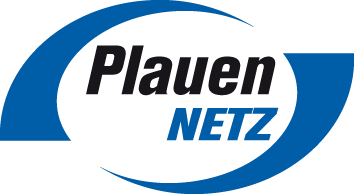 